Сценарий вступления второклассников в детскую общественную организацию «Росинка» МКОУ Козловская СОШ.Цель мероприятия: ознакомить с отдельными эпизодами истории России, ее символами, развивать речь, память; воспитывать гражданственность, патриотизм.Оборудование: мультимедиапроектор, репродукции с изображением уголков России, аудиозаписи песен и гимна, герб, флаг.Участники: учащиеся 1-4 классов.Ведущий Добрый день, ребята! Сегодня мы собрались на торжественной линейке по очень важному поводу. Наша детская организация «Росинка» пополняется новыми членами -  учащимися 2 класса. Быть членом нашей детской организации «Росинка» - это значит во всем и всегда быть впереди, воспитывать в себе  любовь к Родине, трудолюбие и стремление к знаниям, честность и благородство, скромность, дисциплинированность и товарищество. Сегодня у вас важное событие. Вы с сегодняшнего дня станете немного взрослее, красивее, благороднее потому, что вы вступите в детскую организацию. Праздника такого нет в календаре,Но для нас он важен в жизни и судьбе.Без него мы просто не смогли бы жить.Радоваться миру, учиться и любить.Очень весело сегодня, песни звонкие слышны, Потому что день рожденье Росинок,Отмечать сегодня будем мы.-Кто такие «Росинки?»- Откуда появилось такое название «Россия?»В стародавние времена ее называли Русью. Слово «Русь», как полагают ученые, произошло от слова «русло». Русло – это ложе реки, по которому она течет меж берегов.Русь – страна рек и озер. Русь – светлое место. Это страна света, солнца, добрых людей. Русских называют еще россами, а страну, где они живут, Россией.1.Родина слово большое, большое!
Пусть не бывает на свете чудес,
Если сказать это слово с душою,
Глубже морей оно, выше небес! 

2.В нем умещается ровно полмира:
Мама и папа, соседи, друзья.
Город родимый, родная квартира,
Бабушка, школа, котенок … и я.

3.Зайчик солнечный в ладошке,
Куст сирени за окошком
И на щечке родинка –
Это тоже Родина.4.Если долго-долго-долго
В самолёте нам лететь,
Если долго-долго-долго
На Россию нам смотреть.
То увидим мы тогда
И леса, и города,
Океанские просторы,
Ленты рек, озёра, горы…

5.Мы увидим даль без края,
Тундру, где звенит весна.
И поймём тогда, какая
Наша Родина большая,
Необъятная страна.6.Что Родиной моей зовется?
Себе я задаю вопрос.
Река, что за домами вьется,
Иль куст кудрявых красных роз?7.Вон та осенняя березка?
Или весенняя капель?
А может радуги полоска?
Или морозный зимний день?8.Все то, что с детства рядом было?
Но это станет все пустяк
Без маминой заботы милой,
И без друзей мне все не так.9.Та вот что Родиной зовется!
Чтоб были рядышком всегда
Все, кто поддержит, улыбнется,
Кому нужна и я сама!10.Я люблю свою страну.Хоть не видел я войну —Не хочу, чтоб убивали,Чтобы люди горе знали!Пусть спокойно все живутИ с войны родных не ждут —Только прошлые награды11.Надевают на парады!Кремлёвские звёзды
Над нами горят,
Повсюду доходит их свет!
Хорошая Родина есть у ребят,
И лучше той Родины
Нет!Каждое государство имеет свои символы.(Рассказ о флаге, гимне, гербе.)Пословицы о Родине.(аукцион пословиц)1: Где родной крайГде родной край, там и рай.2: Каждому милаКаждому мила своя сторона.3: Каждой птицеКаждой птице свое гнездо нравится.4: Земля богатаЗемля богата, народ богат.5: ЗемляЗемля наша мать, всех кормит.6: Земля милаТа земля мила, где мать родила.7: Стены помогаютДома и стены помогают.8: На чужой сторонушкеНа чужой сторонушке рад и родной воронушке.9: ЧеловекЧеловек без родины, что соловей без песни.Ведущий.  А  быть членом любой организации – значит выполнять поручения, её законы и отвечать за свои поступки. Это значит уметь жить в коллективе, принимать участие в общественных делах, а самое главное – уметь дружить, быть патриотом своей Родины. ведущий: - А ещё, чтобы вступить в наше государство и стать его жителями, вам, ребята, надо пройти испытание, вы готовы?

ведущий: - Тогда начнем наши испытания. И наш первый конкурс - испытание на сплоченность, вы должны хором отвечать на вопросы.

ведущий: 

- Поздно вечером видна
В небе желтая ….

- Ты куда спешишь, Марина?
В лес, где спелая…

- Зажужжала, как пила
Полосатая …

- Из трубы летят колечки – 
Это дым из нашей …

 ведущий: 

- На сосну забрался мишка,
Где росла большая …

- Из яйца, как из пеленок,
Вылез маленький …

ведущий: 
Молодцы, ребята, хорошо справились с этим заданием.
Ведущий .
Каждый вежливый и воспитанный человек говорит слова, которые мы называем «волшебными». С помощью этих слов можно даже грустному или обиженному человеку вернуть хорошее настроение. Ребята, послушайте стихотворение, догадайтесь, какое «волшебное» слово нужно сказать. 

Растает даже ледяная глыба, 
от слова теплого… (Спасибо) 
Зазеленеет старый пень, 
когда услышит … (Добрый день)

 Мальчик вежливый и развитый, 
говорит, встречаясь,…(Здравствуйте) 

Когда нас бранят за шалости, 
говорим: … (Простите, пожалуйста) 

И во Франции, и в Дании на прощанье 
говорят: … ( До свидания)  ведущий: 
И с этим заданием вы справились. А загадки вы умеете отгадывать? Сейчас проверим!
Я буду загадывать вам загадки. Если загадка о добре и вежливости, то в ответ на неё надо хором сказать: "Это я, это я, это все мои друзья!)”и похлопать. Если загадка о том, что делать нельзя – промолчать и потопать. 

· Кто быть вежливым желает, 
Малышей не обижает? 
· Кто быть вежливым желает, 
Старушке место уступает? 
· Кто опрятный и весёлый 
Спозаранку мчится в школу? 
 .Кто из вас идет по школе, 
Обдирая стены в холе? 
· А во вчерашний понедельник, 
Кто был грубый и бездельник?
 · Сколько будет пятью пять, 
Кто мне сможет подсказать? 
· Ну, а кто всегда поможет, 
Друга вызволить кто сможет? 
· Малышей кто обижает, 
Им учиться лишь мешает? 1.Подрасту, и вслед за братомТоже стану я солдатом,Буду помогать емуОхранять мою... (страну)2. Брат сказал: «Не торопись —В школе лучше ты учись!Будешь там отличником —Станешь... (пограничником)» 3.Моряком ты можешь стать,Чтоб границу охранять,И служить не на земле,А на военном... (корабле) 4.Самолет парит, как птица,Там — воздушная граница.Кто на посту и днем и ночью? —Наш офицер — военный... (летчик) 5.По приказу танк мой мчится,Режут землю гусеницы,Кем машина в поле чистомУправляется? (Танкистом) 6.Можешь ты солдатом стать,Плавать, ездить и летать,А в строю ходить охота —Что же ждет тебя? (Пехота)7 Любой профессии военнойУчиться нужно непременно,Чтоб быть опорой для страны,Сберечь Россию от... (войны) 8.Здесь родился, живешь,Уезжаешь — скучаешь,Как зовут это место, знаешь? (Родина)Люблю поле и березки,И скамейку под окном,Заскучаю — вытру слезки,Вспоминая о родном.Никуда я не уеду,Буду здесь работать, жить,Сердцу место дорогоеБуду я всегда любить!Место это знаю я,А вы знаете, друзья? (Родина)Наслаждаться не устануПесней жавороночка,Ни на что не променяюМилую стороночку!Теплый ветер принесетАромат смородины,Так чего дороже нет? —Нет дороже... (Родины)О ней все знают,Любят, уважают,А солдат на постуБережет, охраняет.Кто она, все знают! (Родина)1 ученик:Замер класс в торжественном молчанье,
ждут друзья твоих заветных слов
Ты даешь сегодня обещанье,
Что в Росинку вступить готов?

2 ученик: Будь готов летать на лыжах с горки,
Рассекать веслом речную гладь,
Будь готов учиться на пятерки
И  дома маме помогать!

3 ученик: Будь готов не зря прожить на свете,
Стать героем на родной земле
Будь готов к неведомой планете
Лететь на звездном корабле.

 ведущий: Ребята, вы готовы?
Дети: ГОТОВЫ.Ведущий: Внимание! Внимание! Впервые в жизни учащиеся 2 класса перед лицом своих товарищей сейчас дадут Торжественное обещание. К Торжественному обещанию приготовиться. Смирно! Я зачитываю торжественное обещание, а вы хором после зачтения произнесете «Обещаем!».«Я, (каждый называет по очереди свои Ф.И.), вступая в ряды детской общественной организации «Росинка» перед лицом своих товарищей торжественно обещаю:Беречь и охранять природу своего родного края,Не разорять муравейники, гнезда птиц,Не загрязнять леса и поля,Слушать старших, проявлять милосердие.Расти достойным гражданином своей страны.Вместе: ОбещаемА сейчас, прошу, вас, ребята, приготовиться к  вручению эмблем детской организации. Почетное право вручить  эмблемы предоставляется учащимся 4 классов.Ведущий: Дорогие ребята! Мы рады, что наша организация «Росинка» пополнилась сегодня такими умными, талантливыми, задорными мальчишками и девчонками.Ваша дружба поможет сделать школьную жизнь увлекательней и интересней. Мы надеемся, что вы станете самыми активными участниками во всех ваших начинаниях.Занимайтесь спортом, читайте больше умных книг и будьте внимательны друг к другу и к окружающим. Ведущий: Ребята,  вас хотят поздравить ваши старшие товарищи (выступление учащихся 4 классов).1.И сделан шаг и мы сегодня вместе,Чтобы гореть самим и зажигать других!Чтоб пело наше детство, словно песня,Чтобы сложилась юность, словно стих!2.Черпаем опыт лет из мудрых книг, А  в дружбе ищем самовыражение.Мы – молодой и ищущий народ!Мы – новое России поколенье!3.Мы красками раскрасим этот мирА песни нам подарят вдохновение.Стремится наша молодость вперед!Мы - новое России поколение!4.Будь готов не зря прожить на свете,Стать героем на родной земле.Будь готов к неведомой планетеПолететь на звездном корабле!5.Будешь честным, стойким, верным,Значит, будешь ты вездеНастоящим командиром – И в учебе, и в труде.1.  Сколько среди нас талантов –Потрудитесь сосчитать.2.  Я пою.3.  А я танцую.4.  Я умею рисовать.5.  Я играю на баяне.6.   Я вяжу.7.  А я леплю.8.  Я умело вышиваю.9.  Ну, а я стихи пишу.1.  В каждом из нас есть сила таланта, Артиста, поэта, певца, музыканта.Творчески будем себя развивать,Чтоб совершенством со временем стать!Все: Этот бескорыстный труд милосердием зовут.1.  Пусть трудностей навалом,Мы все преодолеем,Но только друг без другаНам вряд ли обойтись,2.  С друзьями жизнь прекрасней, намного веселее,Все: Как здорово, что все мы здесь сегодня собрались!3.  И в заключение нашего выступления (пауза) команда, финальную песню запевай!Песня « Если добрый ты» 
Дождик по земле босиком прошёл, 
Клёны по плечам хлопал. 
Если ясный день - это хорошо, 
А когда наоборот - плохо. 
Если ясный день - это хорошо, 
А когда наоборот - плохо. 
Слышно, как звенят в небе высоко 
Солнечных лучей струны. Если добрый ты - это хорошо, 
А когда наоборот - трудно. 
Если добрый ты - это хорошо, 
А когда наоборот - трудно. 

С каждым поделись радостью своей, 
Рассыпая смех звучно. 
Если песни петь - с ними веселей, 
А когда наоборот - скучно. 
Если песни петь - с ними веселей, 
А когда наоборот - скучно. 
Ля-ля-ля-ля-ля ля-ля-ля-ля-ля 
Ля-ля-ля-ля-ля ля-ля 
Если песни петь - с ними веселей, 
А когда наоборот - скучно. 
Если песни петь - с ними веселей, 
А когда наоборот - скучно.Вручение эмблем.Праздничное чаепитие.1.Родина слово большое, большое!
Пусть не бывает на свете чудес,
Если сказать это слово с душою,
Глубже морей оно, выше небес! 

2.В нем умещается ровно полмира:
Мама и папа, соседи, друзья.
Город родимый, родная квартира,
Бабушка, школа, котенок … и я.

3.Зайчик солнечный в ладошке,
Куст сирени за окошком
И на щечке родинка –
Это тоже Родина.4.Если долго-долго-долго
В самолёте нам лететь,
Если долго-долго-долго
На Россию нам смотреть.
То увидим мы тогда
И леса, и города,
Океанские просторы,
Ленты рек, озёра, горы…

5.Мы увидим даль без края,
Тундру, где звенит весна.
И поймём тогда, какая
Наша Родина большая,
Необъятная страна.6.Что Родиной моей зовется?
Себе я задаю вопрос.
Река, что за домами вьется,
Иль куст кудрявых красных роз?7.Вон та осенняя березка?
Или весенняя капель?
А может радуги полоска?
Или морозный зимний день?8.Все то, что с детства рядом было?
Но это станет все пустяк
Без маминой заботы милой,
И без друзей мне все не так.9.Та вот что Родиной зовется!
Чтоб были рядышком всегда
Все, кто поддержит, улыбнется,
Кому нужна и я сама!10.Я люблю свою страну.Хоть не видел я войну —Не хочу, чтоб убивали,Чтобы люди горе знали!Пусть спокойно все живутИ с войны родных не ждут —Только прошлые награды11.Надевают на парады!Кремлёвские звёзды
Над нами горят,
Повсюду доходит их свет!
Хорошая Родина есть у ребят,
И лучше той Родины
Нет!В стародавние времена ее называли Русью. Слово «Русь», как полагают ученые, произошло от слова «русло». Русло – это ложе реки, по которому она течет меж берегов.Русь – страна рек и озер. Русь – светлое место. Это страна света, солнца, добрых людей. Русских называют еще россами, а страну, где они живут, Россией.1 ученик:Замер класс в торжественном молчанье,
ждут друзья твоих заветных слов
Ты даешь сегодня обещанье,
Что в Росинку вступить готов?

2 ученик: Будь готов летать на лыжах с горки,
Рассекать веслом речную гладь,
Будь готов учиться на пятерки
И  дома маме помогать!

3 ученик: Будь готов не зря прожить на свете,
Стать героем на родной земле
Будь готов к неведомой планете
Лететь на звездном корабле.1.И сделан шаг и мы сегодня вместе,Чтобы гореть самим и зажигать других!Чтоб пело наше детство, словно песня,Чтобы сложилась юность, словно стих!2.Черпаем опыт лет из мудрых книг, А  в дружбе ищем самовыражение.Мы – молодой и ищущий народ!Мы – новое России поколенье!3.Мы красками раскрасим этот мирА песни нам подарят вдохновение.Стремится наша молодость вперед!Мы - новое России поколение!4.Будь готов не зря прожить на свете,Стать героем на родной земле.Будь готов к неведомой планетеПолететь на звездном корабле!5.Будешь честным, стойким, верным,Значит, будешь ты вездеНастоящим командиром – И в учебе, и в труде.1.  Сколько среди нас талантов –Потрудитесь сосчитать.2.  Я пою.3.  А я танцую.4.  Я умею рисовать.5.  Я играю на баяне.6.   Я вяжу.7.  А я леплю.8.  Я умело вышиваю.9.  Ну, а я стихи пишу.10.  В каждом из нас есть сила таланта, Артиста, поэта, певца, музыканта.Творчески будем себя развивать,Чтоб совершенством со временем стать!Все: Этот бескорыстный труд милосердием зовут.11.  Пусть трудностей навалом,Мы все преодолеем,Но только друг без другаНам вряд ли обойтись, С друзьями жизнь прекрасней, намного веселее,Все: Как здорово, что все мы здесь сегодня собрались!Школьный дневник.Цели: познакомить учащихся со школьным дневником и научить их работать с ним, показать значение дневника в школьной жизни.Оборудование: дневники, лучшие дневники-образцы учащихся 6-го класса.Ход КЛАССНОГО ЧАСАВступительное слово учителяРебята! У нас на школьной доске написано слово «дневник». Это значит, речь пойдет о самом главном документе школьника - школьном дневнике. Давайте посмотрим, какие могут быть школьные дневники. Я предоставляю слово своим бывшим ученикам, которые учатся сейчас в 6-м классе. Они пришли к нам со своими дневниками. Давайте дадим слово ребятам. (Ребята показывают свои дневники (выбрать лучшие), передают их второклассникам для рассмотрения.)Хотели бы вы иметь такой дневник?А что нужно делать, чтобы иметь такой дневник? (Высказывания учащихся.)Знакомство с требованиями ведения дневникаПедагог рассказывает о требованиях к ведению дневника, объясняет ребятам, как необходимо заполнять дневникУчитель. Сегодня мы собрались в нашем просторном светлом классе на праздник. У нас много гостей.Солнышко светит, тучки далеко, но если кто-то загрустит на нашем празднике, они появятся - на страничках дневника. Итак, погода у нас хорошая, настроение хорошее, и мы отправляемся в путешествие, вы любите путешествовать? Сегодня нас ждет путешествие на поезде (второклассник». Познакомьтесь с Паровозиком и Проводником.                Паровозик. Паровоз кричит: «Ду-ду! Я иду, иду, иду!»                                                                А колеса стучат, А колеса говорят: «Так-так-так!»                                                                Вот поезд наш едет, Колеса стучат,                                                                А в чудо-вагончиках Дети сидят.                               «Чу-чу-чу, - говорит паровоз, - Я на праздник детишек привез».Проводник.                                                                 Всех сегодня непременно                                                                 Мы на праздник соберем.                                                                 Приходите к нам скорее                                                                 Повстречаться с Дневником.Учитель. Вот он, дневник, перед нами, но нам нужно его оживить. Попробуем? Чтобы дневник ожил, нам надо произнести волшебные чистоговорки:ШО-ШО-ШО - живем мы очень хорошо!ЛЫ-ЛЫ-ЛЫ - все сегодня веселы.ИК-ИК-ИК - оживай скорей, дневник.Д н е в н и к. Ух! Наконец-то я могу говорить. Ребята, я не простой дневник - я ваш помощник. Я очень хочу, чтобы в школе на уроках вы чувствовали себя уверенно и спокойно. А вы уже знаете, как я вам помогаю?Ученики. Собирать портфель, планировать учебный день, оценивать себя.Вместе с дневником оживают и условные значки - красный, желтый и зеленый круги, которыми ребята оценивают себя.Дневник. Ребята, вместе со мной на празднике будут мои друзья: Зеленый круг, Желтый круг и Красный круг. Встречайте их!Зеленый круг. Привет, ребята! А вы знаете, когда нужно ставить мой знак?.. Правильно! Если вы все задания сделали успешно и очень, очень довольны собой.Желтый круг. Здравствуйте, ребята! А в каких случаях вы ставите меня?.. Да, если у вас не все получилось, но в целом вы справились с заданиями и довольны собой.Красный круг. Ребята, я тоже рад вас видеть! Я появляюсь, когда вам трудно. Поставьте меня, тогда к вам обязательно придет помощь, и у вас все получится.Класс делится на 3-4 команды.Учитель. Друзья, Паровозик и Проводник готовы к отправлению. Занимайте свои места, и вместе с героями мультфильма «Бремен- ские музыканты» мы отправляемся в путешествие, чтобы еще лучше познакомиться с нашим Дневником.(Ребята выстраиваются за Паровозиком и под музыку передвигаются по классу.)Остановка «1 сентября»Учитель. Какие воспоминания остались у вас о 1 сентября? (Ответы детей.)А сейчас Катя расскажет о своем первом уроке и попробует оценить себя.Катя.	Я на уроке в первый раз,                              Теперь я ученица.                               Вошла учительница в класс –                               Вставать или садиться?                           Мне говорят: «Иди к доске»,                            - Я руку поднимаю.                            А ручку как держать в руке.                          Совсем не понимаю.                           Я на уроке в первый раз.                           Теперь я ученица.                           За партой правильно сижу,                          Хотя мне не сидится.ОцениваниеКатя. Я беру зеленый кружок, потому что рассказала стихотворение выразительно, громко, четко, правильно. Я собой очень довольна.(Поезд «Второклассник» снова трогается в путь.)Остановка «Школьная жизнь»Учитель. Наш Дневник помогает нам освоиться и на первых же своих страницах рассказывает в картинках о режиме дня и правилах поведения в школе и дома.Дневник. Ребята, вы с моей помощью сами можете определить для себя правила школьной жизни и научиться их соблюдать.(Команды рассматривают в дневнике картинки по темам и выполняют задания.)Я команда: «Мой учебный день». Ребята придумывают по картинкам рассказ, как проходит учебный день школьника.я	команда: «Безопасность в школе». Нужно выбрать те рисунки, на которых изображено то, что ребятам удобно и безопасно, и составить рассказ.я	команда: «Правила поведения в классе». Нужно выбрать те рисунки, на которых показано, что всем ребятам в классе удобно учиться. Свой выбор следует объяснить.я	команда: «Культура поведения и уважение друг к другу». Необходимо выбрать рисунки, на которых показано, что взрослые и дети с уважением относятся друг к другу.(Коллективно подводится итог работы каждой команды, выводятся правила поведения в школе.)Учитель. Детский поэт С. Маршак тоже придумал правила поведения. Послушайте отрывок из его стихотворения «Школьнику на память».Парта - это не кровать,И нельзя на ней лежать.Ты сиди за партой стройноИ веди себя достойно,На уроках не болтай,Как заморский попугай.Вставайте дружно каждый раз.Когда учитель входит в класс!Учитель спросит - надо встать.Когда он сесть позволит - сядь.Ответить хочешь - не шуми,А только руку подыми. Учитель.                   Но иногда на уроках бывает и такое:Ученик Петров КириллВсех сегодня уморил:Стал животным подражать –Кукарекать и визжать.Вот пришел учитель в класс:«Кто к доске пойдет сейчас?»  А Кирилл Петров: «Ку-ку! Гав-гав-гав! Кукареку!»«Кто кричит там, не пойму?»А Кирилл на это: «Му-у!»«Это ты, Кирилл Петров?Ты сегодня нездоров?Может, нужен врач тебе?»А Кирилл на это: «Бе-е-е!»Учитель. У этого мальчика, наверно, не было нашего дневника-помощника.Дневник, посмотри, сколько у ребят различных предметов, а быстро писать они еще не умеют. Что же делать?Дневник. Обозначьте каждый предмет начальными буквами: Ч - чтение, П - письмо, М - математика, МУЗ - музыка, И - информатика, А - английский язык, Ф - физкультура, ИЗО - рисование, Т – труд.(Ребята по очереди прикрепляют на доске таблички с буквенными обозначениями около названия каждого учебного предмета.)Остановка «Собираемся в школу»Учитель. Дорогой Дневник, ребята с первых учебных дней должны научиться самостоятельно собираться в школу. Ты можешь им в этом помочь?Дневник. Конечно! Ребята, запоминайте! Готовясь к завтрашнему рабочему дню, собирайте свои портфели заранее. К каждому уроку приготовьте все необходимые принадлежности. Например: учебник, тетрадь, пенал и т.д. Когда вещи уложены в портфель, закрасьте квадратик с номером урока. Это будет знак, что вы готовы к завтрашнему уроку. Точно так же готовьтесь ко всем остальным урокам на завтра.Учитель. Что это? Письмо! Узнаем кому оно и от кого. (Читает вслух.) «Ребятам от портфеля...» Письмо адресовано вам. Прочитаем?«Прежде чем пойдешь ты в школу,Загляни-ка в свой портфель:Все к урокам там готово?Все на месте? Ты проверь!С уваженьем, Ваш портфель».Учитель. А вы умеете собирать портфель, пользуясь дневники? Сейчас посмотрим!(Проводится соревнование: кто быстрее, аккуратнее, правильнее, пользуясь дневником, т.е. закрашивая нужные квадратики в расписание соберет портфель.)Остановка в городе Веселых уроковПроводник. А теперь проверь, дружок, Ты готов начать урок? Все ль на месте. Все ль в порядке - Ручка, книжки и тетрадки? Все ли правильно сидят? Все ль внимательно глядят?Дневник. Вы должны после каждого урока оценить себя с по- > моих друзей - разноцветных кружков. Выберите круг нужного I и прикрепите его у названия урока. 1-й веселый урок - чтениеОформление доски: три картинки про ежика, который собирается •гост к зайцу.Учитель. Давайте составим рассказ по картинкам «На день рождения к Заиньке-Зайчишке».Инсценированное продолжение сказки.Ведущий.    Появился еще друг -                                      Бурый Мишенька-Мишук.    Медведь.   С днем рожденья, милый Зайка!                                      Что принес я? Угадай-ка!                                        Мед душистый, золотой,                                      Очень вкусный и густой.Зайка.	Вот спасибо! Всем дадим!                                     Всех друзей мы угостим!Ведущий.       Белка в гости прискакала -                                     Про Зайкин праздник услыхала.Белка.	Здравствуй, Заинька-Зайчишка!                                       Посмотри, какая шишка!                                И орешки хороши                               Поздравляю от души!Зайка,.	Вот спасибо! Как я рад!                               Не подарок - просто клад!Ведущий. Цветочки - просто загляденье!                               Морковка, мед, орехи - объеденье!                                Прими и наши поздравленья.                               Наш милый Зайка,                               С днем рождения!(Дети исполняют песню «Каравай» и приглашают Дневника в свой хоровод.Каждый ученик оценивает себя, берет круг нужного цвета и прикрепляет на доске рядом с уроком «Чтение». Ребята объясняют, почему взяли именно тот или другой круг.)й	веселый урок - письмоНа трех листах изображены одинаковые контурные рисунки. Ребята из каждой команды по очереди выходят их штриховать, а затем оценивают аккуратность, правильность штриховки, называют недостатки, выбирают нужные круги и прикрепляют их к доске около урока «Письмо».й	веселый урок - музыкаЗвучит музыка к песне, которую ребята учили на уроке. Каждая команда поет по одному куплету. Дети оценивают свое исполнение: знание слов, мелодичность и т.д., берут кружок нужного цвета и прикрепляют к доске у урока «Музыка».й	веселый урок - математикаРешение примеров-цепочек.Оценивание.Дневник. Ребята, теперь и вы со мной поближе познакомились и поняли, для чего я нужен. Я ваш верный помощник. Я помогу вам стать организованными, научу планировать свой день и учебную неделю. С моей помощью вы будете учиться сами оценивать свою работу. А в конце учебного года сможете оценить свои успехи за год.Подведение итоговУчитель. Наш праздник закончился. Ни одна тучка не закрыла солнышко, а это говорит о том, что на празднике всем было весело и никто не грустил.Учитель дарит каждому ученику картинку-наклейку с пожеланием в ведении школьного дневника и объявляет конкурс на самое большое количество пятерок в школьном дневнике, результаты которого будут проводить жюри из состава учащихся класса и родительского комитета.Открытый урок «Космос человечеству» «КОСМИЧЕСКОЕ ПРОСТРАНСТВО»Цели: познакомить детей с историей освоения космоса; воспитывать чувство гордости за историю своей страны, за достижения отечественных ученых, конструкторов, космонавтов.Оборудование: элементы декораций; реквизит для конкурсов; •музыкальное сопровождение; сувениры.Ход мероприятияВедущий. Сегодня мы празднуем день рождения космонавтики! Это большой праздник в честь летчиков, космонавтов, конструкторов, которые создают ракеты, космические корабли и искусственные спутники Земли. И это мероприятие мы посвящаем полету в космос первого в мире космонавта — Ю.А. Гагарина, Мигают лампочки, тихо звучит музыка.Голос за сценой. Говорит Москва! Работают все радиостанции Советского Союза! Московское время — 10 часов 2 минуты. Передаем сообщение ТАСС о первом в мире полете человека в космическое пространство. 12 апреля 1961 года в Советском Союзе выведен на орбиту вокруг Земли первый в мире космический корабль-спутник «Восток» с человеком на борту.Пилотом-космонавтом космического корабля-спутника «Восход» является гражданин Советского Союза летчик Гагарин Юрий  Алексеевич.чт е ц 1.      Рассвет. Еще не знали ничегоОбычные «Последние известия»... А он уже летит через созвездия. Земля проснется с именем его...К. Симоновчт ец 2.       Нашим ученым дороги ясны                    Будут в космической мгле.                    Но эти дороги затем лишь нужны,                    Чтоб лучше жилось на Земле.чтец 3.                  Проложим дороги к далеким мирам,                   В ракетах к Луне полетим,                   И если мы встретим ровесников там,                   То в гости к себе пригласим.Из песни «Звездная дорога»ведущий. А сейчас для ребят будут проводиться космические испытания.Конкурс «Надуй шары». От двух команд выходят по пять мальчиков и по пять девочек. Они работают парами. По сигналу мальчик надувает шар, девочка его завязывает. Затем необходимо связать все нитки от шаров. Та команда, которая рее справилась с заданием, поднимает связку шаров над головой.Конкурс «Космонавт». Ведущий раздает игрокам карточки написанными на них буквами. Карточки с буквами перемешивают по сигналу игроки переворачивают карточки вверх буквами  складывают слово «космонавт».Конкурс «Космический словарь». Ребята по очереди должны написать на своей половине доски по одному слову, имеющему отношение к полету в космос.Конкурс «Невесомость». На одной стороне зала у стартовой линии ребята держат плакат с надписью «Земля». На противоположной ей стороне зала — плакаты «Марс» и «Венера». Между этими планетами на равном расстоянии находятся три больших обруча, внутри которых надпись «Невесомость», щий разучивает с представителями команд стихи. Ждут нас быстрые ракеты Для прогулок на планеты. На какую захотим, На такую полетим. Но в игре один секрет: Опоздавшим места нет! Раз! Два! Три! Лети!После этих слов первый игрок бежит вперед, но, встречает на пути «невесомость», должен вокруг каждого обруча пройти паучком. Когда один игрок достигнет планеты Марс или Beнера стартует следующий и т. д. Выигрывает та команда, которая первая выстроится около планет Марс или Венера. Ведущий засекает время «полета» на секундомере.Конкурс «Мозаика». Из слова «космонавтика» собрат можно больше других слов.(Ток, космонавт, Ватикан, Костик, ватин, нитка, касс сок, коса, вата, каток, кино, воск, кит, кот, ток, том, мосг, моно, котик, комик и др.)Ведущий. Ребята! Вы прекрасно прошли испытания, полете доказали, что многое знаете, умеете, а главное — помогали  друг другу. Теперь мы можем вернуться на Землю.Слышится шум запускаемой ракеты.Ведущий. Внимание! Всем приготовиться к спуску!Дети. Есть — приготовиться к спуску!Ведущий. Фиксируем приземление.Д е т и. Ура! Ура! Ура!В е д у щ и й. Отстегнуть ремни!Дети. Есть — отстегнуть ремни!В е д у щ и й. Открыть люки!Д е т и. Есть - открыть люки!Ведущий. Спуститься на Землю!Дети. Есть — спуститься на Землю!Четко построенные команды выполняют несколько физкультурных  упражнений.Чтец.	Вы спешите, ребята, в свой класс,Без учебы дела не пойдут. Космонавты растут среди нас, Но без знаний на Марс не возьмут! Ребята! Готовьтесь к полету! Скоро, скоро настанет тот час, Когда будут дороги открыты На Луну, на Венеру, на Марс!Итог мероприятия. Вручение сувениров в виде ракеты.Урок гражданинаЦели и задачи:знакомство учащихся с понятиями: «государство», «гражданин», «конституция», «государственные символы страны: флаг, герб, гимн»;развитие интереса к истории России;воспитание чувства гордости за свою страну;расширение кругозора. О б о р у д о в а н и е : Государственный флаг России;Государственный герб России;Государственный гимн России (аудиозапись);физическая карта России;Конституция России;фотографии Москвы: Кремль, Красная площадь и др.;слайды с пейзажами России;аудиозапись песни «С чего начинается Родина?» (М. Матусовский, В. Баснер);аудиозапись национальных танцев и песен народов РоссииХод классного часаДети входят в класс. Звучит запись песни «С чего начинается Родина?»С чего начинается Родина?С картинки в твоем букваре,С хороших и верных товарищей,Живущих в соседнем дворе.А может, она начинаетсяС той песни, что пела нам мать.С того, что в любых испытанияхУ нас никому не отнять.С чего начинается Родина?С заветной скамьи у ворот.С той самой березки, что во поле,Под ветром склоняясь, растет.А может, она начинаетсяС весенней запевки скворцаИ с этой дороги проселочной,Которой не видно конца.С чего начинается Родина?С окошек, горящих вдали,Со старой отцовской будёновки,Что где-то в шкафу мы нашли.А может, она начинаетсяСо стука вагонных колесИ с клятвы, которую в юностиТы ей в своём сердце принёс.Учитель: Действительно, а с чего, по-вашему, начинается Родина?Заслушиваются ответы учащихся. Учитель: Никто не возьмётся перечислить всего, что стоит за этим ёмким словом «Родина». Родина! Это слово с детства знает каждый. Родина — это то место, где ты родился, где ты живёшь со своими родителями, со своими друзьями.Как называется то место, где вы родились и выросли? Что вы о нём можете сказать?Заслушиваются ответы учащихся.И Учитель: В большой стране у каждого человека есть свой маленький уголок — деревня или город, улица, дом, где он родился.Это его маленькая родина, а из множества таких маленьких уголков и состоит наша общая, великая Родина.Родина начинается на пороге твоего дома. Она огромна и прекрасна. И у каждого она одна, как мама. Родина — мать своего народа. Она гордится своими сыновьями и дочерьми, заботится о них; приходит на помощь, придаёт силы.Мы любим Родину. А любить Родину — значит, жить с ней одной жизньСегодня мы начнём разговор о нашей Родине. В течение этого года  мы с вами будем знакомиться с историческим прошлым нашей страны, её символами, народами, географическими особенностями. Нельзя считать себя гражданином государства, не зная о нём ничего.А как называется наша Родина?Заслушиваются ответы учащихся. Учитель: Наша Родина — Россия. Посмотрите на карту.Учитель обращает внимание детей на физическую карту России. Учитель: Наша Родина очень велика. Так велика, что над её просторами почти никогда не заходит солнце. Когда стрелки кремлевских часов показывают три часа дня в Москве, то в Петропавлов- ске-на-Камчатке наступает полночь.Ребята, а почему мы часто употребляем выражение «московское время»? И почему к Москве какое-то другое отношение?Заслушиваются ответы учащихся.3 Учитель: Верно, к Москве у нас трепетное отношение потому, что город-герой Москва — столица нашей необъятной Родины. Почему необъятной? Да потому, что если сесть в самолёт и пролететь ваз территорией нашей страны, то можно увидеть белоснежные толщи льда и знойные пустыни, вольные степи и холодную тундру. высокие горы и могучие реки, и гордость нашего государства — её зелёный наряд — леса.Учитель показывает слайды или фотографии Москвы, пейзажи русской природы, а в это время учащийся читает стихотворение С. Васильева «Россия»... .Люблю тебя, моя Россия, За ясный свет твоих очей, За ум, за подвиги святые, За голос звонкий, как ручей... Люблю твои луга и нивы, Прозрачный звон твоих равнин, К воде склонившиеся ивы, Верха пылающих рябин.Люблю тебя с твоей тайгою, С воспетым трижды камышом, С великой Волгою-рекою. С могучим быстрым Иртышом. Люблю, глубоко понимаю Степи задумчивую грусть. Люблю всё то, что называю Одним широким словом «Русь»! Учитель: Вот она какая Родина — Русь, широкая и великая. И везде живут люди. Как вы думаете, а много ли народа населяет такую огромную страну?Заслушиваются ответы учащихся. Учитель: По данным последней переписи населения, которая проходила в 2002 году, население России составляет более 145 миллионов человек.А как всех их можно назвать одним словом?Заслушиваются ответы учащихся. Учитель: Всех людей, живущих в нашей стране, можно назвать россиянами. Но национальности у них разные. Россия— единое многонациональное демократическое государство. Её населяют более 180 национальностей, народностей и этнических групп.Да, много народов живёт в нашей стране. И все они составляют единую дружную семью. Русские, татары, мордва, чеченцы, башкиры, чуваши, ингуши и другие народы создали свои республики. В состав России входят 89 субъектов: 21 республика, 6 краёв, 10 автономных округов, 1 автономная область, 49 областей, города федерального значения — Москва и Санкт-Петербург. Все они объединились в одно большое государство — Россию, или Российскую Федерацию.Каждый народ имеет свой язык, свои обычаи и свою культуру.Так по-разному звучат на просторах нашей страны русская «Калинка», зажигательная «Лезгинка» и казацкая плясовая.Учащиеся слушают аудиозапись данных мелодий. Учитель: Велика численность населения России. И все люди в нашей стране равноправны: женщины и мужчины, молодёжь и старики, люди любой национальности и вероисповедания. Вот как об этом записано в Конституции Российской Федерации: «Государство гарантирует равенство прав и свобод человека и гражданина независимо от пала, расы, национальности, языка, происхождения, имущественного и должностного положения, места жительства, отношения к религии, принадлежности к общественным объединениям».И вы должны об этом помнить, никого не унижать и не оскорблять, об этом записано... Где? Ктозапомнил?Заслушиваются ответы учащихся. Учитель: Правильно, в Конституции. А что такое Конституция?Заслушиваются ответы учащихся. Учитель: В нашей стране много законов, но основным законом вашего государства, главные правила по которым мы живём, записаны в Конституции. В знак уважения к основному закону страны слово «Конституция» пишется с заглавной буквы.Учащимся показывается Конституция Российской Федерации.Учитель: Конституция, по которой мы сейчас живём, была принята 12 декабря 1993 года. Этот день стал всенародным праздником.В Конституции записано, что все взрослые имеют право выбирать главу государства, обязаны защищать страну, если ей грозит опасность, что Россия — дружная семья равноправных народов.А вы, как граждане России, какие имеете права и обязанности?Заслушиваются ответы учащихся. Учитель: Вы всё правильно сказали и верно выделили ваше основное право и обязанность — это  учиться в школе, получать образование и становиться достойными гражданами своей Родины.А ещё в Конституции записано, что мы должны с уважением относиться к государственным символам  страны.                                          Что такое «символ»? Какие государственные символы вы знаете?Заслушиваются ответы учащихся. Учитель: Символы — это условные знаки или изображения. Они отражают историю государства и его народа, отображают национальный характер. К государственным символам любой страны относятся: Государственный герб, Государственный флаг и Государственный гимн. Есть они и у нашей Родины. Отношение к символам — это отношение к самому государству. Оскорбление государственных символов — это оскорбление государства, его народа, его истории и культуры. Об этом и записано в Конституции.Поднимите руки те, кто видел Государственный герб и Государственный флаг России.А кто может описать их?Заслушиваются ответы учащихся. Учитель: Вот как описываются Государственный герб и Государственный флаг России в Федеральном конституционном законе от 25 декабря 2000 года.Учитель читает описание государственных символов, а учащиеся рассматривают их иллюстрации. Учитель: «Государственный герб Российской Федерации представляет собой четырёхугольный, с закруглёнными нижними углами, заострённый в оконечности красный геральдический щит с золотым двуглавым орлом, поднявшим вверх распущенные крылья. Орел увенчан двумя малыми коронами и — над ними — одной большой короной, соединёнными лентой. В правой лапе орла— .скипетр, в левой — держава. На груди орла в красном щите — серебряный всадник в синем плаще на серебряном коне, поражающий серебряным копьём чёрного, опрокинутого навзничь и попранного конём дракона».«Государственный флаг Российской Федерации представляет собой прямоугольное полотнище трёх равновеликих горизонтальных полос: верхней — белого цвета, средней — синего, а нижней — красного цвета».А теперь я предлагаю послушать Государственный гимн России.Учащиеся слушают Государственный гимн России. Учитель: Неправда ли торжественная музыка, красивые слова? Слушая гимн, наверное, в сердце каждого из вас зарождалась гордость.Шопенгауэр говорил: «Самый распространённый вид гордости — это национальная гордость». Каждый человек, живущий на планете, испытывает чувство гордости за свою Родину, свой народ и страну, свою землю и её историю. И нам сегодня стоит помнить о прошлом, знать настоящее, чтобы построить светлое будущее.Наш сегодняшний разговор подходит к концу. Попробуйте ответить на мои вопросы:Как называется наша страна?Как называются люди, живущие в нашей стране?Что такое Конституция?Какой город является столицей России?Какие символы государства вы знаете?Заслушиваются ответы учащихся.Н Учитель: Молодцы! А закончить наш разговор хотелось бы на поэтической ноте.Учащийся читает стихотворение А. Прокофьева.Нет на свете Родины милее, Где других лазурней небеса, Солнце ярче, звёзды всех светлее, Где отрадны рощи и леса;Где в реках стремительные воды Голубеют, словно бирюза, Где, когда настанет непогода, Весь народ выходит, как гроза! Нет на свете Родины дороже. Надо всё нам делать для неё, Чтобы день, который нами прожит, Каждым часом радовал её.Всюду всё в её раздольях — наше. Отдадим ей думы и дела И кругом садами опояшем, Чтобы вечно Родина цвела!Комсомолу – 95 лет.Цель: познакомить с историей страны; воспитывать гражданственность, патриотизм.Оборудование: выставка книг, презентация. Вед.: 29 октября наша страна отмечает 95-летие комсомола. ВЛКСМ – так называлась эта организация. Образовался комсомол в 1918 году на 1 Всероссийском съезде союзов рабочей и крестьянской молодёжи. Съезд оформил образование Российского Коммунистического Союза молодёжи (РКСМ).   Впервые в истории была создана массовая юношеская организация нового типа.Вед.:  В годы гражданской войны комсомол всю свою работу подчинил главной задаче – отстоять социалистическое Отечество. Более 75 тысяч комсомольцев были мобилизованы в Красную Армию.На далёкой гражданской отец твойШёл в огонь, не боясь ничего,И твоё вдруг закончилось детство,Когда пуля сразила его.И тогда повзрослевшей походкой ты в райком на рассвете пришёли сказал деловито и чётко:«Запишите меня в комсомол!»(«Дан приказ ему на запад…»,«Там, вдали, за рекой…»). Вед.: Годы коллективизации. Восстановление разрушенного хозяйства. Комсомол проявил инициативу в деле ударничества и социалистического соревнования, обеспечивших успешное выполнение первого пятилетнего плана развития хозяйства страны.Поднималась страна из разрухи,И как воздух нужны были ейИ сердца, и горячие рукиСамых смелых девчат и парней.И оставив родную калитку, Ты с котомкой из дома ушёлИ сказал, прикатив на Магнитку,:«Запишите меня в комсомол!»Вед.:  Множество новостроек было организовано по всей стране: Магнитка, Днепрогэс…И везде первыми были комсомольцы. Они работали в районах Востока, Сибири и Крайнего Севера. Комсомол внёс огромный вклад в освоение целинных и залежных земель.Вед.: комсомол всегда являлся наставником пионерии, воспитывал подрастающую смену. Комсомольцы руководили пионерскими отрядами и дружинами. Комсомол являлся помощником и резервом КПСС. Комсомольцы активно участвовали в деле коммунистического воспитания молодёжи и вовлекали её в борьбу за повышение общеобразовательного уровня.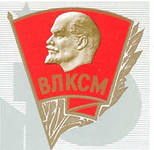 Роль ВЛКСМ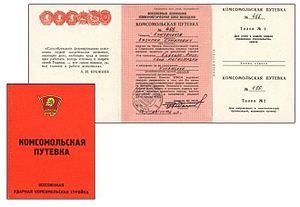 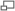 «Комсомольская путёвка» — распределение и направление на работу по специальности после по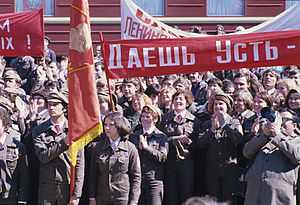 В 1941 году в СССР было более 10 млн комсомольцев. Около 1 млн членов ВЛКСМ перед войной стали «Ворошиловскими стрелками», более 5 млн сдали нормы ПВХО, по военной топографии и другим военным специальностям. Они и стали «Молодой гвардией» и «Юными мстителями». Три с половиной тысячи стали Героями Советского Союза, три с половиной миллиона были награждены орденами и медалями. Специальные подразделения из девушек-комсомолок насчитывали в своих рядах более 200 тысяч пулеметчиков, снайперов и специалистов других специальностей. За свои боевые заслуги в борьбе с немецко-фашистскими захватчиками орденами и медалями были награждены 100 тысяч девушек, 58 из которых получили звание Героя Советского Союза.ВЛКСМ и КПСС — проводил и поощрял участие в «Добровольных народных дружинах», в охране общественного порядка в населенных пунктах совместно с сотрудниками милиции.4 ноября – праздник нашей страны.Ход занятия.- Начинаем занятие, посвящённое Дню народного единства, который мы проведём в форме устного журнала.Страница первая. Вступление.- Во все времена русские люди любили свою Родину. Во имя любви к родимой сторонушке свершались подвиги, слагались песни, стихи…Ученик: Под большим шатром               Подымает грудь              Голубых небес                             Море синее,              Вижу – даль степей                     И горами лёд                              Зеленеется.                                   Ходит по морю;              И на гранях их,                            И пожар небес              Выше тёмных туч,                       Ярким заревом               Цепи гор стоят                             Освещает мглу               Великанами.                                 Непроглядную…              По степям в моря                         Это ты,  моя              Реки катятся,                                Русь державная,              И лежат в пути                             Моя родина              Во все стороны.                           Православная!              Посмотрю на юг –                       Широко ты, Русь,              Нивы зрелые,                               По лицу земли              Что камыш густой,                      В красе царственной              Тихо движутся;                            Развернулася!              Мурава лугов                               Уж и есть за что,              Ковром стелется,                          Русь могучая,               Виноград в садах                          Полюбить тебя,              Наливается.                                   Назвать матерью,              Гляну к северу –                           Стать за честь твою               Там, в глуши пустынь,                 Против недруга,              Снег, что белый пух,                    За тебя в нужде              Быстро кружится;                         Сложить голову!                                             (И.Никитин «Русь», отрывок)- Какие чувства вызвало у вас это стихотворение?- Какие пословицы о Родине вы знаете?- Родина и единство. Расскажите, как вы понимаете это словосочетание?- Так что же это за праздник – День народного единства?- Единство. Единение народов. Вот в чём сила России. А всегда ли народ России жил в единстве? К сожалению, на протяжении всей истории Россия много раз подвергалась испытанию на прочность, не раз переживала времена, когда нарушалось единство, когда в стране царили распад, хаос, вражда, междоусобицы. Смутные времена нередко потрясали Россию до самого основания, да так, что менялись, не только цари и правители, но даже формы правления. Страница вторая. Знаете ли вы?- Перенесёмся на четыреста лет назад, в Россию начала XVII века (учитель показывает иллюстрацию Московского Кремля XVI – XVII веков).- Кого видите на картине? (людей, которые населяли в то время Россию)- А из кого состояло население России? (Работа в группах. Посовещавшись,   каждая группа даёт свои варианты ответа на вопрос. Учитель записывает на доске все варианты ответов. Например, князья, бояре, купцы, представители духовенства, мещане, ремесленники, крестьяне, стрельцы, воевода, рабовладельцы … Учитель просит  учащихся найти лишнее слово,  обосновать свой ответ. Рабовладельцы жили раньше,  при  рабовладельческом строе.)Страница третья. Театральная.- А сейчас посмотрите сценку и скажите, какая опасность угрожала России  в начале XVII века?Перед лампадой пишет летопись старик – летописец. Около него – мальчик – ученик.Мальчик (в сторону).                       Старик, кудесник милый мой, пред лампадой                       Не смыкая очей, всё летопись свою ведёт.                       Ни на челе высоком, ни во взорах                       Нельзя прочесть его сокрытых дум.    Летописец отрывается от письма, задумывается.Мальчик (летописцу).                                 О чём, отец, ты летопись ведёшь?                                 Кому правдивые твои сказанья?Летописец.                         Пусть ведают потомки православных                         Земли родной минувшую судьбу,                         Своих мужей великих поминают                         За их геройство, славу и добро.       (Задумчиво).                         Безмолвно как, спокойно всё  кругом …                         Однако предчувствую небесный гром и горе.Мальчик.                                    Изволишь тяжко ты вздыхать.                                     Об чём печалишься, отец?                       Летописец.                              Среди мирских деяний, мыслю я,                              Грядут лихие времена,                              Россию ждёт година испытаний.Мальчик. Позволь с тобой не согласиться, отец честной. России слава далеко гремит. Смотри-ка, гудит за кремлёвской стеной – крепостью московский торг. Сколько здесь ремесленников, товаров, московских и иноземных купцов …Летописец. Но не ведают они, что на юго-западе государства Российского уже бесчинствуют польские захватчики. Один за другим отторгают они от России всё новые и новые земли. В Московском Кремле хозяйничает польский гарнизон, и окопались остатки Семибоярщины. В великой разрухе, хаосе и анархии русская земля. Управление государством нарушено. Россия на грани катастрофы. (Скорбно).  Душа горит, стучит в ушах набат, звонят колокола, гудение народа…Мальчик.                                                                                                                                                                                                                                                          Кто ж так прогневал небеса?  Ужель падёт Россия?Летописец.                             Погодь, однако,                             На старости я сызнова живу.                             Минувшее проходит предо мною…                             В дни крамол, смут из пепла, из обломков                             Россия встанет. Близок день.                             Спасителей любовно восхвалят,                             Проливших кровь за счастие народа.                             И, будучи горды героями, их подвиги                             Навечно в памяти потомки сохранят.                    (Отрывок из драмы А.С.Пушкина «Борис Годунов»).- Скажите, какая опасность угрожала России в начале XVII века? Почему?- О трагическом времени, пережитом Россией в начале XVII века, расскажут корреспонденты пресс – центра.Страница четвёртая. Пресс – центр.Сообщение корреспондентов. (Ученикам заранее даётся задание – подготовить сообщение о Смутном времени.) Корреспонденты (по очереди). Начало Смутному времени было положено катастрофическим голодом 1601 – 1603 годов. Резкое ухудшение положения всех слоёв населения привело к массовым волнениям под лозунгом свержения царя Бориса Годунова и передачи престола «законному» государю, а также к появлению самозванцев. В результате династического кризиса после смерти Бориса Годунова (1605)  и убийства его сына Фёдора Борисовича трон занял Лжедмитрий I (1605 – 1606). Свергнувший самозванца Дмитрия Василий Шуйский сумел подавить восстание Болотникова (1606 – 1607). Однако в 1608 году Москва была осаждена отрядами Лжедмитрия  II, для борьбы с которым Швеция предоставила наёмное войско в обмен на территориальные уступки: города Ям, Копорье и Корела с уездами. Осада Троице – Сергиева монастыря и Москвы была снята, однако в сентябре 1609 года войско Речи Посполитой осадило Смоленск. А летом 1610 года шведские войска подступили к Новгороду и Пскову. Ряд поражений русских войск привёл к свержению Василия Шуйского. Власть перешла к Семибоярщине, по инициативе которой на русский трон был избран польский королевич Владислав, а в октябре того же года Москву занял польский гарнизон. В этот смутный период страна осталась без царя и без царской династии, которая долгое время объединяла народ в государство, державу. Всюду царило безвластие, более страшное и для знати, и для простого народа, чем самая жестокая власть. Казалось, что Русское государство погибло, что Россия не сможет подняться с колен и никогда не обретёт былого могущества. Но русские люди не могли и не хотели мириться с гибелью своего государства. Патриотическое движение под лозунгом избрания «исконного» государя привело к формированию в Рязанских городах Первого ополчения 1611 года, начавшего освобождение страны. В октябре 1612 года отряды  Второго ополчения во главе с князем Дмитрием Пожарским и Кузьмой Мининым освободили столицу, принудив к сдаче польский гарнизон. Земское правительство ополчения начало подготовку к Земскому собору, который в 1613 году избрал царём Михаила Фёдоровича Романова. Попытки короля Сигизмунда III  и королевича Владислава захватить Москву в 1612 и 1617 годах были отражены. К началу 1620-х годов кризис был преодолён.Учитель показывает фотографию памятника Д. Пожарскому и К. Минину на Красной площади.- Этот памятник установлен в самом центре России, в Москве, на Красной площади. На постаменте его начертаны слова: « Гражданину Минину и князю Пожарскому. Благодарная Россия. Лета 1818». Сделайте предположение, за что же Россия благодарна им?- Осенью 1611 года в Нижнем Новгороде земский староста Кузьма Минин начал собирать народное ополчение (войско) для борьбы с врагами. Ваше представление об этих людях будет более полным после прослушивания отрывка.  Страница пятая. Театральная.Подготовленная группа детей читает заранее отработанный фрагмент по ролям. В нём использованы отрывки пьесы А.Н.Островского « Козьма Захарьич Минин, Сухорук».От автора. Действие происходит подле собора на Нижегородской площади. Народ выходит.Голоса:- Эко рыдание во всём соборе!- Да и было отчего.- Москва гибнет! Гибнет всё наше государство! Гибнет вера православная!- Мы за веру православную должны до смерти стоять!- А кто же прочь? Да хоть сейчас умирать!- Подожди малость, Кузьма Захарьич говорить хочет!Минин. Друзья и братья! Русь святая гибнет! Поможем, братья, родине святой! Что ж! Разве в нас сердца окаменели? Не все ль мы дети матери одной?Голоса. Мы все, Кузьма Захарьич, все хотим помочь Москве и вере православной!Минин. И ащё, братья, похотим помочь, не пожалеем наших достояний! Не пощадим казны и животов! Мы продадим дворы свои и домы! А будет мало: жён, детей заложим!Голоса:- Заложим жён!- Детей своих заложим!Минин. Что мешкать даром, время нас не ждёт! Нет дела ратного без воеводы: изыщем, братия, честного мужа, которому то дело за обычай, вести к Москве и земским делом править. Кто воеводой будет?Голоса:- Князь Дмитрий Михайлович Пожарский!- Князь Пожарский!- Другого нам не надо!Минин. Воля Божья! Пожарского мы избрали всем миром, ему и править нами. Глас народа – глас Божий. Теперь, друзья, несите, кто что может, на дело земское, на помощь ратным. Я – Господи благослови начало! – свои, коплёные и трудовые, всё, до единого рубля, кладу.Голоса:- Мы все за тобой готовы отдать копейку трудовую.- Что деньги? Деньги – дело наживное!- Всё отдадим! Теперь не до нарядов!- Вот наши деньги из квасного ряду!- Из рукавичного!- От Ярославцев!- Костромичи собрали – принимайте!Стрельцы Колзакова Баима сотни!Минин. Ия смотрю; душа во мне растёт. Не явно ли благословенье Божье! Теперь у нас и войско, и казна, и полководец. Недалеко время, когда, вооружась и окрылатев, как непокорные орлы, помчимся и грянем на врагов. Пусть лютый враг, как лев, зияет, бесом вооружаем; не страшен нам злохитрый ков его!-Командовать ополчением позвали одного из лучших военачальников того времени, известного своей храбростью и честностью князя Дмитрия Михайловича Пожарского. Воевода князь Дмитрий Пожарский выступил в качестве ближайшего соратника Минина.- Каким вам представился Кузьма Минин?- Какими качествами человека и гражданина обладал Кузьма Минин?- Как называет Минина народ? О чём это говорит?- Можно ли утверждать, что народ горячо любит свою Родину? Докажите. Кого избрали воеводой для командования ополчением?- Сделайте заключение о характере поведения Минина, выбрав нужные слова. (Спокойный, смелый, уравновешенный, решительный, храбрый, бескорыстный, сильный духом, ответственный, беззаветно преданный Родине, мужественный, стойкий, умеющий повести за собой людей.)  Страница шестая. Пресс – центр.- Каким, по вашему мнению, воином будет Кузьма?- А теперь прочитайте текст и проверьте свою точку зрения.(текст напечатан на карточках. Ученики читают его про себя).Почти целый год собирали силы русские люди, и наконец в июле 1612года ополчение Минина и Пожарского выступило на Москву. Битва за столицу была упорной и кровопролитной. С клятвой « Умрём за Русь святую!» храбро сражались ополченцы. В этом крике соединились все сердца, все души, все желания русских людей. Однако исход битвы оставался неясным. Но тут Минин отобрал триста отличных воинов и смело бросился с ними на неприятеля сзади – в самую гущу поляков. Такое неожиданное нападение смешало польское войско, ряды его расстроились, а русские воспользовались этим беспорядком. И славная победа сделала навсегда незабвенным для нас день 24 августа.- Так каким воином был Кузьма?Страница седьмая. Оружие XVII века.Работа в группах.Каким оружием пользовались ополченцы в  XVII веке? Подчеркните правильные ответы. Ружьё, сабля, шестопер, кистень, боевой топор, бердыш, булава, палица, винтовка.Найдите лишнее оружие. Каким ополченцы не могли пользоваться и почему?- Рассмотрите на фотографии две сабли и определите, какая сабля могла принадлежать Минину, а какая – Пожарскому. Обоснуйте ответ.Страница восьмая. Фотосессия.Заранее подготовленные ученики демонстрируют портреты К.Минина и Д.Пожарского. Делают небольшие сообщения.Вот герои – избавители России. Выходец из народа Кузьма Минин и воевода князь Дмитрий Пожарский. Все помыслы, сила духа, великая энергия их были направлены к одной цели – освобождению Родины. Польский гарнизон засел в Кремле и удерживал его около двух месяцев. Но, в конце концов, голод заставил выйти из Кремля и 22 октября (4 ноября) 1612 года поляки сдались. Ополчение Минина и Пожарского освободило Москву от врагов. Вскоре и вся русская земля была очищена от иноземных захватчиков. Победа была одержана в результате героических усилий русского народа. Символом верности Родине вечно служит подвиг костромского крестьянина Ивана Сусанина, пожертвовавшего собственной жизнью в борьбе против польских захватчиков. Навсегда сохранится память об обороне Смоленска и Троице – Сергиева монастыря,  о борьбе жителей города Корелы против шведских захватчиков. Так народное движение России спасло страну от врага, спасло русскую государственность. В ту пору Смутного времени проявились лучшие черты русского народа: стойкость, мужество, беззаветная преданность Родине, готовность ради неё пожертвовать жизнью.Страница девятая. Заключение.- В память дня освобождения Москвы  от польских захватчиков мы отмечаем праздник – День народного единства – не только как годовщину освобождения Москвы от поляков, но и как свой заслуженный праздник. Ведь мы тоже пережили времена смуты: современная Россия тоже находилась на грани распада и хаоса. Но ничего, выстояли, потому что «велика Россия, но сила её в единстве». И сейчас новая угроза человечеству – терроризм. Вспомните страшную трагедию в Беслане, где погибли безвинные взрослые и дети. Цель террористов – запугать народ, посеять вражду, смуту, нарушить единство. Но народ и в наши времена горячо любит свою Родину и готов постоять за неё. Помните и вы: нам надо держаться вместе, помогать друг другу, быть терпимыми, толерантными, уважать чужие интересы, уметь прощать, уметь забывать обиды. В заключение давайте крепко возьмёмся за руки и дружно все вместе произнесём речёвку:                                       Главное – вместе!                                     Главное – дружно!                                     Главное – с сердцем, горящим в груди!                                     Нам равнодушных в жизни не нужно!                                     Злобу, обиду из школы гони!  Запомните это чувство удивительной приподнятости и сохраните его на всю жизнь. Будьте достойны своих славных предков. Всего вам доброго!Тема: «Безопасность в чрезвычайных ситуациях (наводнение, пожар, землетрясение)».Время: 40 минут.1. Вводная часть 7 минут.- просмотр документального фильма «Амурская область ».2. Основная часть 30 минут.- проведение урока с помощью интерактивной презентации.3. Заключительная часть- просмотр мульт. фильма «Правила поведения при наводнениях, землетрясениях, пожарах» 3 минуты.Конспект урока по теме «Безопасность в чрезвычайных ситуациях (наводнение, пожар, землетрясение)».Ребята! Сегодня вы узнаете какие опасности могут подстерегать вас, когда вы находитесь дома, на улице, в школе, на отдыхе, а также научитесь правилам поведения в опасных ситуациях.Тема нашего урока «Безопасность в чрезвычайных ситуациях (наводнение, пожар, землетрясение)».Слайд 1.Чрезвычайная ситуация – это опасность, угрожающая сразу многим людям.Слайд 2.Чрезвычайные ситуации могут быть природные, техногенные и экологические.Мы с вами будем говорить о природных чрезвычайных ситуациях.  Наибольшую опасность для человека представляют наводнения, землетрясения и пожары.Слайд 3.Наводнение это временный подъем воды в реке, озере или море. При этом вода затопляет и разрушает дома, мосты, дороги, линии электропередач. Причины наводнения:- обильные осадки, дожди;- интенсивное таяние снега;- образование заторов (льдины весной);- разрушение плотин и дамб;Слайд 4.Наводнения приводят к гибели людей, непоправимому экологическому вреду, наносят материальный ущерб, охватывая громадные территории. Затапливается множество населённых пунктов, промышленных предприятий и инженерных коммуникаций. Полностью парализуется хозяйственная и производственная деятельность.Почти каждый месяц мы получаем сообщения о наводнениях, произошедших в разных точках мира. Они составляют 40 процентов от всех стихийных бедствий. Вы, наверное, все слышали, что одним из масштабных наводнений этим летом было наводнение в городе Крымске.Слайд 5.Шли проливные дожди, в результате которых поднялся уровень воды в реке. Очевидцы наводнения в Крымске вспоминают, что 6 июля 7-метровая волна за 15 минут накрыла город…Слайд 6.В считанные минуты стихия уничтожила небольшой городок.Фотографии очевидцев наводнения в Крымске производят страшное впечатление – разрушенные дома, поваленные деревья, затопленные машины, уничтоженное имущество.  По данным МЧС, в Крымском районе погибли 171 человек.Слайд 7.22 августа 2012 года из-за проливных дождей произошло наводнение в поселке Новомихайловский Туапсинского района.Слайд 8.Накануне в регионе было объявлено штормовое предупреждение из-за сильных дождей. Система оповещения сработала четко. Эвакуацию людей провели вовремя.Слайд 9.В поселке Новомихайловский оказались затоплены 600 домов, а также больница, школа. Благодаря своевременному предупреждению жителей о надвигающейся стихии удалось избежать большого количества жертв, но все равно погибли  4 человека.Слайд 10.Наводнение - это реальная чрезвычайная ситуация, которая может возникнуть на территории Апшеронского района, учитывая наше географическое положение.Слайд 11.На территории Апшеронского района протекают 5 рек, а многие населенные пункты района расположены вблизи этих рек: Апшеронск омывает река Пшеха и река Туха, рядом с Хадыженском протекает река Пшиш и река Хадажка, через поселок Мезмай протекает река Курджипс.Слайд 12.16 октября 2010 октября в Апшеронском районе в результате продолжительных ливней  произошел подъем уровня рек, в результате чего вода затопила 409 домов, пострадало восемь населенных пунктов, жертв избежать удалось, но более тысячи человек попали в зону бедствия.Наиболее сильно пострадали населенные пункты: ст. Кабардинская, ст. Куринская, г. Хадыженск.Слайд 13.После этого наводнения на территории района была создана система оповещения о наводнении.В населенных пунктах, в которых имеется угроза наводнения, установлены сирены оповещения системы С-40, предназначенные для предупреждения населения об угрозе чрезвычайных ситуаций и, в первую очередь, об угрозе наводнения.Слайд 14.Установлена система раннего оповещения о резком подъеме воды в реках с выводом сигнала SОS на сотовые телефоны должностных лиц района, а именно, на телефон главы района, глав поселения, ситуационный центр Апшеронского района.  Система представляет собой автоматические датчики на опорах мостов, которые срабатывают при резком подъеме воды в реке.Слайд 15.В каждом поселении Апшеронского района имеются в наличии ручные громкоговорители-мегафоны, которые, вместе с сигнальными громкоговорящими устройствами (СГУ), установленными на автомобилях специальных служб (полиция, пожарные), также служат для оповещения населения о чрезвычайной ситуации.Слайд 16.Каждый из вас должен знать, как действовать во время наводнения.Слайд 17.1. Как только сработает сигнал о наводнении «Внимание всем!», передаваемый сиренами, прерывистыми гудками транспортных средств. Необходимо без промедления покинуть зону затопления. Как можно быстрее найдите возвышенное место и поднимитесь на него, чтобы вода вас не смыла.2. Не тратьте время на сбор вещей, денег, документов - все это помогут восстановить местные власти. Минуты промедления могут стоить жизни.3. По возможности необходимо помочь эвакуироваться родственникам, инвалидам и людям преклонного возраста.Слайд 18.4. Если рядом с вами находится инвалид, или другой человек, который не может передвигаться самостоятельно, срочно сообщите об этом по телефону 01, 010 (с сотового телефона) или 2-52-64(ситуационный центр Апшеронского района).5.Если эвакуация невозможна, поднимитесь на чердак или крышу дома. Привлекайте внимание спасателей кусками пестрой или белой ткани, привязанной к антенне или палке, в ночное время подавайте сигнал фонарями или факелами.Слайд 19.6. Не взбирайтесь на деревья, столбы и непрочные сооружения, они могут быть смыты водой.7. Если наводнение застало внезапно, главное – выбраться из воды или не попасть в несущийся поток. Используйте автомобильные шины, колеса, столы, мебель чтобы удержаться на воде.8. При нахождении в безопасном месте, если срочная помощь не нужна, следует оставаться там до спада воды.Следующее стихийное бедствие, о котором мы поговорим, – землетрясение.Слайд 20.Человечество давно знакомо с этим бедствием, которое уже унесло много миллионов жизней, и которое в настоящее время невозможно заранее предсказать.Землетрясение - это подземные толчки и колебания земной поверхности, возникающие в результате внезапных смещений и разрывов в земной коре.Слайд 21.Землетрясения характеризуются разрушением зданий, сооружений, пожарами и человеческим жертвами.Мы живем в домах, которые при подземных толчках ведут себя по-разному. Деревянные и бревенчатые здания наиболее устойчивы. Стойкость кирпичных и панельных домов зависит от качества стройматериалов и условий эксплуатации. Здания с большим количеством остекления очень опасны из-за вероятности разброса осколков стекла. Это опасно и для тех, кто находится снаружи.Самые безопасные места в помещении – это углы пересечения капитальных стен, дверные проемы в капитальных стенах, рядом с массивной устойчивой мебелью.Слайд 22.Как необходимо вести себя при землетрясении.Если землетрясение застало вас в доме:1. В нашем районе преобладают, в основном, невысокие малоэтажные строения, поэтому если здание, в котором вы находитесь, невысокое, например, кирпичный дом и есть возможность немедленно покинуть его, то в этом случае необходимо осторожно и быстро покинуть здание, отбежать от него на безопасное расстояние.Слайд 23.2. Если не удалось покинуть здание, постарайтесь добраться до безопасного места и защитить голову от падающих предметов. Можно спрятаться под обеденный или письменный стол, верстак и другую прочную мебель. Наибольшую опасность представляют падающие сверху предметы, камни, балки и т. д.3. Не пытайтесь покинуть здание до окончания сильных подземных толчков. Не пользуйтесь лифтом.4. Держитесь подальше от окон, зеркал, витрин, неустойчивой мебели.Если землетрясение застало вас на улице:1. Отойдите на открытое место.2. Не подходите к поврежденным зданиям, оборванным проводам, столбам и линиям электропередач, не стойте под мостами, навесами.3. Не возвращайтесь в дом, пока землетрясение не закончится.4. Если вы находитесь в машине, нужно остановиться и выйти из нее.Если вы оказались в завале:1. Осмотрите себя, пошевелите руками и ногами. Если у вас кровотечение, постарайтесь остановить его подручными средствами.2. Устройтесь поудобнее, уберите от себя острые обломки.3. Старайтесь не кричать напрасно. Лучше стучите по плитам металлическим предметом. Звать на помощь надо в тех случаях, когда рядом не слышно гула работающей техники и доносятся чьи-то голоса.Слайд 24.Следующее стихийное бедствие-это пожар.Пожар – это неконтролируемый процесс горения, влекущий за собой гибель людей, уничтожение материальных ценностей. Пожары возникают стихийно (до 10%) или по воле человека (до 90%).Причины пожаров:Неосторожное обращение с огнем;Молнии;Поджоги.Слайд 25.Пожар опасен высокой температурой горения и быстрой, неконтролируемой скоростью движения огня,  а также, возможностью отравления продуктами горения.Пожары по месту возникновения делятся на лесные и пожары в зданиях и сооружениях.Слайд 26.Основными причинами возникновения лесных пожаров является деятельность человека. Лесные пожары уничтожают деревья и кустарники, заготовленную в лесу древесину. Кроме того, лесной пожар представляет серьезную опасность для людей и сельскохозяйственных животных.По характеру распространения огня лесные пожары бывают низовыми и верховыми. При низовых пожарах огонь движется со скоростью 1 км/ч. только по надпочвенному слою, верховые – 3-10 км/ч, охватывающие кроны деревьев. Для Апшеронского района наиболее характерны низовые лесные пожары.Слайд 27.Как действовать во время лесного пожара.1. Выходить из горящего леса необходимо в направлении, перпендикулярном распространению огня, то есть по «горелому» лесу.2. Двигаться вдоль речек, ручьев, по воде.3. Рот и нос прикрывать влажной ватно-марлевой повязкой, платком, полотенцем.Слайд 28.В случае пожара в зданиях и сооружениях нужно действовать следующим образом.1. Немедленно покинуть загоревшееся здание и сразу же позвонить в пожарную команду по телефону 01, 010 (с мобильного телефона) или 2-52-64 (ситуационный центр Апшеронского района).2. Никогда не прячьтесь в загоревшейся квартире в комнаты, не объятые огнем, а еще хуже в кладовках, в ванных.3. Не открывайте во время пожара окна, двери, балконы. Свежий воздух только усиливает разбушевавшийся огонь.Слайд 29.Если вы звоните в пожарную часть и сообщаете о пожаре, то наши пожарные будут благодарны, если все вы четко сообщите:- Где происходит пожар, адрес.- Что горит.- Свое имя и фамилию.Это нужно знать для того, чтобы пожарные быстро смогли оказать помощь.Не паникуйте, говорите по телефону чётко и спокойно.Помните!  Дети в тушении пожара не участвуют!Будем надеяться, что в нашем районе такие стихийные бедствия, как землетрясение, пожар, или наводнение, не случатся. Но вы с родителями во время каникул и отпусков можете оказаться в тех местах, где возможно возникновение подобных чрезвычайных ситуаций. Поэтому важно знать, что делать в этом случае.Мы с вами говорили о чрезвычайных ситуациях и стихийных бедствиях.Слайд 30.Хочется надеяться, что вам никогда не придется оказаться там, где жизнь человека подвергается риску. Но если все-таки это произойдет, то самое главное – не паникуйте и вспомните все, о чем мы говорили на уроке.Главный постулат выживания – человек может и должен сохранить здоровье и жизнь в любых, самых суровых условиях…4 ноября – праздник нашей страны.Цель: формировать чувство гражданственности и патриотизма;формировать ответственность за судьбу Родины;дать общее представление об истории возникновения праздника и событиях, связанных с 1612г.; расширять кругозор учащихся;развивать умение делать выводы, обобщать;способствовать развитию умения участвовать в диалоге, отстаивать свою точку зрения;воспитывать интерес к изучению истории своей страны, чувство гордости и уважения к защитникам государства.Оборудование: компьютер, проектор, экран, компьютерная презентация. Ход классного часаОрг. МоментНачинаем мы опять
по истории шагать.
Постарайтесь все понять,
Про страну свою узнать.Ребята, как вы понимаете, что такое – единение? (Единение – это когда все люди вместе)А кто такие патриоты? (Это люди, которые любят свою Родину и всегда готовы встать на её защиту)Стихотворение «День народного единства» Н. Майданик.С историей не спорят, с историей живут,Она объединяет на подвиг и на труд.Едино государство, когда един народ,Когда великой силой он движется вперёд.Врага он побеждает, встав, как один, на бой,И Русь освобождает, и жертвует собой.Во славу тех героев живём одной судьбой,Сегодня День единства мы празднуем с тобой.Ребята, любовь к России у каждого из нас начинается с любви к местам, где ты родился и живёшь.Если скажут слово «Родина» – сразу в памяти встаётСтарый дом, в саду смородина, толстый тополь у ворот,У реки – берёзка-скромница и ромашковый бугор.Или степь от маков красная, золотая целина..Родина бывает разная, но у всех она одна!      (3. Александрова)Ребята, как называется страна, в которой мы живём? (Россия.) А как называется столица? Давным-давно, в стародавние века, в древние времена, жили-были на земле русичи, искусные мастера и мастерицы, трудолюбивые землепашцы, храбрые, сильные, благородные воины. Жили они честно и славно, храмы да терема возводили, детей растили да песни слагали во славу Отечеству.Но вот пришёл недобрый день и час, навалились беды-несчастья, злые напасти на землю Русскую. Пришёл неурожай, а за ним и голод лютый. С голоду и с тоски-кручины начались меж людьми ссоры да раздоры. А в это время пришла новая беда. Заметили враги, что ослабела Русь от раздоров да голода, обрадовались и выступили в поход на Москву, стольный град русский. Воевать задумали обманом – царя с собою привели фальшивого, самозваного. Обманутые крестьяне и горожане охотно присоединялись к войску самозваного царя, открывали перед ним, будто бы перед настоящим царём российским, свои ворота.Однако самозванец и не думал исстрадавшийся русский народ защитить, спасти! Захватив Москву, власть, трон да корону царскую, принялся пировать да веселиться! Смертельная опасность нависла над землёю Русской – везде царили раздор да запустение, горе да отчаяние!Но нашёлся на земле русской, в краю нижегородском удалой богатырь, добрый молодец Кузьма Минин. И росту был не богатырского, но была в нём сила духа настоящего богатыря, сердце пылкое и гордое, ум острый да смелый. В лихую годину выбрали нижегородцы Кузьму своим старостой. Понял Минин, что надо не прятаться от напасти, а постоять за себя да за родимую землю, выступить против Самозванца.Принялся Козьма Минин собирать силы и средства на освобождение Отечества. Поняли нижегородцы, что все они крепко-накрепко связаны единою бедой, единою надеждой. Собрались они на площади перед святою церковью и всё, что скопили за жизнь, полную лишений, стали отдавать на ополчение.Картина «Минин на площади Нижнего Новгорода, призывающий народ к пожертвованиям» («Воззвание Минина») К. Маковского. Обсуждение увиденного.Собрать деньги на рать важно, но это ещё не главное. Главное – найти воинов в войско и полководца достойного. Остановили свой выбор нижегородцы на князе Дмитрии Пожарском – о нём по Руси шла добрая слава. Согласился князь возглавить войско.Воевода найден, и войско со всей Руси собрано, осталось только его вооружить, как полагается. Долго ли, коротко ли, но изготовили нижегородские мастера оружие и доспехи./Рассказ про богатырские доспехи/Кольчуга – старинный воинский доспех в виде рубашки из металлических колец.Шлем – старинный металлический защитный воинский головной убор.Меч – старинное холодное оружие с длинным прямым клинком.А народ всё прибывал в Нижний Новгород для защиты святой Руси!И вот настал день, когда Нижний провожал ратников на битву. Грянули медью колокола. (Звучит в записи колокольный звон)Ударили со стен пушки, развернулось и затрепетало на ветру княжеское знамя Дмитрия Пожарского. И вот сошлись противники в страшной сече. Застонала земля от тысячи копыт, зазвенели мечи, затрещали выстрелы.Звучит в записи песня «Богатырская наша сила» (муз. А. Пахмутовой, сл. Н. Добронравова)  Тяжело было русским воинам, осада московского Кремля продолжалась несколько дней. Наконец обессилели враги, сдались войску Минина и Пожарского. Славил народ освободителей земли русской. И чаще всего звучали имена князя Дмитрия Пожарского и Козьмы Минина.Бегут годы, медленно текут столетия, и каждое выдвигает своих героев, но есть страницы истории, которые ни зачеркнуть, ни забыть нельзя, как нельзя забыть людей, жизнью своей возвеличивших родную землю. Такими были Дмитрий Пожарский и Козьма Минин, такими остались в веках.Стихотворение «Не забудет наш народ доблесть наших воевод» Н. Кончаловской.Добрый памятник поставленДвум героям всей странойВ знак того, что был избавленОт бесчестья край родной.Он отмечен годом, днём,И начертано на нём:«Гражданину МининуИ князю Пожарскому -Благодарная Россия».От сверженья власти царскойСтолько много лет подрядСмотрят Минин и ПожарскийНа торжественный парад.Указав рукой литоюНа величественный видИ на племя молодое,Минин словно говорит:«Полюбуйся ныне, княже,На страны родной дела.Не могли мы думать даже,Чтобы Русь такой была!Подивись-ка их военнойСиле необыкновенной,И послушай эти песни,И на лица погляди…Их дела ещё чудеснейОжидают впереди!»Вот мы и узнали, что произошло на Руси почти четыреста лет назад, о том, как единение помогло россиянам справиться с коварным врагом, избавиться от польского нашествия. Теперь вам понятно название праздника – День Единения России.Ребята, так кто же такой патриот? (Тот, кто любит свою Родину, защищает её от врагов.)Кто прославил землю Нижегородскую? (Князь Дмитрий Пожарский и Козьма Минин.)Что помогло победить врага? (Единение народа.)А сейчас я предлагаю всем ребятам встать и взяться крепко за руки. (Все встают и берутся за руки)Дорогие друзья, всех нас объединяет чувство гордости за свою страну, за её славную историю. И в этот праздничный день с особенной силой ощущаем, что мы – единый и могучий русский народ, и у нас одно Отечество – Россия.Ведущая читает стихотворение, а все остальные подхватывают хорам его «ключевыеслова» Главное – вместе,Главное – дружно!Главное – с сердцем горячим в груди!Нам равнодушных не нужно?Не нужно! Злобу, обиду прочь гони!Запомните, ребята, это чувство единения и сохраните на всю жизнь. Будьте достойны своих предков.Стихотворение «Я и Мы» В. Орлова.Очень много слов на свете,Как снежинок у зимы.Но возьмём, к примеру, эти:Слово «Я» и слово «Мы».«Я» на свете одиноко,В «Я» не очень много прока.Одному или однойТрудно справиться с бедой.Слово «Мы» сильней, чем «Я».Мы – семья, и мы – друзья.Мы – народ, и мы – едины.Вместе мы непобедимы.Ещё раз с праздником вас – Днём народного единства!Содержание: Что такое экология и глобальные проблемы.Воздействие окружающей среды на здоровье. городского населения.Проблема городских отходов.Зеленые насаждения в городах.Загрязнение поверхности почвыЭкология автомобильного транспорта.Проблема изменения климата.Пути решения проблемы.Заключение.Слово “экология” происходит от греческих слов “oikos” - “дом, жилище” и “logos” - мы уже знаем, что это означает “наука”. Таким образом, экология – это наука о взаимодействии живых организмов с нашим общим домом – природой. Если выражаться научным языком, экология – это наука об отношениях живых организмов и их сообществ между собой и окружающей средой. Объектом изучения экологии могут стать, к примеру, организмы почвы, сама почва, вода, человек и т.д. Отдельный, заслуживающий особого внимания, раздел экологии занимается изучением и контролем воздействия человека на природу.Глобальными проблемами называют проблемы, которые охватывают весь мир, всё человечество, создают угрозу для его настоящего и будущего и требуют для своего решения объединённых усилий, совместных действий всех государств и народов.В большой степени загрязнение атмосферы сказывается на здоровье городского населения. Об этом свидетельствуют, в частности, существенные различия в заболеваемости населения в отдельных районах одного и того же города.Изменение здоровья горожан является не только показателем экологического состояния города, но и важнейшим социально-экономическим его следствием, которое должно определять ведущие направления по улучшению качества окружающей среды. В связи с этим весьма важно подчеркнуть, что само здоровье горожан в пределах биологической нормы является функцией от экономических, социальных (включая психологические) и экологических условий.До эры агломераций утилизация отходов была облегчена благодаря всасывающей способности окружающей среды: земли и воды. Крестьяне, отправляя свою продукцию с поля сразу к столу, обходясь без переработки, транспортировки, упаковки, рекламы и торговой сети, привносили мало отходов. Овощные очистки и тому подобное скармливалось или использовалось в виде навоза как удобрение почвы для урожая будущего года. Передвижение в города привело к С начала 70-х до конца 80-х в России бытовых отходов стало в 2 раза больше. Это миллионы тонн. Ситуация на сегодняшний день представляется следующей. С 1987 года количество мусора по стране увеличилось в два раза и составило 120 млрд. т в год, учитывая промышленность. Сегодня только Москва выбрасывает 10 млн. т. промышленных отходов примерно по 1 т на каждого жителя.Лишь 1% сырья, которое добывает человек, используют, а остальное превращается в отходы, загрязняющие среду.Наличие в городах зеленых насаждений является одним из наиболее благоприятных экологических факторов. Зеленые насаждения активно очищают атмосферу, кондиционируют воздух, снижают уровень шумов, препятствуют возникновению неблагоприятных ветровых режимов, кроме того, зелень в городах благотворно действует на эмоциональное состояние человека. При этом зеленые насаждения должны быть максимально приближены к месту Городские свалки промышленного и бытового мусора занимают большие площади. В составе мусора могут оказаться ядовитые вещества, такие, как ртуть или другие тяжелые металлы, химические соединения, которые растворяются в дождевых и снеговых водах и затем попадают в водоемы и грунтовые годы. Могут попасть в мусор и приборы, содержащие радиоактивные вещества.Для уменьшения отрицательного влияния промышленных свалок на экологические условия города, мусор сортируют по степени вредности. Наиболее вредные отходы вывозят далеко за пределы города и там хранят в бетонированных мусоросборниках. Многие ядовитые отходы с развитием технологии могут стать сырьем для дальнейшей химической переработки. Бытовой мусор и часть отходов химических предприятий поступают на мусороперерабатывающие заводыВсе виды современного транспорта наносят большой ущерб биосфере, но наиболее опасен для нее автомобильный транспорт. Сегодня в мире примерно 600 млн. штук автомобилей. В среднем каждый из них выбрасывает в сутки 3,5 – 4 кг угарного газа, значительное количество оксидов азота, серу, сажу. При использовании этилированного (с добавлением свинца) бензина этот высокотоксичный элемент попадает в выхлопы. “Вклад” автомобильного транспорта в загрязнение атмосферы составляет сегодня в большинстве регионов России не менее 30%. Автомобили используют кислород атмосферы, для них ежегодно расширяют сеть дорог с твердым покрытием, которые густой сетью опутывают планету. Содержание таких дорог требует очень больших затрат энергии.Автомобили расходуют огромное количество топлива. А его источники исчерпаемы, и их осталось на земле не так уж много. Особенно быстро тают запасы нефти, из которой получают бензин. Кроме того, при добыче нефти, ее транспортировке и переработке на нефтеперерабатывающих предприятиях загрязняются почвы, воды и атмосфера. Наконец, в автомобильных катастрофах на дорогах гибнет много людей.В глобальном балансе загрязнения атмосферы доля автотранспорта составляет 13,3%, но в городах она возрастает до 80%. В мире около 600 млн. автомобилей (а в Китае и Индии – 600 млн. велосипедов).Изменение климата затронет интересы всех жителей планеты. Причем это может продолжаться в течение длительного периода. Возможное изменение экономики государства может привести к изменению всего уклада жизни людей на той или иной территории. Кроме того, прогнозируемый подъем уровня мирового океана и в связи с этим затопление больших территорий суши, потребует не только строительства защитных сооружений, но и переселения целых народов, что может вызвать социальные потрясения. Большой проблемой этого плана явится влияние изменения климата на здоровье человека, и, прежде всего, необходимость адаптации его к новым климатическим условиям. Возможно появление новых и увеличение уровня существующих заболеваний. Все изменения, которые происходят на Земле, не проходят бесследно для нашего организма. Наше варварское отношение к Земле сделало её агрессивной для нас. Экологическая трагедия Земли перешла в физическую и моральную трагедию человека.Подлинная перспектива выхода из экологического кризиса – в изменении производственной деятельности человека, его образа жизни, его сознания. Научно-технический прогресс создаёт не только перегрузки для природы; в наиболее прогрессивных технологиях он даёт средства предотвращения негативных воздействий, создаёт возможности экологически чистого производства. Возникла не только острая необходимость, но и возможность изменить суть технологической цивилизации, придать ей природоохранительный характер.Человечество пришло к пониманию, что дальнейшее развитие технического прогресса невозможно без оценки влияния новых технологий на экологическую ситуацию. Новые связи, создаваемые человеком, должны быть замкнуты, чтобы обеспечить неизменность тех основных параметров планеты Земля, которые влияют на ее экологическую стабильностьПрирода, не тронутая цивилизацией, должна оставаться резервом, который со временем, когда большая часть земного шара будет служить промышленным и научным целям, станет приобретать все большее значение критерия, в частности эстетического, в дальнейшем возможно появление и других неизвестных сегодня значений этих зон. Поэтому необходим рациональный, научно-обоснованный подход к практике расширения областей нетронутой природы, заповедников, тем более что по мере развития научно-технической революции объем негативных влияний на природные объекты увеличивается настолько, что культурная деятельность, направленная на компенсацию наносимого ущерба не справляется со своими задачами.«Экология и мы»Задачи: 
Способствовать воспитанию любви к родной природе; 
Познакомить с правилами поведения на природе; 
Пополнение знаний учащихся по экологии. 

Оформление: 
1-й плакат “Планета”. 
Картина “природа”. Рисунки детей. 
Жетоны. 
Светофорики 
Музыка: “Звуки природы”, “Голоса птиц”, песня“Просьба”. 

                                                        Ход урока: 
I. Организационный момент. 
- Здравствуйте ребята! 
- Сядьте правильно, настройтесь на работу. 

II. Сообщение темы урока.
- Ребята, а как вы понимаете, смысл этих слов «Планета заболела»? 
- Сегодня наш урок можно назвать экологический урок. 
- Дети, а что такое экология? 
Экология – это, наука взаимосвязи и взаимодействие различных факторов среды с организмами. Она изучает связи живых свойств между собой и их отношения с окружающей средой, а также влияние различных факторов среды, и влияние разных факторов на живые существа. 
Экология как наука возникла во II половине 19 века, в её основе лежит  тысячелетний опыт общения людей с природой. В доисторические времена человек, был более чем сейчас, подвержен воздействиям внешней среды. Он умел приспосабливаться и не мог влиять на различные процессы, происходящие в экосистемах. 
А в наше время человек должен  знать  как его действия отразятся на других элементах систем, на его соседях по планете, чтобы учесть все возможные последствия. Знай чего нельзя делать не при каких обстоятельствах. 

III. Беседа о планете Земля. 
Сегодня к нам на урок пришла гостья, как вы думаете кто эта? (планета) 
конечно, и вы все ее знаете. Учитель открывает плакат, где изображена планета Земля с плачущим лицом. 
- Как называется это космическое тел? (Земля) точный дом и адрес этой гостьи: Солнечная система, 3-я планета от солнца. 
- Ребята, а какие еще есть планеты в Солнечной системе? (Марс, Юпитер, Венера, Плутон, Уран, Сатурн, Меркурий). Значит наша планета не одинока  в Солнечной системе. 
- Почему же она печальна, слезы текут по ее лицу? (Она заболела). 
- Да, вероятно она заболела. И просит вас помочь ей. Но как? 
- Давайте посмотрим, с чем пришла к нам наша гостья? (учитель показывает жёлтая книга.)- (дети отвечают ж.к.) 
- Ребята, а на что она жалуется? Возможно, что вы думаете правильно. Но сейчас мы откроем первую страницу и узнаем, на что она жалуется. А сейчас загадает вам загадку, и вы узнаете, о чем мы будем говорить. 
Ученик Через нас проходит в грудь 
И обратно держит путь 
: Он невидимый, но все же 
Без него мы жить не можем. (Воздух) 
IV. Беседа о воздушной оболочки земли. 
Значит 1 страница посвящена воздуху- атмосфере – так называется воздушный океан. 
Ученик Выше неба, выше гор 
Расстилается ковер 
Он всегда, всегда распахнут 
Над тобой и надо мной 
То он серый, то он синий 
То он ярко голубой. 
- Ребята как мы привыкли называть воздушный океан, который нас окружает? (Небо) 
- А сейчас ребята посмотрим на страницу (на страницу прикреплены черные пятна) 
- Что вы на ней видите? (черные пятна) 
- Как вы думаете, что это за пятно? 
- Давайте вспомним, что загрязняет атмосферу? (магниты ТЭЦ-2, заводы, фабрики и т.д.) 
- А что мы должны делать, чтобы предотвратить загрязнение воздуха в классе, на улице? 
Ответив правильно мы уберем вредные черные пятна с голубой страницы. Ответы детей: Влажная уборка, растения, проветривание помещений). 
Каждый человек знает, что нас окружает воздух, но не все отдают себе отчет насколько он для нас важен и необходим. Без воздуха не существовала бы и не развивалась бы жизнь на Земле. С момента рождения и до самой смерти человек непременно дышит, поглощая воздух необходимый для жизни О2. 
Дыхание необходимо для жизни всех живых существ и на суше, и на воде. Оно поддерживает нормальное состояние организма, питая О2 кровь. Дышат и растения, но растения кроме того, поглощают на свету из воздуха углекислоту и выделяют О2. Без дыхания, а стало быть и без воздуха, не было бы жизни все теперешних привычных нам формах. 
Любуясь голубым цветом неба, яркими вечерними зорями, богатством нежных красок в предрассветные часы, мы должны помнить, что все эти явления также обязаны своим существованием земной атмосфере. Представьте себе картину, которая была бы на Земле, если бы её не окружала воздушная оболочка. Ослепительно яркое Солнце стояло бы в совершенно безоблачном черном небе и обжигала растрескавшуюся сухую землю. Ни капли дождя, ни малейшего дуновенья ветерка. Ночью страшный мороз. Кругом совершенно голая. Земля была бы мертвой пустыней 
В наше время проблема сохранения чистого воздуха стало - общечеловеческой проблемой. Ветер не знает границы, отходы химических предприятий вдыхают люди. Заводы на нашей планете каждый год извергают 250 млн. тон пыли и 70млн. тон ядовитого газа. А когда случаются аварии, то получаются отравления сотни и тысячи людей. 
Вот видите, ребята т.о. мы очистили страницу от грязи. А когда мы очистим все страницы, то и Земля перестанет плакать. 

- IV. Игра «Светофор природы» 
А теперь возьмите свои светофоры и мы с вами поиграем в такую игру. Я буду вам читать предложения, а вы, если верное предложение покажите зеленый, а если не верно красный. 
1. Если человек болеет, то он должен появляться в общественных местах как можно реже. (Зеленый) 
2. Можно чихать и кашлять на своих товарищей. (Красный) 
3. Хорошо и полезно когда из ТЭЦ –2 идет черный дым (красный) 

4. Озоновый слой защищает нас от ультрафиолетовых лучей солнца (зеленый) 
Молодцы! Все справились с заданием. С голубой страницей справились. 

V. Беседа о воде 
Смотрим на 2 страницу. 

Ученик Не умыться, не напиться без воды. 
Листочку не распуститься без воды 
Без воды прожить не смогут 
Птица, зверь и человек 
И потому всегда, всем везде 
Нужна вода. 
- Ребята будем очищать эту страницу? (да) 
- А где больше всего воды? (в океане) 
- Ребята, а зачем нам всем нужна вода? 
- А может она не нужна, как вы думаете? 
Верно, ребята вы правильно думаете. Велика роль воды в технике, вода используется как рас-ль для многих веществ и т.д. в истории нашей планеты вода имеет несколько важное значение. Никакое др. вещество не может сравниться с водой по своему влиянию на ход тех величайших изменений, которые претерпела Земля за многие сотни млн. лет своего существования. 
Там где есть вода, всегда есть жизнь. Жизнь без воды не возможна. 
А сейчас мы послушаем стихотворение: 
Ученик Водичка- водичка 
Умой мое личико 
Чтоб щечки краснели 
Чтоб глазки блестели 
Чтоб смеялся ротик 
Чтоб кусался зубок 
Ребята, что мы должны сделать, чтобы убрать черные пятна со 2 страницы? 
Ответы детей: Экономить воду, не выбрасывать в реки и озера мусор; не мыть машины; не глушить рыбу динамитом; не сливать грязную воду в реки, озера и т.д. 
Молодцы ребята! Очистим и синюю страницу. Давайте ребята всегда следовать правилам, помогать планете. 

VI. Беседа о животных 
Откроем следующую страницу. Послушайте песню «Просьба» 
- О чем идет речь в этой песне? 
- Какие чувства у вас вызвала эта песня? 
- О чем она, какая она? 
Все меньше становится животных на планете Земля и просит вас ответить на вопрос, чтобы очистить её от черных пятен. 
- Ребята что вы знаете об охране животных? (не ловить их, не убивать, создавать заповедники, помогать им т.д.) 
- Верно, вы сказали. И всегда ребята относитесь ко всем существам: 
Млекопитающим, птицам, рыбам, земноводным, насекомым и т.д. они участники великого круговорота в природе. Строго соблюдайте все правила охоты и рыболовства. Следите за тем, чтобы их не нарушали другие. Помните о пользе которую приносят птицы уничтожая вредителей. Ни в коем случае не разоряйте гнезд, не берите яйца, если вы случайно раскрыли гнездо, восстановите его прежнюю маскировку. Лягушек и жаб нужно защищать от бессмысленного истребления. Они питаются вредными насекомыми. Следуют бережно, относится к насекомым. Не позволяйте убивать и ловить их ради шутки. Не следует истреблять хищных птиц т.к. сов эти птицы истребляют грызунов. 
А теперь игра «Кто это?» 
1. Это крупная лесная кошка. Мех у неё густой, мягкий, очень пушистый, на кончиках ушей у неё кисточки. (Рысь) 
2. Это крупный хищник. Форма следа очень характерна. Зверь идет след. в след. Если идет стая этих животных, то каждый ступает след в след предыдущего. (Волк) 
3. Эта птица известна всем её оперение контрастное, черно- белое. Она приспособилась к жизни с человеком. За свои действия получила название «воришки» (Сорока) 
4. Это животное полуводное. Прекрасно плавает, сооружает из веток и земли хатки и строит плотины. 
5. Игра «Отгадай и опиши» 
А сейчас ребята вы загадайте загадки друг другу. Загадали загадку – отгадайте и опишите, как выглядеть это животное. 
Молодцы ребята! Давайте еще раз повторим, что вы должны знать по отношению к животным. 

VII. Игра «Светофор природы» 
Сейчас поиграем со светофорами. 
1. Надо убирать лягушек и червяков, потому что они некрасивые (Красный) 
2. Пожары помогают очистить леса (Красный) 
3. Нельзя вылавливать диких зверей и приручать безнадзорности (Да- нет) 
6. Нужно уничтожать всех комаров и мошек. (Красный) 

VIII. Беседа о растениях. 
Молодцы ребята! Вот и последняя страница Ж. Книги. 
- Какая она цветом! (Зеленая) 
- А почему она зеленая? О чем мы сейчас будем говорить? (О растениях) 
Ребята ответьте на такой вопрос: Какую роль играют растения в нашей жизни? Все что сейчас сказали все верно. 
Она зеленая, потому что основу живой природы составляют растения. Они дают пищу и О2 всем живым существам. 
Вспомните правила поведения в лесу, которые надо знать, чтобы растения с красивыми цветами было больше 
- Какие это правила? (ломать ветки, не рвать цветы, не разжигать костры) 
- Молодцы! 
- Игра «Светофор природы» 
- А сейчас возьмите свои светофоры. Приготовились. 
1. Из леса надо приносить, охапку цветов, потому что они красивые. (Красный) 
2. Срубили дерево надо посадить новое. (Зеленый) 
3. Комаров надо отгонять сломанной веткой дерева. (Красный) 
А сейчас расскажет нам стихотворение о цветах. 
Ученик Что за странные замашки 
Появились у ребят 
: Одуванчики, ромашки 
Рвут на поле все подряд 
Мы гостей иного рода 
На роле ребята ждем 
Чтоб защитники природы 
Подрастали с каждым днем 
Пусть же радуется кто- то 
На цветы среди полей 
У цветов своя работа 
Просто радовать людей 
Обижать цветы не будем 
Пусть растут на радость людям! 
Молодец! Ты тоже помогла нам очистить зеленую страницу ж. к. 
- Ребята кто загадает загадку о растениях? 
Ребята смотрите, планета заулыбалась, вы смогли слезы на ее лице. Ей будет хорошо в чистом мире. Она будет здорова и человек будет здоров. Ведь здоровье человека, то же богатство и его надо беречь. 
А теперь послушаем ребят, которые выучили стихотворения на тему нашего урока. 
Есть одна планета – сад 
: В этом костоее холодном 
Только здесь леса шумят 
Птиц скитая перелетных 
Лишь на ней одной увидишь 
Ландыш в траве зеленой 
И стрекозы только тут 
В речку смотрят удивленно 
Ведь другой на свете нету. 
Все- все на свете нужны 
И листики не меньше 
Нужны, чем слопы 
Нельзя обойтись 
Без хищников 
Злых и свирепых 
Нужны все на свете 
Нужны все подряд 
Кто делает мед 
И кто делает яд 
Плохие дела у кошки 
Без мышки 
У мышки без кошки 
Не лучше дела 
Да! Если мы с кем- то 
Не очень дружны 
Мы все очень друг - другу нужны. 
Добротой Земля моя прекрасна 
Так давай на долгие годы 
Сохраним Землю её богатства 
Эти рощи, реки поля 

IX. Итог урока 
На доске весят иллюст. Картинки с изображением природы. Прекрасные творения природы предоставлены на этих картинках. Как прекрасен этот мир (Посмотри! Защити его защити!) 
Давайте будем всегда помнить о том, о чем говорили сегодня на уроке и будем соблюдать все правила поведения в природе на нашей родной планете. 
«Земля - наш общий дом 
Мы все с рожденья 
Здесь живем!»Первоначальное название села — Верхние Острожки (острог, сторожа), оно основано около 1720 года. Полвека спустя стало называться Козловкою, по переселенцам из города Козлова, или Шиповою Козловкою, поскольку лежит у отрогов Шилова леса. Самое раннее упоминание о сельской церкви относится к 1778 году, когда сгорела деревянная Никольская церковь. 12 июня священнику Иоанну Прокопьеву была выдана грамота на построение новой деревянной церкви на прежнем месте. Невзирая на то, что храм с 1820-х годов изменил местоположение, старинная усадьба до сих пор не утратила полностью своей конфигурации, за нею закрепился топоним «У креста». Деревянная церковь в Козловке не раз упоминается в документах конца XVIII — начала XIX веков. Иоанн Прокопьев, первый из известных нам священников Козловки, умер в 1782 году, ему был 81 год. Еще в конце прошлого века прихожане чтили память и сберегали могилы своих пастырей Артемия Захарова (1766 — 1846), служившего с 1792 года, и Ивана Дмитриевича Козловского, умершего в 1846 году в глубокой старости. В 1792 году «священноцерковнослужители села Верхних Острожков» были лишены епископом Иннокентием сана за свершение браков малолетних детей (11-летнего мальчика с 20-летней невестой и 9-летнего с 14-летней). К сожалению, сами документы не сохранились, а в позднейшей публикации имена священников не были названы.         С 1800 года в Никольской церкви служил протоиерей Исайя Васильевич Лебедянский, выходец из Лебедянского уезда Тамбовской губернии. Трое его сыновей — Павел, Петр и Стефан — обучались в Воронежской семинарии. В бурсе им изменили фамилию, и братья превратились в Лебедевых. Особую известность приобрел Павел Исаевич Лебедев (1805 — 1865). В 1827 году он окончил Киевскую духовную академию, полтора десятилетия был учителем гимназии в Харькове, а затем перешел на университетскую кафедру богословия, где читал лекции по логике, психологии, церковному праву и законоведению. Колоритная фигура протоиерея Павла Лебедева оказывала благотворное влияние на студентов Харьковского университета, и не случайно он упоминается во многих воспоминаниях. В газетном некрологе отмечалось, что протоиерей Лебедев «пользовался громкой известностью в ученом мире и как отличный преподаватель и как ученый».         Примерно в 1822 году Исайя Лебедянский переехал в соседнюю слободу Бутурлиновку, где и жил до конца своих дней. На его место в Козловку прибыл Порфирий Серебрянский (1780 — 1828), сын которого, Андрей, стал поэтом и другом Алексея Кольцова. Такое перемещение связывается с началом строительства в центре села каменной Успенской церкви. Руководить этими работами и призвали более энергичного отца Порфирия.         Еще в 1821 году из-за ветхости Никольской церкви доверенные лица прихожан Иван Золотилин и Михаил Сустретов испросили у воронежского епископа Епифания разрешение на возведение повой каменной церкви во имя Успения Пресвятой Богородицы. Храмозданную грамоту им выдали 17 февраля 1822 года. Летом того же года начались строи тельные, работы, продолжавшиеся пятнадцать лет. В 1827 году был освящен придел во имя чудотворца Николая и в нем стали совершать службы, а старую церковь разобрали. На прежнем месте осталась деревянная часовня с покосившимся куполом в окружении надгробных крестов и памятников.         Новая просторная церковь строилась в центре села. В плане она имела вид продолговатого креста с объемным куполом. В ней существовали три придельных алтаря: уже упомянутый во имя чудотворца Николая, во имя святителя Митрофана Воронежского и во имя целителя Пантелеимона. По главной оси храма за трапезной стояла колокольня, устремленная своим шпилем выше купола. В старой Никольской и строившейся новой церкви вел службы Порфирий Серебрянский.         История семьи Серебрянских (Сребрянских — по документам того времени) занимательна сама по себе. Совсем недавно мне удалось обнаружить документы, проливающие свет на корни семьи. В ревизской сказке вотчины Шереметевых - слободы Алексеевки Бирюченского уезда — за 1782 год приведены сведения о духовенстве местных храмов. Дьячком при церкви святого Алексея, Митрополита Московского, состоял Василий Серебрянский. В семействе у него обретались жена Ульяна Степановна и пятеро детей, младшим среди которых показан двухлетний Порфирий .         Василий Серебрянский (1746 — конец XVIII в.) пребывал в это время на самой низшей ступеньке в иерархии белого духовенства, не требовавшей семинарского образования. Однако грамотность и навыки в богослужении позволили ему вскоре занять священническое место в селе Татарине Коротоякского уезда. В 1803 году Василий уже назван покойным. Пономарем в той же алексеевской церкви в 1782 году служил родной брат Василия, Михаил Серебрянский. Многочисленные Серебрянские позднее не раз упоминаются среди духовенства.Порфирий Серебрянский в конце XVIII века определился в семинарию, в 1803 году, по ее окончании, отправился в Бутурлиновку священником к Преображенской церкви. Никаких сведений о том, что он покидал слободу вплоть до 1822 года, у нас нет таким образом, следует признать, что его сын Андрей родился в 1809 году в Бутурлиновке, а не в Козловке. К сожалению, ревизские сказки, которые могли бы многое рассказать о семье Сереб-рянских, ни по Бутурляновке, ни по Козловке за эти годы не сохранились.         О личности и творчестве А. П. Серебрянского написано немало. Давно уже настала пора переиздать его стихотворения и «Мысли о музыке»: имеющиеся сейчас дореволюционные издания широкому кругу читателей недоступны. Андрей Серебрянский выбыл в 1831 году из «среднего отделения» духовной семинарии для поступления в Московский университет. Одновременно его младшего брата Ивана (1813 — ?) «по малоуспешности» оставили на повторный год обучения. Относительно его дальнейшей судьбы существуют разные предположения. Биограф Кольцова краевед М. Ф. Де-Пуле утверждал, что он был исключен из семинарии и отдан в солдаты. Историк семинарии А. И. Николаев с ним не соглашался и доказывал, что Иван Серебрянский позднее, оставаясь семинаристом, умер от чахотки.         В 1838 году из философского класса выбыл последний Серебрянский — Василий (? — 1866). 30 мая он подал следующее прошение в семинарское правление: «Родной брат мой, студент 4-го курса Петербургской императорской Медико-хирургическоЙ академии, по крайнему расстройству здоровья, проезжая на родину, в настоящем положении крайне нуждается в самом заботливом попечении о нем в дороге, потому покорнейше прошу дозволить мне проводить его до места». Впоследствии недоучившийся семинарист стал игуменом Вологодского Лопотовского монастыря под именем Виссариона.В 1832 году однокашник поэта по семинарии, Квинтиллиан Иванович Голубев, женился на его сестре Варваре и занял место священника Успенской церкви в Козловке. В 1841 году Голубева перевели в Икорец, с ним уехала и теща, мать Андрея Серебрянского. К сожалению, мы не знаем даже ее имени. В статье священника Василия Турбина, посвященной истории и этнографии Козловки, есть любопытные сведения о Серебрянском, основанные на рассказах знавших его крестьян:  «Андрей Порфирьевич был старший сын; воспитывался сначала в Воронежской семинарии, потом поступил в число слушателей Санкт-Петербургской медико-хирургической академии. Неизвестно, каковы были успехи его в академии, но что он был человек талантливый, обладал даром поэзии, сочинял стихи, прекрасно декламировал их и иногда пел — это передавали нам люди, не раз видавшие поэта. Росту Андрей Порфирьевич был высокого, худощав, но красив и симпатичен, бороду брил. В Козловку приезжал он к матери, в последний раз он приехал в конце 1837 или весною 1838 года (это было в июне 1838 года. — А. А.) с целью поправить свое здоровье; но этого он не достиг; 3 августа 1838 года умер «от чахотки», как сказано в церковных книгах; похоронен на «погосте» близ часовни, поставленной на месте Никольской церкви. Памятника на могиле не было. Никаких письменных трудов Андрея Сребрян-ского в Козловке не отыскано».         Священники издавна обучали крестьянских детей азам грамоты, но таких учеников у них одновременно могло быть четыре-пять, не более. Для большого села это ничтожно мало. Изменить ситуацию по силам было только церковноприходской школе. Есть упоминание о том, что подобная школа, одна из первых в губернии, появилась в Козловке в 1826 году. Непрерывной ее работа стала при священнике Федоре Герасимовиче Мерхалеве, служившем в Успенской церкви Козловки с 1842 по 1859 год. Отец Федор, «бескорыстный и любвеобильный пастырь», деятельно заботился о школе, помещение для которой устроил на собственные средства. В дальнейшем приходские школы возникли при каждой из церквей. При церкви имелась значительная библиотека, собиравшаяся с начала XIX века. Помимо церковнослужебных книг значились различные духовные, «житийные» и даже исторические труды.         В середине прошлого века в Успенской церкви состояли три штата. С 1837 по 1846 год священствовал Петр Артемьевич Крылов, сын Артемия Захарова — это единственный случай наследственного служения в Козловке. Никандр Николаевич Попов, приехав после семинарии в 1847 году, трудился здесь без малого тридцать лет. Более сорока лет служил священник Георгий Федорович Федоров. В 1873 году в Козловку приехал отец Василий Турбин, имевший склонность к ученым изысканиям.         Население Козловки приближалось к восьми тысячам. По сведениям за 1859 год, село превосходило по числу жителей любой из уездных городов, кроме Воронежа и Коротояка. Одна церковь, пусть даже недавно построенная и обширная, не могла вместить всех прихожан, да и добираться до нее зимой и в распутицу от окраинных улиц было нелегко. В 1862 году в двух верстах к западу от Успенки крестьяне решили основать новую церковь. Для этого выбрали самое возвышенное в селе место. Храмозданная грамота выдана воронежским архиепископом Иосифом 25 сентября 1862 года, через семь лет, летом 1869 года, церковь освящена во имя Святой Живоначальной Троицы, она обошлась сельскому обществу в тридцать тысяч рублей. Представить ее облик можно только по описаниям: церковь имела вид продолговатой палаты, увенчанной одной главой, по своим размерам она уступала Успенскому храму. Иконы — обыкновенного русского письма, среди  них не было ни древних, ни примечательных. Помимо основного, Троицкого, в церкви были два придельных престола — во имя Покрова Пресвятой Богородицы и в память Тихона, святителя Задонского. За частью села и сейчас сохранился топоним «Троицкое».         Уже в 1862 году, в момент закладки церкви, в нее назначили настоятеля, Василия Алексеевича Лебединского (1829— 1912). Его старшин брат Иван (1822—1893), учившийся в семинарии в одно время с поэтом И. С. Никитиным, впоследствии стал митрополитом Московским с именем Леонтия. Лебединские были родом из слободы Калитвы Острогожского уезда, но в Козловке отец Василий остался навсегда. Он прослужил на одном месте почти полвека, до ухода за штат в 1908 году. Часть икон и богослужебных книг в Троицкую церковь были пожертвованы высокопреосвященным Леонтием. В 1895 году в память о брате на собственные средства отец Василий выстроил деревянное школьное здание. Уже осенью здесь начались занятия, два учителя обучали раздельно мальчиков и девочек. В октябре 1896 года школу освятил специально прибывший в Козловку из Воронежа викарный епископ Владимир (Соколовский). Сельское общество решило отпускать на эту школу по сто рублей в год.         Псаломщиком Троицкой церкви в 1881 — 1885 годах служил Андрей Дмитриевич Серебрянский (1858 — после 1911), внук одного из двоюродных братьев поэта. В 1884 году он опубликовал в «Воронежских епархиальных ведомостях» первую статью по истории села, подписанную псевдонимом «А. С-кий» (в 1991 году она перепечатана бутурлиновской районной газетой «Призыв»). В 1884— 1885 годах в пяти номерах той же епархиальной газеты появилось более основательное сочинение священника Успенской церкви Василия Ивановича Турбина, носившее историко-этнографический характер и представляющее значительный интерес посейчас. Помимо сведений о прошлом села и каждого из храмов, в очерках большое внимание уделено современному состоянию приходов и этнографическим наблюдениям за нравами и обычаями населения, весьма неоднородного по своему составу.         Несмотря на наличие второй церкви, Успенский храм оставался главным в Козловке. В 1880-е годы в нем появились иконы, написанные служащим Шиповского лесничества художником-любителем Александром Эдуардовичем Циолковским (1850—1906). Особое внимание привлекала к себе икона «Воскресение Христово», выполненная на полотне масляными красками. По словам священника, «все в этой иконе правильно, отчетливо, художественно». Клировые ведомости, составленные в 1911 году, дают очень подробные сведения о местном духовенстве. Успенский приход включал 414 домов, где проживали 1405 мужчин и 1337 женщин. Церковь по-прежнему имела большой штат: три священника, три псаломщика, дьякон и просфорня.Настоятелем храма состоял Михаил Михайлович Мишин (1853—1930-е гг.), служивший на одном месте с 1879 года. Пастырские обязанности он совмещал с заведованием церковноприходской школой и преподаванием в земской школе. Жили они вдвоем с попадьей Екатериной Ивановной. Вторым священником являлся Сергей Ефимович Пятницкий (1855—1911), старший брат известного фольклориста и создателя народного хора. Митрофан Пятницкий примерно в 1909 или 1910 году приезжал в Козловку в гости к брату и даже записывал здесь песни на фонограф. В Козловке Сергей Пятницкий жил с 1890 года, в конце декабря 1911 года он умер. Сергей Пятницкий и его жена Елена Петровна имели четырех дочерей — Валентину и Евгению (сами уже попадьи), Мария учительствовала в этом же селе, а Надежда воспитывалась в Воронежском епархиальном училище. Сын Петр учился в Московском университете, а Виктор — в духовном училище в Воронеже.         Третий священник, Дмитрий Никанорович Богомолов, служил в Козловке с 1890 года. В семье у него была жена, трое сыновей и четыре дочери. Дьяконом в Успенской церкви пребывал Иван Прокопьевич Гончаров, окончивший Воронежскую учительскую семинарию, псаломщиками — Иван Иванович Вестфальский, Михаил Васильевич Попов и Сергей Александрович Тростянский. Просфоры для прихожан выпекала дочь покойного дьякона Надежда Николаевна Путилина. В разряде духовенства оставались дети умерших священнослужителей — Александровы и Сильченковы. В течение двух лет замаливал грехи псаломщиком при церкви низведенный из сана священника Василий Милоградов, человек в летах. Вина его состояла в склонности к пьянству и совершении обряда крещения в нетрезвом виде, но дело это было на старой его службе, в Задонском уезде, а в Козловку его отослали на исправление.         Обязанности старосты Успенской церкви с 1901 года выполнял крестьянин Павел Иванович Филатов (1847 — после 1917), владелец двух каменных домов. Фамилия богача Филатова в Козловке еще не забыта, один из его каменных домов сохранился и используется больницей. П. И. Филатов занимался подрядами по строительству церквей; многие храмы в губернии возведены им, в том числе громадный Преображенский собор в Бутурлиновке. В 1914 году желание его выделиться из крестьянской общины и закрепить землю в частную собственность привело к бунту солдаток.         Один из сыновей Филатова заслуживает отдельного разговора. Помимо супруги Екатерины Федоровны в Козловке оставили только старший Яков, дочери Евдокия и Серафима были замужел за священниками в других селах. Козьма Павлович Фнлатов (1869 - после 1914) в 1891 году окончил Воронежскую семинарию, но по духовной стезе не пошел. В 1896 году он завершиучебу на историко-филологическом факультете Варшавского университета. Его дипломное сочинение «Очерк народных говоров Воронежской губернии» (Варшава, 1898) удостоено золотой медали Академии наук. Эта книга и сейчас используется специалистами по этнографии и диалектологии. К сожалению, мой земляк ученым занятиям предпочел карьеру чиновника. Вплоть до первой мировой войны он служил по акцизному ведомству в западных губерниях России, дальнейшая судьба его неизвестна. Яков Павлович Филатов (1866 — после 1930) в 1926 году был раскулачен и сослан в Сольвычегодск, его письма с Севера к землякам служили при арестах козловчан уликами «контрреволюционных связей».         Церковная усадьба занимала чуть более одной десятины, да в декабре 1909 года местной двухклассной школе уступили триста квадратных саженей. Сельское общество отмежевало причту 99 десятин пашни, частью они обрабатывали ее сами, а частью отдавали в аренду по 15 рублей за десятину. Священники имели собственные дома или нанимали квартиры. На церковной земле стояли каменная сторожка, деревянный домик и амбар, три деревянные лавки. Еще одно строение о трех комнатах под железной крышей было приобретено в 1895 году для размещения церковноприходской школы, открытой в 1889 году. В 1911 году в ней обучалось 49 мальчиков и 23 девочки. Священники обучали Закону Божиему еще в двух соседних школах — земской, действовавшей с 1895 года, и двухклассной министерской, учрежденной в 1911 году. Церковная библиотека насчитывала 450 томов.         Подробные сведения в клировых ведомостях приведены и о Троицкой церкви. Ее приход включал 990 дворов с населением в 7560 человек. С 1908 года церковь стала двухштатной: два священника, дьякон и два псаломщика. Василия Лебедянского в должности настоятеля церкви в 1908 году сменил Александр Михайлович-Автономов (1872 — после 1917), имевший в семье пять дочерей. Вторым священником служил Василий Митрофанович Богатырев (1882 — после 1917), прежде бывший дьяконом в Бутурлиновке. Павел Тимофеевич Иванов (1854—1917) совмещал обязанности дьякона и псаломщика, он жил в Козловке с 1884 года и сменил в Троицкой церкви Андрея Дмитриевича Серебрянского. Его дочь Антонина (1891 —1950-е гт.) учительствовала в Троицкой церковноприходской школе, а затем, вплоть до начала 1950-х годов, преподавала в начальной школе. Еще одним псаломщиком у Троицы состоял Николай Николаевич Медведев (1878 — после 1936). Просфоры в церкви выпекала Александра Ивановна Александрова. Церковным старостой служил сорокалетний крестьянин Иван Алексеевич Лепехин.         Среди духовенства состоял и заштатный протоиерей Василий Алексеевич Лебединский с семьей. С отцом и матерью Александрой Ильиничной жил взрослый сын Михаил, имевший свою семью. Леонтий и Владимир, ставшие землевладельцами, обитали в Козловке своими дворами. Дочери были отданы замуж: Лидия —  за священника,  младшая,  Анна,   —   за русского консула в Маньчжурии. Между прочим, по полученным за многолетнюю службу орденам В. А. Лебединский приобрел право на потомственное дворянство; но возможностью изменить свой социальный статус не воспользовался.         Троицкая церковь владела 33 десятинами пахотной земли, которую причт обрабатывал своими силами, получая 220 рублей доходов. На церковной земле стояла деревянная сторожка. Собственные деревянные дома, крытые железом, имели священник А. М. Автономов и псаломщик П. Т. Иванов, остальные жили на квартирах. Церковноприходская школа, открытая в 1892 году, получала от сельского общества на свое содержание 140 рублей в год, в ней обучались 83 мальчика и 22 девочки. Поблизости от церкви располагалось кладбище, действующее и по сию пору.         Клировые ведомости  1911  года  —   единственный документ, подробно описывающий третью козловскую церковь — Вознесенскую. Ее строительство завершили в 1906 году, богослужения начались в феврале 1907 года. Приход включал 545 домов, где обитали 4277 человек. В штате были только священник и псаломщик. Настоятелем являлся Александр Николаевич Медведев (1876 — после 1936), впоследствии ставший одним из лидеров церковного обновленческого движения в Воронеже. В 1936 году самозванного «митрополита Воронежского» Александра, служившего при Никольской церкви Воронежа, арестовали и приговорили к пяти годам лагерей. Псаломщиком в Вознесенской церкви состоял Василий Михайлович Попов (1880  —  после 1911), участвовавший в русско-японской   войне.   Татьяна   Николаевна   Нутилина,   дочь умершего дьякона, девица, выпекала просфоры. Обязанности старосты выполнял неграмотный крестьянин Тимофей Григорьевич Неретин, 64 лет.         Усадебной земли при храме имелось около двух десятин, здесь стояли «подцерковные» дома, построенные тщанием прихожан для священника и псаломщика. Пахотная земля была отмежевана, но сельское общество взамен нее выплачивало причту 440 рублей. Церковноприходской школы не имелось, но действовала третья земская школа. Недалеко от церкви находилось кладбище.         Всего в Козловке в 1911 году проживали 14858 человек, из них к духовному сословию принадлежали 66 человек. Это менее половины процента от всего населения, но их влияние на жизнь сельского общества неизмеримо выше этой доли. В селе было около десяти школ разных типов, во всех преподавали священники, а церковноприходскими они же и заведовали. Практически все дети могли уже получить начальное образование, другое дело, что крестьяне не спешили отдавать их в школу, особенно девочек. Еще в 1880-е годы священник В. Турбин отмечал, что - «между жителями очень много грамотных, в каждом дворе — по 2, 3; но умеющих писать не много, что зависит от того, что крестьяне почти никогда не упражняются в письме. Довольно грамотных и между женщинами».         Сохранившиеся в районном архиве ЗАГСа в Бутурлиновке метрические книги позволяют увидеть те перемены в штате храмов, которые произошли после 1911 года. В Успенскую церковь на место С. Е. Пятницкого прибыл отец Василии Ильин, в Троицкой церкви появился священник Иван Аристов. Из метрик видно, что нередкими были похороны в церковной ограде. Там погребали всех членов причта и местных крестьян-благотворителей. Особенно пышно прощались с настоятелями. На отпевание протоиерея Василия Лебединского, которым скончался 12 июня 1912 года, съехалось духовенство многих сел Бобровского уезда. Все могилы в церковной ограде утрачены, а многие попросту разрыты при строительных работах, кости выброшены.         Сохранившиеся метрические книги Козлове к их церквей заканчиваются 1917 годом. Последние записи в Успенской метрике связаны со смертью: 26 декабря умерла Фекла Ивановна Акиньшина, 82 лет; 27 декабря — вдова Васса Андреевна Головкова, 85 лет; 29 декабря скончалась жена псаломщика Варвара Федоровна Попова, 70 лет; на следующий день — вдова Анастасия Никифоровна Дудоладова, 95 лет.         После революции для церкви начинается новая пора. Весной 1919 года, когда представители советской власти стали описывать церковное имущество, в Козловке вспыхнуло восстание. Два милиционера погибли, комиссия была избита и изгнана из села, но возвратилась с вооруженными красноармейцами... В конце 1920-х годов церкви стали одну за другой закрывать, а затем и рушить. В середине 1930-х годов все три церкви уже не действовали. Из кирпича Успенской церкви построили школу в Бутурлнновке. Места расположения церквей в Козловке давно застроены.         О судьбе многих священников ничего не известно. Принадлежавшие Дмитрию Богомолову дом и паровую мельницу изъяли. В «поповском» доме расположилась начальная школа, действовавшая до 1962 года, а мельница исправно служила людям вплоть до конца 1980-х, когда была растащена на кирпич. Священник Михаил Мишин жил в Козловке на угловой усадьбе «у креста» до конца 1930-х годов, до преклонных лет. Попадья умерла после Отечественной войны. Куда делись остальные — вряд ли теперь кто вспомнит. Тем не менее в архивной картотеке репрессированных они не значатся. Ни одной священнической фамилии в селе сейчас нет, разве что Поповы и Гончаровы, да жив сын регента Успенской церкви Алексея  Васильевича Неретина (1870—1957). Долго в селе оставалась лишь невестка псаломщика Ивана Вестфальского, но теперь и она умерла.         Сельское духовенство, практически исчезнувшее к концу 1930-х годов, было важным элементом духовной жизни русской деревни. На примере Козловки вполне очевидно, что они сами и их дети внесли существенный вклад в развитие местной культуры.А. Н. Акиньшин«Вторичные отходы и окружающая среда».Берегите эти земли, эти воды,Даже малую былиночку любя.Берегите всех зверей внутри природы,Убивайте лишь зверей внутри себя! Е.ЕвтушенкоЦель: довести до сведения учащихся о возникших за последние десятилетия экологических проблемах, о том что каждый из нас может сделать для сохранения нашей планеты; использовать ее ресурсы и жить только в тех природных условиях, к которым он приспособлен; рассказать о работе ООО «REMONDIS», которое занимается сбором отходов и их переработке; воспитывать бережное отношение к  природе.Оборудование: слайдовая презентация.Ход беседы:Ни для кого не секрет, что наш мир стоит на пороге экологической катастрофы. Состояние природы начинает угрожать существованию самого человека. За нарушение законов биосферы человек уже расплачивается своим здоровьем. Но самое страшное, что за это придётся платить  и будущим поколениям. Единственное спасение – в том, чтобы услышать голос природы, подчиниться её законам, отказаться от потребительского отношения к Земле и её богатствам. Единственное спасение – в экологической культуре. Как видим, природа очень жестоко наказывает тех, кто не выполняет её законов. А между тем этих законов всего четыре. Их так легко запомнить!Итак, четыре закона экологии. Их сформулировал американский учёный Барри Коммонер. Эти законы мы записали на доске. Первый закон: «Всё связано со всем». Действие этого закона мы уже видели на наших примерах. Второй закон гласит: «Всё должно куда-то деваться». Ничто не исчезает бесследно, в том числе и мусор, который закапывают или сжигают. Из одного вещества возникает другое, при этом отравляется воздух, меняется климат, болеют люди.Третий закон: «Ничто не даётся даром». Всё, что мы выиграли, взяв у природы, она заберёт у нас другими путями. Уничтожили воробьёв – вредители съели весь урожай, отстреляли хищных птиц – исчезли куропатки. За всё приходится платить.Четвёртый закон: «Природа знает лучше». Человек, самонадеянно желая «улучшить» природу, нарушает ход естественных процессов. У природы нет никаких отходов: для любого органического вещества в природе существует фермент, способный это вещество разложить. Ну а человек создал и продолжает создавать громадное число химических веществ и материалов, которые попадая в природную среду, не разлагаются, накапливаются и загрязняют её. Экологическая культура заключается в том, чтобы знать и выполнять эти законы. Вопросы учителя детям: - Что же нужно делать, чтобы не случилось экологической катастрофы? - Как вы считаете, охрана природы – дело только взрослых людей или дети могут внести свой посильный вклад? Что же могут делать и делают школьники?- Ребята, задумывались ли вы  над тем, сколько всего выбрасывается каждый день в мусорные контейнеры?(Больше заботиться об экологии планеты, запретить использование технологий, нарушающих природное равновесие, больше сажать растений, следить за чистотой в селе и на природе и т.д.)Презентация Подведение к теме о работе ООО « РЕМОНДИС». Содержимое нашего мусорного ведра — это не просто некое вещество «non grata», предмет головной боли  городов, — это ВСЕ, что было некогда извлечено из чрева Земли, переработано в полезную продукцию, а затем — отринуто за ненадобностью. И основной вопрос, возникающий при таком отношении к отходам, — не как сделать их незаметными для глаза, а как научиться возвращать их в цикл производства, тем самым заменяя природные ресурсы и, соответственно, уменьшая количество карьеров, горных выработок, нефтяных разливов и площадей с вырубленными лесами. Организация круговорота «техногенного» вещества, аналогичного круговороту «биогенного», в природной среде — это единственный способ удовлетворения всех наших потребностей при минимальном вреде, наносимом окружающей среде.Не зря за рубежом новая концепция обращения с отходами обрела емкое название «Zero waste», что в переводе на русский язык означает как «Ноль отходов» так и «Ноль потерь».К сожалению, в России все пока остается по-старому: это и ориентация, в основном, на захоронение отходов на свалках, и активное проталкивание идей строительства мусоросжигающих заводов, и, главное, низкая активность и инерционность мышления населения, то есть нас с вами.Но даже обустроенные по последнему слову техники полигоны бытовых отходов неизбежно создают целый комплекс экологических проблем. Причем в России пока существует не более десятка таких «правильных полигонов» — есть только свалки, которые будут загрязнять окружающую среду еще около 100 лет после их закрытия.В печи же мусоросжигательного завода даже безобидные, на первый взгляд, бытовые отходы превращаются в настоящий «коктейль» опасных ядов токсикантов. И ни один, даже самый совершенный фильтр не спасает.Компания РЕМОНДИС выступает за скорейшее внедрение во всех городах и поселках России разумных схем переработки отходов. Уже сейчас можно выделять и отправлять на переработку не менее половины образующихся отходов.Однако для достижения их глубокой переработки (90 и более %) необходимо внедрение СЕЛЕКТИВНОГО СБОРА ОТХОДОВ, а значит — участия всех граждан нашей страны. Ведь смешиваясь в общем баке, один вид полезной продукции загрязняет другой, не менее полезный. И именно этот «коктейль» мы называем мусором. Раздельно собранные отходы — это НЕ МУСОР, это ВТОРИЧНОЕ СЫРЬЕ, из которого можно получать нужные нам товары, не увеличивая нагрузку на окружающую среду.Раздельный сбор отходов - это сбор различных видов отходов раздельно. Все виды отходов делятся на пять классов опасности: Хотела бы привести пример того, как системы раздельного сбора отходов реализуются в Европейских странах и странах Северной Америки:ГЕРМАНИЯ. Жильцы как частных, так многоквартирных домов отдельно собирают (в разные ведра, пластиковые мешки) стекло, пластик, бумагу, пищевые отходы и домашний мусор. Пустые пластиковые бутылки принимают все продовольственные магазины, выплачивая за каждую бутылку от 10 до 25 евроцентов. Для использованных батареек во многих магазинах размещаются небольшие картонные коробки с надписью «Вы не забыли выбросить использованные батарейки?».Пластмассовые контейнеры (с плотно закрывающейся крышкой и двумя колесиками) для макулатуры размещаются вблизи жилых домов. Так как доля стекла в общей массе отходов составляет ~5% специальные металлические контейнеры для сбора стекла размещаются в городах значительно реже (один контейнер для несколько домов), чем контейнеры для макулатуры. Выгрузка стекла из контейнеров осуществляется специальным грузовым автомобилем с краном. В 2010 г. экономический эффект в Германии от использования вторичных ресурсов (металлолома, алюминия, цинка, макулатуры) оценивался в 3.6 млрд. евро. Внедрение новых методов управления отходами привело к созданию дополнительно 250 000 рабочих мест, а экспорт технологий и оборудования для переработки и утилизации отходов оценивался в 4 млрд. евро.США. Во многих местах стоят сборники для мусора подлежащего переработки. Например-контейнер для сбора бумаги. Такие же контейнеры можно увидеть возле крупных торговых центров. Люди приезжают с мешками и выбрасывают бумагу, пластик, стекло. Старые батарейки собирают в магазинах, где продают технику. Там стоят контейнеры и туда нужно выбрасывать старые батарейки. Старую одежду и обувь можно складывать в специальные контейнеры, которые стоят возле крупных торговых центров. Кроме того, школы часто проводят сборы старой одежды для нуждающихся. Белые контейнеры предназначены для мусора, подлежащего переработке 1-й для стекла, алюминиевых банок, пластиковых упаковок и бутылок, 2-й контейнер для бумаги и картона. В школе очень много внимания уделяется вопросам экологии и важности раздельного сбора мусора в частности. Детям объясняют как важно это делать, проводят соревнования: чей класс принесет больше макулатуры или жестяных банок или пластиковых бутылок. В школьной газете регулярно печатаются статьи школьного экологического общества о пользе переработки бумаги и пластика и о том, чей класс победил в сборе мусора. Во всех магазинах призывают покупать многоразовые сумки и использовать их вместо обычных пластиковых пакетов, они стоят всего 1 $ Причем, каждый раз, когда ты приходишь с этой сумкой в магазин, тебе говорят: «Большое спасибо, что вы используете сумку вместо пластикового пакета» независимо даже от того лейбл какого магазина у тебя на сумке. Сумки бывают разного цвета.Вперёд, навстречу будущим годам
Стремительно несётся время.
Растут большие города,
И строит их людское племя,
Порой не думая о том,
Что будет с нашей природой.
Так сбережём „зелёный дом”
Животных, птиц, растенья и воду!
Планета быть живой должна,
И чистой атмосфера.
Она для всех для нас одна,
Дары используй в меру.
Зависит многое от нас,
Какой планета будет.
И в этот день и в этот час
Спасите её люди! Хотела бы обратиться к Вам с призывом начать раздельно собирать бытовые отходы, складывать отдельно бумагу, картон, различную полимерную емкость.С КЕМ БЫ ТЫ ХОТЕЛ ДРУЖИТЬ? Цели и задачи:воспитание у учащихся дружелюбия и чувства справедливости;помощь в сплочении детского коллектива.Оборудование: костюм Буратино;«Толковый словарь».Ход классного часа Учитель: Я сейчас прочитаю вам рассказ. Случилось всё это с автором, когда он был ещё школьником. Вы слушайте внимательно и в конце ответите: «Хотели бы вы дружить с таким школьником и почему?»Учитель читает рассказ В. Железнякова «История с азбукой».Заслушиваются ответы детей. Учитель: А теперь Буратино вам предлагает послушать стихотворение «Жадина» и просит ответить на вопрос: «Кто такой жадина?»Учащийся в роли Буратино читает стихотворение.Кто держит конфету свою в кулаке, Чтоб съесть её тайно от всех в уголке, Кто, выйдя во двор, никому из соседей Не даст прокатиться на велосипеде, Кто мелом, резинкой, любою безделицей В классе ни с кем ни за что не поделится — Имя тому подходящее дадено, Даже не имя, а прозвище: жадина! Жадину я ни о чём не прошу, В гости я жадину не приглашу,Не выйдет из жадины друга хорошего, Даже приятелем не назовёшь его. Поэтому честно, ребята, скажу — С жадными я никогда не дружу!(Яков Аким) Учитель: Почему автор не хочет дружить с жадиной? А вы хотели бы?Заслушиваются ответы учащихся.Учащийся 1: Жадина-говядина, Солёный огурец, По полу валяется — Никто его не ест.Учитель: Что это?Учащиеся: Дразнилка.  Учитель: А хотели бы вы дружить с теми, кто дразнится?Заслушиваются ответы учащихся. Учитель: Тогда для чего же существуют дразнилки? Оказывается, детские дразнилки помогают вам, ребята, постоять за себя без помощи взрослых, восстановить справедливость, наказать обидчика, учат умению подмечать в окружающей нас действительности плохое и несправедливое. Только не стоит слишком ими увлекаться.Кто же знает такие дразнилки?         Учащийся 2: Замарашка КириллМесяц в баню не ходил. Сколько грязи, сколько ссадин! Мы на шее лук посадим, Репу — на ладошках, На щеках — картошку, На носу морковь взойдет — Будет целый огород! Учитель: С кем бы вам не хотелось еще дружить? Учащиеся: С замарашками, грязнулями...Учащийся 3: Наша утка-крякалка,                      А Серёжа — якалка:                      «Я сумею, я смогу,                      Я быстрее пробегу!»                     Отдохни немножко,                     Якалка Серёжка! Учитель: А с таким мальчиком вы хотели бы дружить? А как вы понимаете, кто якает?Заслушиваются ответы учащихся.Учащийся 4:Трус-трус-боягус!На войне сражался: Как увидел пулемёт — Сразу испугался.Учащийся 5: Гришка-воришка                         Украл топоришко,                         Полез в окошко,                        Упал в лукошко.Учитель: А с драчунами, забияками хотели бы дружить?Заслушиваются ответы учащихся. Учитель: Может, кто знает, как ещё называют драчунов?Учащиеся: Петухами-драчунами.  Учитель: У меня про драчуна-петуха тоже есть дразнилка. Если вы её знаете, помогайте, будем вместе рассказывать:Петька-петух На завалинке протух. Яичко снёс, На базар понёс. На базаре не берут, Петьку за уши дерут. Учащийся 6: Петушки распетушились,                      Но подраться не решились.                        Если очень петушиться,                      Можно пёрышек лишиться.                      Если пёрышек лишиться,                       Нечем будет петушиться. Учитель: Значит, драться тоже надо уметь. Давайте прочитаем с доски:- Если дерешься — дерись по правилам. А правила эти просты:                       - Не начинай драку первым.-Умей защитить себя словами, а не кулаками.-Помоги слабому.-Семеро одного не бьют.-Не бей лежачего.-Сильный человек — всегда добрый.-Кто больше боится — тот чаще дерётся.                   -Чем сердиться, лучше помириться. Какое правило вам запомнилось?Заслушиваются ответы учащихся. Учитель: Предлагаю сыграть в игру, побыть в роли петушков. Игра называется «Петушиный бой».Учитель мелом на полу чертит круг. Два игрока встают в этот круг, взяв рукой одну свою ногу, а другую руку отводят за стену. Стараются, прыгая на одной ноге, вытолкнуть соперника из круга. К последним «дерущимся петушкам» подходит девочка, берёт их за руки.Учащийся: Мирись, мирись, мирись,                      Больше не дерись.                   А если будешь драться,                   Я буду кусатьУчащиеся (хором): Ссориться не будем,                                   Будем мы дружить.                                   Клятву не забудем                                   Пока будем жить.  Учитель: «Нет друга — ищи, а нашёл — береги». А как вы понимаете слово «друг»? Спросим совета у мудрой книги, у «Толкового словаря».Учитель зачитывает толкование слова «друг».Учитель: А у вас есть друг? Какой он?Заслушиваются ответы учащихся.Учитель: С кем бы вы хотели дружить? Каков же настоящий друг?Заслушиваются ответы учащихся. Учитель: А вот хотят ли с вами дружить? Мы поговорим в следующий раз. Поговорим о том, за что мы сами себя иногда не любим.Учащийся 1:Жадина-говядина,Солёный огурец,По полу валяется — Никто его не ест.Учащийся 2: Замарашка КириллМесяц в баню не ходил. Сколько грязи, сколько ссадин! Мы на шее лук посадим, Репу — на ладошках, На щеках — картошку, На носу морковь взойдет —                         Будет целый огородУчащийся 3: Наша утка- крякалка,                      А Серёжа — якалка:                      «Я сумею, я смогу,                      Я быстрее пробегу!»                     Отдохни немножко,                           Якалка СерёжкаУчащийся 4:Трус-трус-боягус!На войне сражался: Как увидел пулемёт — Сразу испугался.Учащийся 5: Гришка-воришка                         Украл топоришко,                         Полез в окошко,                            Упал в лукошкоУчащийся 6: Петушки распетушились,                      Но подраться не решились.                        Если очень петушиться,                      Можно пёрышек лишиться.                            Если пёрышек лишиться,                       Нечем будет петушиться.Учащийся:  Мирись, мирись, мирись,                       Больше не дерись.                      А если будешь драться,                       Я буду кусаться.День конституции. День прав человека.Цели и задачи: воспитание чувства гордости за свою страну;знакомство учащихся с Конституцией России, основными обществоведческими понятиями.Оборудование: Конституция России;таблица «Права и обязанности граждан России»;«Толковый словарь».Ход классного часа Учитель: Сегодня мы продолжим наш разговор о нашей Родине. Наш разговор пойдёт о Конституции. Но прежде чем получить новые знания, давайте вспомним то, что мы уже с вами знаем.Как называется наша Родина? Учащиеся: Наша Родина называется — Россия. Учитель: Как называют людей, живущих в России?Учащиеся: Людей, живущих в России, называют россиянами. Учитель: Почему к Москве у нас особое отношение?Учащиеся: Москва — это столица нашей Родины.  Учитель: Какие символы государства вы знаете?Учащиеся: Основные символы государства — это государственный герб, государственный флаг и государственный гимн. Учитель: Что представляет собой Государственный герб России? Учащиеся: Государственный герб России представляет собой четырёхугольный, с закруглёнными нижними углами, заострённый в оконечности красный геральдический щит с золотым двуглавым орлом, поднявшим вверх распущенные крылья. Орёл увенчан двумя малыми держава. На груди орла в красном щите — серебряный всадник в синем плаще на серебряном коне, поражающий серебряным копьём чёрного, опрокинутого навзничь и попранного конём дракона.  Учитель: Опишите российский флаг.Учащиеся: Государственный флаг Российской Федерации — это прямоугольное полотнище трёх равновеликих горизонтальных полос: верхней — белого цвета, средней — синего, а нижней — красного цвета.    Учитель: Что вы можете рассказать о Государственном гимне России?Учащиеся: Гимн — это песня, посвященная своей Родине, это символ государства, такой же, как герб и флаг. Он прославляет могущество и величие нашей огромной страны. Каждая страна имеет свой государственный гимн. Есть он и у России. Его авторы — С.В. Михалков и А.В. Александров. Гимн мы учили на уроках музыки. То, как мы относимся к гимну, говорит о том, как мы относимся к государству.Заслушиваются ответы учащихся.   Учитель: Молодцы! Вы все правильно ответили. Каждый гражданин должен уважать символы своего государства, знать слова гимна своей Родины.Отношение к символам, не только гимну, но и к гербу, и флагу — это отношение к самому государству. Оскорбление государственных символов — это оскорбление государства, его народа, его истории и культуры. Об этом и записано в Конституции.Кстати, а что такое Конституция? Учащиеся: Конституция — это основной закон государства.   Учитель: Верно. Обратимся к нашему помощнику — «Толковому словарю». В переводе с латинского языка слово «конституция» обозначает «устройство», то есть то, как устраивается, строится государство. В нашей стране много законов, но главным законом нашего государства, основные правила по которым мы живем, записаны в Конституции. В знак уважения к основному закону страны слово «Конституция» пишется с заглавной буквы.     Учащимся показывается Конституция Российской Федерации. Учитель: А знаете ли вы, когда была принята наша Конституция? Учащиеся: Конституция, по которой мы сейчас живем, была принята 12 декабря 1993 года. Этот день стал всенародным праздником. Учитель: Правильно. Но мне хотелось бы немного обратиться к истории, думаю, что вам это будет интересно.В дореволюционной России вообще не было Конституции. Первая Конституция РСФСР была принята после Великой Октябрьской социалистической революции в 1918 году, а в 1924, после образования Союза Советских Социалистических Республик, — вторая. Развитие страны вело за собой и совершенствование законов, поэтому принимаются Конституции 1936 и 1977 годов. Последняя Конституция, уже России, действительно была принята всенародным голосованием 12 декабря 1993 года. Вот так она начиналась:«Мы, многонациональный народ Российской Федерации, соединённые общей судьбой на своей земле, утверждая права и свободы человека, гражданский мир и согласие, сохраняя исторически сложившееся государственное единство, исходя из общепризнанных принципов равноправия и самоопределения народов, чтя память предков, передавших нам любовь и уважение к отечеству, веру в добро и справедливость, возрождая суверенную государственность России и утверждая незыблемость её демократической основы, стремясь обеспечить благополучие и процветание России, исходя из ответственности за свою Родину перед нынешним и будущим поколениями, сознавая себя частью мирового сообщества, принимаем Конституцию Российской Федерации».Ребята, а вам не показалось странным то, что мы с вами живём в России, а в тексте написано о принятии Конституции Российской Федерации. Как вы думаете, почему?Учащиеся: Наша страна называется Россия, но её полное название Российская Федерация.Учитель: В статье 1 Конституции так и записано: «Российская Федерация — Россия...». А что значит слово «федерация»? Заслушиваются ответы учащихся.Учитель: И вновь обратимся к толковому словарю. «Федерация» в переводе с латинского означает «договор, союз».Наша страна называется Российской, потому, что большинство её населения — русские. А вот слово «федерация» поясняет, чтовместе с русскими на её землях живут и другие народы. У многих из них есть свои самостоятельные республики, свои национальные области, свои национальные округа, но все они по своей воле объединились в федерацию — добровольный союз равноправных народов нашей страны.Её населяют более 180 национальностей, народностей и этнических групп. Всех людей, живущих в России, можно назвать россиянами. И все люди в нашей стране равноправны. Вот как об этом записано в статье 19 Конституции Российской Федерации:«Государство гарантирует равенство прав и свобод человека и гражданина независимо от пола, расы, национальности, языка, происхождения, имущественного и должностного положения, места жительства, отношения к религии, убеждений, принадлежности к общественным объединениям».И вы должны об этом помнить, никого не унижать и не оскорблять чьего-либо достоинства. Россия есть единое многонациональное демократическое государство.А как вы понимаете выражение «демократическое государство»? Что такое демократия?Заслушиваются ответы учащихся.Учитель: В толковом словаре написано, что «демократия» в переводе с греческого языка переводится как «народ» и «власть» или «народовластие». Значит, в нашей стране народу принадлежит власть, и он может участвовать в управлении государством.А каким образом, по вашему мнению, народ может это делать? Учащиеся: Например, народ может выбирать президента своей страны, выбирать депутатов в Государственную Думу, одобрять или критиковать какие-либо решения правительства.Учитель: Кто такой президент? Какими полномочиями он наделён? Учащиеся: Президент России — это глава государства, который избирается народом на 4 года. Он руководит нашей страной, её политикой, ведёт международные переговоры от имени России, подписывает договора и законы, является Верховным главнокомандующим Вооруженных сил Российской Федерации.Кто является президентом в России в настоящее время?Заслушиваются ответы учащихся. Учитель: Что такое Государственная Дума? Чем она отличается от правительства?Учащиеся: Государственная Дума выбирается народом сроком на 4 года, она выражает волю своих избирателей при принятии каких- либо законов. А вот правительство старается исполнить то, что необходимо для нормальной жизни в стране.Учитель: Ну что ж, попробуем обобщить и немного уточнить ваши знания. Слово «президент» в переводе с латинского языка означает «сидящий впереди, во главе». Действительно, президент России — это глава нашего государства, который избирается в соответствии с Конституцией Российской Федерации, в которой оговариваются его права и обязанности. Кстати, там же, в статье 81, сказано о том, что «президентом Российской Федерации может быть избран гражданин Российской Федерации не моложе 35 лет, постоянно проживающий в Российской Федерации не менее 10 лет».Государственная Дума является законодательной властью. Законодательная, то есть принимающая законы. Она избирается, как и президент, всенародно на 4 года. В её состав входят 450 депутатов. В статьях 96 и 97 Конституции указывается на то, что каждый гражданин с 18 лет может выбирать представителей в Государственную Думу и сам может быть избранным в её состав, если ему 21 год.Кроме исполнительной и законодательной власти в России существует судебная власть. Как вы думаете, чем она занимается? Учащиеся: Судебная власть следит, чтобы в стране все жили по законам, по Конституции. Если существуют нарушения, то она за них наказывает.Учитель: Да, судебная власть осуществляет правосудие, следит за исполнением законов исполнительной и законодательной властями, разрешает конфликты, восстанавливает права, наказывает правонарушителей. Судебная власть осуществляется только судом, как отмечено в статье 118 Конституции России.С этим мы разобрались, но вот в чём вопрос. Мы говорили о правах и обязанностях президента перед страной и народом. А мы, как граждане России, наверное, тоже имеем какие-то права и какие-то обязанности? Что вы об этом думаете? Учащиеся: Каждый гражданин Российской Федерации имеет право выбирать или быть избранным, право на образование, на медицинскую помощь, на труд, на защиту Отечества.вы станете полноправными взрослыми гражданами и, конечно же, родителями. Всегда помните о том, что забота о детях, их воспитание — это не только право, но и обязанность. У каждого ребёнка есть право на любовь и заботу. Как много сегодня в мире, да и в нашей стране, детей оставленных в детских домах, детей, чьи родители лишены родительских прав, детей-беспризорников. Они не виноваты ни в чём, они расплачиваются за ошибки взрослых. Задача государства, как, впрочем, и каждого гражданина, помочь им. Нельзя никогда оставлять человека в беде, а тем более ребёнка!Умейте отстаивать свои права, но не забывайте при этом, что у других они точно такие же!Наш разговор сегодня подошёл к концу. Я думаю, что он был полезен для вас. Вы многое узнали о Конституции Ррссии, об устройстве нашей государственной системы, о правах и обязанностях граждан.Великий русский поэт Николай Алексеевич Некрасов сказал: «Поэтом можешь ты не быть, но гражданином быть обязан!»Чтобы стать достойным гражданином своей Родины, нужно многое знать и многое уметь. Я думаю, что постепенно вы научитесь всему, узнаете о всех законах, сможете обдумывать свои слова и контролировать свои поступки, научитесь ценить чужой труд, уважать не только себя, но и окружающих вас людей, сможете по достоинству оценить ту страну, где вы родились. Вы — будущее нашей Родины. Вам строить новую Россию, приумножать её славу и беречь её богатства.У меня предложение закончить наше занятие песней.Учащиеся исполняют песню «Широка страна моя родная» (В. Лебедев-Кумач, И. Дунаевский).«Сто друзей ста мастей».□ Цели и задачи:     воспитание уважительного отношения к миру животных;развитие познавательного интереса;       воспитание доброты, чуткости.Оборудование: выставка иллюстраций «Породы собак»;выставка рисунков «Мой лучший друг»;     лучшие сочинения на тему «Мой друг».Ход классного часа  Учитель: Предлагаю отгадать загадки.С хозяином дружит, дом сторожит,Живет под крылечком, хвостик колечком.(Собака)Заворчал живой замок,Лег у двери поперёк.В дом чуждого не пущу,Без хозяина грущу.У кого из вас живёт в доме собака? Откуда пришла собака к людям? Для чего люди держат собак?♦ Заслушиваются ответы учащихся.Учитель предлагает послушать два лучших сочинения. Учитель: Собаки — верные друзья человека. Они сторожат его дом, пасут стада, помогают на охоте, охраняют государственные границы, ходят в упряжках, выступают в цирках, снимаются в кино, на войне служили минерами, связистами.Прежде чем человек полетел в космос, на разведку в космос поднялась собака Лайка.В Италии псу по кличке Верный есть памятник. 14 лет каждый вечер этот пёс упорно ходил к поезду встречать хозяина, убитого на войне. В Берлине есть памятник собаке — проводнику слепых. В Париже поставлен памятник сенбернару Барри, спасшему во время сложных заносов в Альпах 40 человек. В Шотландии чтят память собаки, которая после смерти хозяина прожила на его могиле 5 лет и там умерла.Собаки истребляли танки. Собаки спасают хозяина, погибая сами. Какими качествами обладают собаки?Заслушиваются ответы учащихся. Учитель: А теперь предлагаю отгадать кроссворд.Любимая порода комнатных собак, очень подвижная, игривая и умная. {Пудель.)      Самая распространённая порода служебных собак, обладает хорошо развитым чутьём, отличается злобностью. (Овчарка.)Красивая добрая собака с длинной шерстью, хорошо плавает, по-другому эту собаку зовут — пастух. {Колли)             Крупная пастушья собака с типичными вперёд прогнутыми ушами. {Водолаз.)Маленькая, с удлинённым туловищем собачка, шёрстный покров мягкий, шёлковистый, курчавый. {Болонка.)Собака охотничьей породы, с успехом применяется для охоты как на крупного, так и на мелкого зверя. {Лайка.)Учащиеся отгадывают кроссворд.Учитель: Какие бывают собаки?♦ По мере того как учащиеся отвечают, учитель выстраивает на доске схему. Учитель: Есть собаки-карлики и собаки-великаны.Самая маленькая собачка чихуахуа, или мексиканский карликовый терьер. Рост в холке — 15 см, а вес — 500 г.Великаном среди собак числится немецкий дог — рост 80 см, вес — свыше 70 кг.Собаки — наши преданные друзья с отважными сердцами. О них много написано произведений, поставлено фильмов. Назовите известные вам фильмы, произведения.♦ Заслушиваются ответы учащихся. Учитель: Сейчас я прочту вам стихотворение Веры Инбер «Сеттер Джек».Собачье сердце устроено так: Полюбило — значит навек. Был славный малый и не дурак, Ирландский сеттер Джек.Как полагается, был он рыж, По лапам оброс бахромой; Коты и кошки окрестных крыш Называли его чумой.Клеёнчатый нос рылся в траве, Вынюхивал влажный грунт,Уши висели, как замшевые, И каждое весило фунт.Касательно всяких собачьих делСовесть была чиста. Хозяина Джек любил и жалел, Что нет у него хвоста.В первый раз на аэродром Он пришёл зимой, в снег. Хозяин сказал: «Не теперь — потом Полетишь и ты, Джек».Биплан взметнул снежную пыль, У Джека — ноги врозь. «Если это автомобиль, То как же оно поднялось?»Но тут у Джека замер дух: Хозяин взмыл над людьми. Джек сказал: «Одно из двух: Останься или возьми!»Но его хозяин всё выше лез, Треща, как стрекоза. Джек смотрел, и вода небес Заливала ему глаза.Люди, не заботясь о псе, Возились у машин. Джек думал: «Зачем все, Если нужен один?»Прошло бесконечно много лет (По часам — пятнадцать минут), Сел в снег летучий предмет, Хозяин был снова тут...Пришли весною. Воздушный причал Был солнечно-сер. Хозяин надел шлем и сказал: «Сядьте и вы, сэр!»Джек вздохнул, почесал бок, Сел,облизнулся — и в путь! Взглянул вниз и больше не смог — Такая напала жуть.Земля бежит от меня так, Будто я её съем. Люди — не крупнее собак, А собак не видно совсем».Хозяин смеется. Джек смущён И думает: «Я — свинья, Если это может он, Значит, могу и я».После чего спокойнее стал И, повизгивая слегка, Только судорожно зевал И лаял на облака. Солнце, скрытое до сих пор, Согрело одно крыло. Но почему задохнулся мотор? Но что произошло?Но почему земля опять Стала так близка? Но почему начала дрожать Кожаная рука?Ветер свистел, выл, сёк По полным слёз глазам. Хозяин крикнул: «Прыгай, Джек, Потому что... ты видишь сам...»Но Джек, припав к нему головой И сам, дрожа весь, Успел сказать: «Господин мой, Я останусь здесь...»На земле уже полумертвый нос Положил на труп Джек, И люди сказали: «Был пёс, А умер как человек».Как называется стихотворение, которое я прочитала? О ком рассказывается в этом стихотворении?Какой это был пёс?Найдите его на выставке иллюстраций. Как вы догадались? Почему он не стал прыгать? Вам грустно или весело? Почему?♦ Заслушиваются ответы учащихся.Учитель предлагает спеть песню «Не дразните собак» (М. Пляцковский, Е. Птичкин).Не дразните собак, не гоняйте кошек, Не жалейте для птиц ни зерна, ни крошек. И тогда воробьи песенкой разбудят, А царапать и кусать вас никто не будет!Если очень шуметь около берлоги, То придется потом уносить вам ноги. И пчела просто так тоже не пристанет. Ведь ни жалить, ни рычать зря никто не станет.Ни к чему обижать бабочку на ветке. Веселее в лесу от её расцветки. Не пугайте жуков с длинными усами И поверьте, что жуки вас не тронут сами.Если вам по душе красота земная, Берегите её, устали не зная, Непременно тогда станем мы друзьями... А про кошек и собак пойте вместе с нами!Родительское  собрание на тему: “Её величество женщина».У вас родилась девочка! По - разному воспринимается это известие.  С радостью: “ Как хорошо что девочка! , ” Мальчик,  девочка... – какая разница-  главное, что родился человек, мой, наш ребёнок“. С огорчением: “ Так ждали сына ...”.  Желанные и нежеланные, они приходят в мир, чтобы вначале взять  всё наше время: накормить, искупать, уложить - и всё во время, а эта бесконечная стирка пелёнок - распашонок... Потом оказывается, что это не самое трудное. Вот в школу пойдёт! Тогда... И идут. Теперь совсем крохи с бантиками и без них. Но они такие послушные, исполнительные. Но время идёт. Кончается беззаботное детство“ не только для детей, но и для их воспитателей - родителей и учителей. И начинается трудная пора взросления. Подруги, друзья. Компания. Конфликты. По пустякам и по серьёзным вопросам. Дома и в лицее, и тогда выясняется, что не так уж просто, а порой труднее, чем с мальчиками. Сегодня на нас обрушился прямо – таки газетный бум. Чуть ли не в каждом номере журнала, прочесть о “ чуме ХХ века - будь то алкоголь, наркотики, спид, проституция, жестокость, насилие... и везде слабый пол  пытается не отставать от сильного. В газете“ Советская молодёжь“ был опубликован судебный очерк А.Гринберга об одной компании, в которой“каждый чувствовал себя легко и хорошо“. “... Утром четвёртого октября Елена неожиданно сказала на кухне Инессе: - Сейчас придёт Сильвия, и я буду её бить.  Она мне надоела. Вечно что-то ставит из себя, хочет быть умнее всех. Да и про нас распускает всякие гадости. Подумав немного и докурив сигарету, Инесса рассудительно заметила: правильно надо её проучить. И знаешь, надо подсказать мальчикам, чтобы они её изнасиловали”... Как могла Инесса, по словам которой, ей нравился Артур,- как могла она, “ любящая”(? !), подтолкнуть“ любимого”(? !) на надругательство над  девушкой, на самое циничное преступление? Как могли они, только начинающие свою жизнь, эти 16-17-летние, ещё девочки, если их так можно назвать, как могли они бить, рвать волосы вчерашней подруге, а потом вечером записывать на магнитофонную кассету“ воспоминания“ и впечатление от содеянного утром (кассета приобщена к уголовному делу в качестве вещественного доказательства). Как могли они повторить зверства не людей, разве что фашистов и садистов из гестапо? Они – девочки - будущие матери и жёны. Какие матери? Какие любимые? Почему  в последние годы всё чаще мы сталкиваемся с фактами, когда отдельные несовершеннолетние совершают поступки и преступления, которые просто не укладываются в сознании  нормального человека? Почему сейчас всё чаще и чаще в первую очередь подвергается уничтожению личность человека, его достоинство? Не потому ли, что среди вступающих в жизнь много и тех, кто в своейсемье не получил уроков нравственности, тех самых уроков жизни среди людей - и тогда не пришлось бы правосудию лишать их свободы. Какими они оттуда вернутся? Пусть это нетипично. Это как страшный кошмарный  сон. Но разве другие отцы и матери и вы не боитесь не только за сыновей, но и за дочерей: только бы не взяли в руки... сигарету, рюмку, а теперь ещё и наркотики. Родители переживают:  только бы с ней не стряслась беда,  только бы горькая чаша миновала их дом. Только бы... не оступилась..  Не сбежала из дома... Только бы не стала жертвой насилия сама. Вполне понятна родительская тревога и озабоченность, и всё же почему дочь поддалась чужому влиянию? Почему прибилась к “стае”? Почему предпочитает “ничего неделание“, почему забывается в оглушающем и ослепляющем светозвуковом дурмане дискотеки? Почему 15-летняя девочка заявляет отцу и  матери, что дома ей делать нечего, что родители - скучные люди, и пропадает из дома надолго. Интерес к жизни, к учёбе, к домашним делам отсутствует полностью. А вы ведь скажите, что с другими старшими детьми такого не было. Учились хорошо,  любили работать по дому, помогать готовить, вязать, вышли замуж, имеют детей. А с меньшей  беда. И родители не знают, что делать. Они готовы обвинить “улицу”, время. Но ей ой как хочется вырасти, скорее  выйти из-под опеки взрослых, почувствовать себя независимой. Родители могли бы спокойно жить, если бы знали что все так и будет: работа, учеба. Труднее? Да. Но некоторых родителей не волнует, а то, что кроме учебы, есть еще и компании, и неизвестно, в какую она попадет. Ведь “зеленая зелень” еще дров может поломать много. И жизнь искалечить и себе, и близким. Стихийные процессы, которые присущи значительной части сегодняшней молодежи-  погоня за модой, тяга к необычному, престижному привыкли - к ряду отрицательных явлений.  “Модно” предпочитать ребят, у которых всегда, водятся деньги,  не задаваясь вопросам:  откуда они у них?  Они же не работают. Родительские?  Престижно иметь “фирменную одежду, аппаратуру, курить опять же только “фирменные” сигареты. Откуда эти“автомобильные девочки” вечно отдыхающие, для которых основная проблема - куда пойти вечером? Мальчики и девочки, не желающие затрачивать усилий на добывание знаний, на чтение художественной литературы, на развитие своего интеллекта? А что же происходит сегодня? У современного порока нет подобных социальных оправданий. Но есть общее для всех -распущенность,  бездуховность. Да, все та же нищета. Нищета духа. А что может быть страшнее? Но на всем протяжении истории воспитанию женщины, ее общественному и семейномупризванию уделялось большое внимание. Часть мыслителей ограничила интересы и деятельность женщины в рамки семьи. ”Имя честной женщины, - говорил древнегреческий историк Плутарх, - вместе с ее личностью должно быть заключено в стенах дома ”. Считалось, что вся система общественного воспитания женщины должна сводиться к тому, чтобы подготавливать ее к самоотверженному служению мужу и детям. Развитие личности должно помочь женщине превратиться из женщины, способной рожать, в женщину, умеющую воспитывать. Ничто не может сравниваться по силе влияния в вопросах подготовки девушек к будущей жизни. С той огромной ролью, какую играет семья. Семейное воспитание глубоко индивидуально и безгранично по содержанию. Оно затрагивает самые сокровенные, самые интимные стороны жизни детей, которые не затрагиваем мы в общественном воспитании. Это богатство эмоционального мира, закладываемого семьей, становится фундаментом сферы социональныхчувств личности. Семья воспитывает ребенка всем образом своей жизни, той  духовно -нравственной  атмосферой, которая господствует в ней. “Природа сказала женщине: будь прекрасной, если можешь, мудрой, если хочешь, но благоразумной ты должна быть непременно” (Пьер Бомарше). Урок эстетики во 2 классе с игровыми моментами "Волшебники добра" С Новым Годом, с Новым Годом! – 
Восклицают все кругом. 
Под высоким небосводом 
Открывается альбом. 
Переплет оконных теней 
Весь узорами расшит. 
По окраинам селений 
Лес таинственный стоит. 
Дед Мороз дорогой долгой 
Там в сугробах увязал, 
Но рождественскою елкой 
Празднично украсил зал. 
Он рассыпал озорные 
Блёстки страз по деревцам. 
Взрослым будут выходные, 
И каникулы – мальцам. 

Утром, в чудную минуту 
Без метаний и забот, 
Станет поводом к чему-то 
Календарный новый год: 
Кто-то купит безделушку 
И поставит к хрусталю; 
Кто-то ласково на ушко 
Скажет: “Я тебя люблю”; 

Кто-то позвонит знакомым, 
И усевшись у тахты 
Будет у фотоальбома 
Перекладывать листы. 
C Новым Годом! С Новым Годом! 
Встанем, жизнь благодаря, 
С первым солнышка восходом 
Ранним утром января!НОВОГОДНИЙ СОВЕТ 
Проводите старый год - 
От порога до ворот. 
«В добрый путь», — ему скажите 
И за все благодарите. 
Пусть довольный он уйдет — 
Старикам всегда почет, 
Новый встретится ему, 
Он шепнет о вас хвалу. 
Чистый, юный Новый год 
С добрым чувством к вам придет, 
Будет радовать весь год — 
Вот такой простой расчет. 

Пусть Новый год вам всем здоровья принесет. 
Любовь, улыбки, смех, 
В труде - успех, в душе - весну, 
Благополучия в быту. 
Пусть уходит старый год, 
Унося с собой несчастья, 
А новый больше принесет 
Здоровья, Радости и Счастья!Короткие стихи малышам про Новый годКто пришел? Е. БлагининаКто пришел?
Что принес?
Знаем мы:
Дед Мороз,Дед седой,
С бородой,
Он наш гость дорогой.
Он нам елку зажжет,
С нами песни споет.***Смотрит ежик в небеса:
Это что за чудеса?
В небе ежики летают,
А возьмешь в ладошки – тают.
Ежики-ежинки
Белые снежинки.***Какой пушистый чистый снег,
Кусты одеты в белый мех,
Они стоят несмелые
Как медвежата белые.Снежинки Г.Новицкая- Кто снежинки
Делал эти?
За работу
Кто в ответе?
- Я! – ответил Дед Мороз
И схватил меня
За нос!***- Для кого поешь, пурга,
В серебристые рога?
- Для малюток-медвежат,
Что в берлоге крепко спят.***Снег сегодня шёл с утра
Рада снегу детвора.
Снег в беседке,
Снег на листьях,
Снег у Светы на ресницах.***Здравствуй, праздник новогодний,
Праздник ёлки и зимы!
Всех друзей своих сегодня
Позовём на ёлку мы.Мама елку украшала В. ПетроваМама елку украшала,
Аня маме помогала;
Подавала ей игрушки:
Звезды, шарики, хлопушки.
А потом гостей позвали
И у елочки сплясали!***И. ТокмаковаНа свете так бывает,
Что только раз в году
На ёлке зажигают
Прекрасную звезду.
Звезда горит, не тает,
Блестит прекрасный лёд.
И сразу наступает
Счастливый Новый год!***Я – весёлая Снегурка,
Поиграю с вами в жмурки,
Но боюсь напиться чаю -
От горячего растаю.Новогодние частушкиЗа окном снежинок стая, 
Тоже водит хоровод. 
Попрощавшись с годом старым, 
Мы встречаем Новый год.Мы встречаем Новый Год,
В нашей школе каждый год.
Дружно песни распеваем,
В ногу весело шагаем.
Дед Мороз идёт с котомкой,
Дети прыгают под ёлкой.
Всем подарки раздаёт,
Веселится и поёт.Дед Мороз на тройке мчится,
Колокольчики звенят.
Начинает сердце биться,
В этот праздник у ребят.Дед мороз принёс подарки,
На меня свой глаз косит.
У кого за четверть двойки,
Грозно посохом стучит.Дед Мороз пришёл с корзинкой,
Своим посохом стуча.
Со Снегурочкой блондинкой,
Поздравляли нас шутя.
В нашем зале шум и смех, 
Не смолкает пение. 
Наша елка лучше всех! 
В этом нет сомнения.Дети водят хоровод,
Хлопают в ладоши.
Здравствуй, здравствуй. 
Новый год! Ты такой хороший!Лепят все снеговика, 
Мама ищет Игорька. 
Где сынок мой? Где же он? 
Закатали в снежный ком.Мороз с белой бородой, 
С пышными усами, 
Как парнишка молодой, 
Пляшет вместе с нами.Мы слепили снеговик,
Всем прохожим нравится.
Он к морозам так привык
И в народе славится.
Наша ёлочка сияет,
В новогодних огоньках.
Детвора в хоккей играет
С Дед Морозом на коньках.Новый Год в окно стучится,
По дороге тройка мчится,
Колокольчики звенят,
Зимний праздник у ребят.Дети водят хоровод,
Хлопают в ладоши.
Здравствуй, здравствуй, Новый Год!
Ты такой хороший!За окном снежинок стая,
Тоже водят хоровод.
Попрощавшись с годом старым,
Мы встречаем Новый год.Посмотрите, Дед Мороз,
Празднично одетый.
Он подарки нам принес,
Пряники, конфеты.С мамой ёлку нарядили,
И фонарики включили.
Будет ёлочка моя
Самая красивая!С Новым годом поздравляю,
Новогодний шлю привет!
Маме с папой я желаю,
Чтобы жили до ста лет!День Наума ГрамотникаЦели -' способствовать закреплению полученных знаний, расширять кругозор учащихся; развивать память, внимание, стремление узнать новое.Оборудование: веревочка с узелками.ХОД КЛАССНОГО ЧАСАКонкурс < Загадочный диктант*Учитель называет загадку, игроки молча записывают отгадку. Задача конкурса состоит не только в том, чтобы отгадать загадку, но и составить из первых букв ответов фразу.Закутан ребенок в сто пеленок. (Капуста.)По горам, по долам Ходят шуба да кафтан. (Овца.)На пяти проводах Отдыхает стая птах. (Ноты.)Ох, не трогайте меня, Обожгу и без огня. (Крапива.)Две антенны на макушке, А сама сидит в избушке, На себе ее везет.Очень медленно ползет. (Улитка.)Под водой живет народ.Ходит задом наперед. (Раки.)На сучках висят шары. Посинели от жары. (Сливы.)Ящик на коленях скачет -То поет, то громко плачет. (Гармонь.)Зубов много, а ничего не ест. (Расческа.)Листья клена пожелтели, В страны юга улетели Быстрокрылые стрижи.Что за месяц, подскажи? (Август.)Рогатый, а не бодается. (Месяц.)Без крыльев летят, Без ног бегут,Без паруса плывут. (Облака.)Живет в нем вся Вселенная, А вещь обыкновенная. (Телевизор.)Зимой и летом Одним цветом. (Ель.)Что же это за девица? Ни швея, ни мастерица. Ничего сама не шьет, А в иголках круглый год. (Ежиха.)Кто зимой холодной Бродит злой, голодный? (Волк.)- 14 декабря - день Наума Грамотника, который был покровителем ребят-учеников: «Батюшка Наум, наведи на ум». Этот день отмечался как праздник грамоты, как праздник (обряд) посвящения в ученики. Обучение на Руси начиналось осенью - в день Кузьмы и Демьяна, поэтому ко дню Наума Грамотника ученики уже могли показать свои успехи. Отцы семейства приглашали учителя (мастера грамоты), чаще всего дьячка, в свой дом. Он приносил с собой букварь и плетку. Вначале ученик получал три символических удара плеткой, а затем показывал родителям свои успехи. Учителя после его трудов угощали, дарили ему подарки. Иногда по древнему обряду это был горшок, густо усыпанный монетами. А вот как учили буквы раньше на Руси. Аз, буки - бери указку в руки. Аз, буки, верендеи - мухи в квас залетели. Ер, еры - упал дедушка с горы. Аз, буки - вот и все науки.Вот так целый год учили крестьянские дети буквы. Второй год складывали и запоминали слоги: буки, аз - ба. И лишь на третий год учебы начинали читать. А вот как в старину учились запоминать цифры и считать.Раз-два - голова. Три-четыре - прицепили. Пять-шесть - в ряд сесть. Семь-восемь - сено косим. Девять-десять - сено весить.Старинные загадкиЧерный Ивашка, Деревянная рубашка, Где он пройдет,Там след останется. (Карандаш.)Хорошо видит, а слепой. (Неграмотный.)Черные, кривые, от рожденья все немые, А как встанут в ряд - сразу все заговорят. (Буквы.)Ни небо, ни земля, видением бела;Трое по ней ходят, одного водят,Два соглядают, один повелевает. (Бумага, пальцы, перо,глаза, ум.)- С загадками вы справились. Молодцы! А напоследок примите вот эти узелки на память. Раньше, чтобы не забыть что-то сделать, завязывали узелок на память.(Достает веревочку с двумя узелками и поясняет.) Первый узелок гласит: «Во время ученья нельзя есть, а то заешь выученное».Второй узелок гласит: «Если учишь по книге, то, окончив, должен ее закрыть, в противном случае все позабудешь». Помните об этом, когда грамоте обучаетесь! А сегодня вы, ребята, покажете свои умения и успехи. Во время игры участники выбывают один за другим. Победивший в последнем задании получает звание Наума Грамотника.(На столе конверты с заданиями по предметам.)ПриродоведениеЛекарственные растенияИ в лесу, и в квасу,И в конфетке, и в таблетке. (Мята.) ■Микробов он сбивает с ног, Ну, а зовут его... (чеснок).Для лекарства - лекарю, И для сдобы - пекарю. (Горчица.)Горькая травка И животу поправка, И сама душиста, И метет чисто. (Полынь.)«Кошачья травка» - больным поправка:Корешок в аптечку,Чтоб помочь сердечку. (Валерьяна.)Летом рад я свежей Ягодке медвежьей: А сушеная в запас От простуды лечит нас. (Малина.)МатематикаХитрые задачиВ погребе 5 мышей грызли корку сыра. Они были так увлечены этим, что не заметили подкравшегося кота. Кот бросился на мышей и одну из них схватил. Сколько мышей осталось доедать сыр? (Ни одной.)Дед, баба, внучка. Жучка, кошка и мышка тянули-тянули репку и, наконец, вытянули. Сколько глаз увидели репку? (12 глаз.)Бабушка вязала внукам шарфы и варежки. Всего она связала 3 шарфа и 6 варежек. Сколько внуков у бабушки? (3 внука.)Сестре 4 года, брату 6 лет. Сколько будет лет брату, когда сестре исполнится 6 лет? (8 лет.)Шли три поросенка. Один - впереди двух, один - между двумя, один - позади двух. Как шли поросята? (Друг за другом.)По морю плыли 9 акул. Они увидели косяк рыб и нырнули в глубину. Сколько акул осталось в море? (9.)Около столовой, где обедали лыжники, пришедшие из похода, стояли 20 лыж, а в снег было воткнуто 20 палок. Сколько лыжников ходило в поход? (10.)Кузнец подковал тройку лошадей. Сколько подков ему пришлось сделать? (12.)Один ослик нес 10 кг сахара, а другой - 10 кг ваты. У кого поклажа была тяжелей? (Одинаковая.)В комнате 4 угла. В каждом углу сидела кошка. Напротив каждой кошки - 3 кошки. Сколько кошек в комнате? (4 кошки.)Наступил долгожданный январь. Сначала зацвела 1 яблоня, а потом - 3 сливы. Сколько деревьев зацвело? (В январе деревья не цветут.)ШифровкаОтветив на вопросы «да» или «нет», выбери букву и составь высказывание, которое зашифровано.Вопросы:Окоп - это вырытая яма?Компас - это прибор для измерения времени?Гимнастерка - это рубашка для занятий гимнастикой?Танки могут плавать?Бескозырка - это головной убор без козырька?У звезды 5 лучей?Солдат служит 10 месяцев?Боевые гранаты растут на дереве?Два сапога - пара?Танк меньше пушки?Парашют сделан из бумаги?Якорь - это лишний груз, который всегда выбрасывают?Бинокль - это предмет, который помогает разглядеть врага?Моряк - это то же самое, что и матрос?Лейтенант старше генерала по званию?1 б. «Катюша» - это личный автомобиль девушки Кати?Отделение - это 7 человек?На погонах у моряков изображены самолеты?Компас показывает направление?Магазин - это место для патронов?Кок - это повар на корабле?В слове «казарма» три буквы «а»? Ключ к шифровке(Ответ. Тяжело в ученье - легко в бою.)ФизкультураВыполнить любую физкультминутку.Загадки о спортеЗеленый луг, сто скамеек вокруг. От ворот до ворот бойко бегает народ, На воротах этих рыбацкие сети. (Стадион.)Не кормит, не поит, А здоровье дарит. (Спорт.)Город огромный, а в городе чудо: Налили воду в огромное блюдо. В каменном блюде с водою зеленой Плавают люди зимою студеной. (Бассейн.)Загадка эта нелегка: Пишусь всегда через два «к», И мяч, и шайбу клюшкой бей, А называюсь я... (хоккей).Костыль кривой так и рвется в бой. (Клюшка.)Скажи, какой железный мяч Одной рукой толкнул силач? (Ядро.)Мчусь, как пуля, я вперед, Лишь поскрипывает лед, И мелькают огоньки. Кто несет меня? (Коньки.)На квадратиках доскиКороли свели полки.Нет для боя у полковНи патронов, ни штыков. (Шахматы.)Изобразительное искусствоРусские художникиЗадание - назвать фамилии русских художников: кто знает больше.ТрудНе пчела, не шмель, а жужжит; Неподвижно крыло, а летит. (Самолет.) Сделать по одному самолетику из бумаги.Подведение итоговНаграждение победителей.Жить  - с книгою дружитьЦели и задачи: развитие интереса учащихся к чтению;формирование у учащихся потребности регулярного чтения книг;дать понятие о том, что начитанность — это составляющая культуры человека;расширение кругозора учащихся.О б о р у д о в а н и е :выставка книг;портреты писателей;муляж книги;анкета для учащихся;диктофон;карточки с записанными мнениями детей;памятка «Советы учащимся от «Книги»;плакаты с пословицами и высказываниями о чтении: «Чтение — лучшее учение», «В книге ищут не буквы, а мысли», «Книга — мост в мир знаний», «Книгу читаешь — на крыльях летаешь».Ход классного часа Учитель: Ребята, считаете ли вы себя культурными людьми? Как вы понимаете, что значит быть культурным, воспитанным человеком? Возможно ли каждого человека считать воспитанным, образованным и культурным? Какие качества характера присущи культурному человеку?♦ Заслушиваются ответы учащихся. Ответы некоторых учащихся записываются на диктофон. Учитель: Посмотрите на эту анкету. Назовите те качества характера, которые присущи культурному, воспитанному человеку. Остальные качества вы вычеркнитеНа доску помещается анкета. Заслушиваются ответы учащихся.Анкета	Громко кричать.	Помогать старикам и маленьким.	Драться.	Ругаться.	Играть честно.	Ябедничать.	Открыть дверь входящим.	Врать.	Сплетничать.	Здороваться.	Жадничать.	Не обращать внимания, если кого-то обижают.	Помочь донести сумку.Списывать из чужой тетради во время контрольной работы.Перебивать в разговоре другого человека.Быть внимательнее к окружающим.Защитить слабого.Завидовать кому-то.	Свистеть.	Не мусорить.	У                     Учитель: Ребята, а что поможет нам стать культурными? Послушайте загадки, которые подскажут ответ на этот вопрос.Не куст, а с листочками,Не рубашка, а сшита, Не человек, а рассказывает.Нет языка, а рассказывает. Без ног приходит, Без языка рассказывает.{Книга.)В класс входит Книга (на учащемся из старшего класса надет муляж в виде книги).Книга: Здравствуйте! Давайте познакомимся. Я — книга! Книга — средство общения между людьми. Расскажите, а зачем вам нужны книги?Книга: Вся жизнь человечества последовательно оседала в книге: племена, люди, государства исчезали, а книга оставалась. Я буду вашим другом и расскажу вам много интересного. Я помогу раскрыть дверь в мир прекрасного. Радость и хорошее настроение получите вы от чтения. Я познакомлю вас с многообразием окружающего мира, помогу готовиться к школе, воспитывать упорство в достижении поставленной цели, развивать внимание, любознательность, ответственное отношение к порученному делу, приобретать разнообразные знания и полезные умения и навыки. А как интересно общаться с людьми, которые много читают! Как выдумаете, почему?Заслушиваются ответы учащихся.Книга: Только уговор: вы будете меня беречь и часто брать в руки для общения. А что для книги значит общение?Заслушиваются ответы учащихся. Книга: С какими книгами вы уже знакомы?Учащиеся рассказывают, какие книги они принесли на классный час и почему выбрали ту или иную книгу.Книга: А теперь я предлагаю вам ответить на вопросы анкеты.Учащиеся отвечают на вопросы анкеты.                                                        АнкетаКак ты считаешь, может ли человек жить без книги?Нравится ли тебе читать книги?Чем для тебя является чтение?Какие книги ты читаешь с удовольствием?Нравится ли тебе получать книги в подарок?Какую книгу ты теперь читаешь?Тебе её подарили или ты взял её в библиотеке?У вас дома много книг?Какие детские книги есть в вашей домашней библиотеке?Кто дома читает больше всех?Читаете ли вы в семейном кругу?Книга: Это будет для вас интересно. Ученые сопоставили успеваемость отличников, хорошистов и троечников шестых — восьмых классов со скоростью их чтения в третьем классе. Что же выяснилось? Те, кто стал отличником, читал к концу третьего класса в среднем 150 слов в минуту, хорошисты — 120 слов в минуту, троечники — 80-90 слов в минуту. Сделайте вывод сами.Вы уже много рассказали о том, для чего нужно читать книги. Давайте послушаем мнения других учащихся, которые отвечали на вопрос: «Для чего нужны детские книги?».Заслушиваются ответы учащихся.Учитель: С книгой надо дружить. Она друг, который никогда не обидит, всегда поможет, выручит в трудную минуту, научит видеть прекрасное. Книга — это друг, с которым подружишься и не захочешь расставаться никогда. О воспитанности человека можно узнать по его начитанности. А сейчас у вас есть возможность показать, насколько начитаны вы. Начинаем конкурс «Самый начитанный ученик».Учащиеся делятся на группы. Задания и конкурсы оцениваются заработанными баллами.Конкурсные задания.1. Допишите продолжение пословицы или поговорки («После драки... {кулаками не машут»), «Слово не воробей... (вылетит —не воротишь)», «Что написано пером... {не вырубишь топором)», «Старый друг... {лучше новых двух)», «Делу время... {потехе час)», «Ум — хорошо... {а два —лучше)»).Сделайте рисунок любимого персонажа.Угадайте, из какой книги иллюстрация: конкурс «Потерялась иллюстрация».Сложите целое из фрагментов: из стихотворных фрагментов сказок или стихов, написанных на карточках, надо сложить целый отрывок.Театральный конкурс: инсценировка без слов сказок «Сестрица Алёнушка и братец Иванушка» и «Гуси-лебеди».Конкурс сказочных шифровальщиков: надо расшифровать текст и прочитать пословицы («Ноди в плео ен овин» {«Один в поле не воин»), «Ен вес от отолоз, точ стилетб» {«Не всё то золото, что блестит»), «Идно аз хевс, вес аз огодно» {«Один — за всех, и все — за одного»)Конкурс магов-математиков: надо решить сказочные задачи.Сочините сказку, используя известные зачины, концовки, присказки, известные ходы.♦ Проходит подведение итогов конкурса. После подведения итогов Книга прощается с учениками и дарит им памятки.ПамяткаЕсли хочешь научиться читать хорошо, старайся читать не менее 10-15 минут в день.Старайся не читать лёжа, выбери удобную позу для чтения.Внимательно прочти название произведения, которое тебе необходимо прочитать.Посмотри, кто автор произведения.Внимательно прочитай весь текст.Отметь карандашом те слова, смысл которых тебе непонятен.Найди объяснение непонятных слов в словаре или спроси у взрослых.Подумай над тем, какова основная мысль данного текста.-Заведите свой читательский дневник, куда ты будешь записывать встретившиеся интересные фразы в книге. Возможно, когда-нибудь ты вернёшься к эУчись у героев прочитанных книг хорошим манерам и хорошим поступкам.-Делись с друзьями информацией об интересной и захватывающей книге.       -В доме должны быть книги — и у взрослых и у детей, ибо «дом, в котором нет книг, подобен телу, лишённому души» (древняя мудрость). Учитель: Дружите с книгой! Любите книгу! Читайте книгу! Давайте запишем эти слова как девиз нашего классного часа. Может быть, кто-то из вас придумает свой девиз.♦ Учащиеся записывают, девизы на доске. Учитель: А теперь предлагаю принять решения классного часа.-Завести читательский дневник.-Отслеживать технику чтения.-Вести личный график роста техники чтения.-Найти интересную информацию о книге к следующему классному часу.-Организовать клуб семейного чтения. Девиз клуба: «Книга сегодня поможет в ученье, книга завтра поможет в труде». Заседания клуба проводить один раз в четверть.ПамяткаЕсли хочешь научиться читать хорошо, старайся читать не менее 10-15 минут в день.Старайся не читать лёжа, выбери удобную позу для чтения.Внимательно прочти название произведения, которое тебе необходимо прочитать.Посмотри, кто автор произведения.Внимательно прочитай весь текст.Отметь карандашом те слова, смысл которых тебе непонятен.Найди объяснение непонятных слов в словаре или спроси у взрослых.Подумай над тем, какова основная мысль данного текста.         -Заведите свой читательский дневник, куда ты будешь записывать встретившиеся    интересные фразы в книге. Возможно, когда-нибудь ты вернёшься к этим словам.        -Учись у героев прочитанных книг хорошим манерам и хорошим поступкам.        -Делись с друзьями информацией об интересной и захватывающей книге.         -В доме должны быть книги — и у взрослых и у детей, ибо «дом, в котором нет книг, подобен телу, лишённому души» (древняя мудрость).ПамяткаЕсли хочешь научиться читать хорошо, старайся читать не менее 10-15 минут в день.Старайся не читать лёжа, выбери удобную позу для чтения.Внимательно прочти название произведения, которое тебе необходимо прочитать.Посмотри, кто автор произведения.Внимательно прочитай весь текст.Отметь карандашом те слова, смысл которых тебе непонятен.Найди объяснение непонятных слов в словаре или спроси у взрослых.Подумай над тем, какова основная мысль данного текста.         -Заведите свой читательский дневник, куда ты будешь записывать встретившиеся    интересные фразы в книге. Возможно, когда-нибудь ты вернёшься к этим словам.        -Учись у героев прочитанных книг хорошим манерам и хорошим поступкам.        -Делись с друзьями информацией об интересной и захватывающей книге.         -В доме должны быть книги — и у взрослых и у детей, ибо «дом, в котором нет книг, подобен телу, лишённому души» (древняя мудрость).ПамяткаЕсли хочешь научиться читать хорошо, старайся читать не менее 10-15 минут в день.Старайся не читать лёжа, выбери удобную позу для чтения.Внимательно прочти название произведения, которое тебе необходимо прочитать.Посмотри, кто автор произведения.Внимательно прочитай весь текст.Отметь карандашом те слова, смысл которых тебе непонятен.Найди объяснение непонятных слов в словаре или спроси у взрослых.Подумай над тем, какова основная мысль данного текста.         -Заведите свой читательский дневник, куда ты будешь записывать встретившиеся    интересные фразы в книге. Возможно, когда-нибудь ты вернёшься к этим словам.        -Учись у героев прочитанных книг хорошим манерам и хорошим поступкам.        -Делись с друзьями информацией об интересной и захватывающей книге.         -В доме должны быть книги — и у взрослых и у детей, ибо «дом, в котором нет книг, подобен телу, лишённому души» (древняя мудрость).ПамяткаЕсли хочешь научиться читать хорошо, старайся читать не менее 10-15 минут в день.Старайся не читать лёжа, выбери удобную позу для чтения.Внимательно прочти название произведения, которое тебе необходимо прочитать.Посмотри, кто автор произведения.Внимательно прочитай весь текст.Отметь карандашом те слова, смысл которых тебе непонятен.Найди объяснение непонятных слов в словаре или спроси у взрослых.Подумай над тем, какова основная мысль данного текста.         -Заведите свой читательский дневник, куда ты будешь записывать встретившиеся    интересные фразы в книге. Возможно, когда-нибудь ты вернёшься к этим словам.        -Учись у героев прочитанных книг хорошим манерам и хорошим поступкам.        -Делись с друзьями информацией об интересной и захватывающей книге.         -В доме должны быть книги — и у взрослых и у детей, ибо «дом, в котором нет книг, подобен телу, лишённому души» (древняя мудрость).ПамяткаЕсли хочешь научиться читать хорошо, старайся читать не менее 10-15 минут в день.Старайся не читать лёжа, выбери удобную позу для чтения.Внимательно прочти название произведения, которое тебе необходимо прочитать.Посмотри, кто автор произведения.Внимательно прочитай весь текст.Отметь карандашом те слова, смысл которых тебе непонятен.Найди объяснение непонятных слов в словаре или спроси у взрослых.Подумай над тем, какова основная мысль данного текста.         -Заведите свой читательский дневник, куда ты будешь записывать встретившиеся    интересные фразы в книге. Возможно, когда-нибудь ты вернёшься к этим словам.        -Учись у героев прочитанных книг хорошим манерам и хорошим поступкам.        -Делись с друзьями информацией об интересной и захватывающей книге.         -В доме должны быть книги — и у взрослых и у детей, ибо «дом, в котором нет книг, подобен телу, лишённому души» (древняя мудрость).ПамяткаЕсли хочешь научиться читать хорошо, старайся читать не менее 10-15 минут в день.Старайся не читать лёжа, выбери удобную позу для чтения.Внимательно прочти название произведения, которое тебе необходимо прочитать.Посмотри, кто автор произведения.Внимательно прочитай весь текст.Отметь карандашом те слова, смысл которых тебе непонятен.Найди объяснение непонятных слов в словаре или спроси у взрослых.Подумай над тем, какова основная мысль данного текста.         -Заведите свой читательский дневник, куда ты будешь записывать встретившиеся    интересные фразы в книге. Возможно, когда-нибудь ты вернёшься к этим словам.        -Учись у героев прочитанных книг хорошим манерам и хорошим поступкам.        -Делись с друзьями информацией об интересной и захватывающей книге.         -В доме должны быть книги — и у взрослых и у детей, ибо «дом, в котором нет книг, подобен телу, лишённому души» (древняя мудрость).ПамяткаЕсли хочешь научиться читать хорошо, старайся читать не менее 10-15 минут в день.Старайся не читать лёжа, выбери удобную позу для чтения.Внимательно прочти название произведения, которое тебе необходимо прочитать.Посмотри, кто автор произведения.Внимательно прочитай весь текст.Отметь карандашом те слова, смысл которых тебе непонятен.Найди объяснение непонятных слов в словаре или спроси у взрослых.Подумай над тем, какова основная мысль данного текста.         -Заведите свой читательский дневник, куда ты будешь записывать встретившиеся    интересные фразы в книге. Возможно, когда-нибудь ты вернёшься к этим словам.        -Учись у героев прочитанных книг хорошим манерам и хорошим поступкам.        -Делись с друзьями информацией об интересной и захватывающей книге.         -В доме должны быть книги — и у взрослых и у детей, ибо «дом, в котором нет книг, подобен телу, лишённому души» (древняя мудрость).                                                        АнкетаКак ты считаешь, может ли человек жить без книги?Нравится ли тебе читать книги?Чем для тебя является чтение?Какие книги ты читаешь с удовольствием?Нравится ли тебе получать книги в подарок?Какую книгу ты теперь читаешь?Тебе её подарили или ты взял её в библиотеке?У вас дома много книг?Какие детские книги есть в вашей домашней библиотеке?Кто дома читает больше всех?Читаете ли вы в семейном кругу?                                                        АнкетаКак ты считаешь, может ли человек жить без книги?Нравится ли тебе читать книги?Чем для тебя является чтение?Какие книги ты читаешь с удовольствием?Нравится ли тебе получать книги в подарок?Какую книгу ты теперь читаешь?Тебе её подарили или ты взял её в библиотеке?У вас дома много книг?Какие детские книги есть в вашей домашней библиотеке?Кто дома читает больше всех?Читаете ли вы в семейном кругу?                                                        АнкетаКак ты считаешь, может ли человек жить без книги?Нравится ли тебе читать книги?Чем для тебя является чтение?Какие книги ты читаешь с удовольствием?Нравится ли тебе получать книги в подарок?Какую книгу ты теперь читаешь?Тебе её подарили или ты взял её в библиотеке?У вас дома много книг?Какие детские книги есть в вашей домашней библиотеке?Кто дома читает больше всех?Читаете ли вы в семейном кругу?                                                        АнкетаКак ты считаешь, может ли человек жить без книги?Нравится ли тебе читать книги?Чем для тебя является чтение?Какие книги ты читаешь с удовольствием?Нравится ли тебе получать книги в подарок?Какую книгу ты теперь читаешь?Тебе её подарили или ты взял её в библиотеке?У вас дома много книг?Какие детские книги есть в вашей домашней библиотеке?Кто дома читает больше всех?Читаете ли вы в семейном кругу?                                                        АнкетаКак ты считаешь, может ли человек жить без книги?Нравится ли тебе читать книги?Чем для тебя является чтение?Какие книги ты читаешь с удовольствием?Нравится ли тебе получать книги в подарок?Какую книгу ты теперь читаешь?Тебе её подарили или ты взял её в библиотеке?У вас дома много книг?Какие детские книги есть в вашей домашней библиотеке?Кто дома читает больше всех?Читаете ли вы в семейном кругу?                                                        АнкетаКак ты считаешь, может ли человек жить без книги?Нравится ли тебе читать книги?Чем для тебя является чтение?Какие книги ты читаешь с удовольствием?Нравится ли тебе получать книги в подарок?Какую книгу ты теперь читаешь?Тебе её подарили или ты взял её в библиотеке?У вас дома много книг?Какие детские книги есть в вашей домашней библиотеке?                                                        АнкетаКак ты считаешь, может ли человек жить без книги?Нравится ли тебе читать книги?Чем для тебя является чтение?Какие книги ты читаешь с удовольствием?Нравится ли тебе получать книги в подарок?Какую книгу ты теперь читаешь?Тебе её подарили или ты взял её в библиотеке?У вас дома много книг?Какие детские книги есть в вашей домашней библиотеке?Кто дома читает больше всех?Читаете ли вы в семейном кругу?                                                        АнкетаКак ты считаешь, может ли человек жить без книги?Нравится ли тебе читать книги?Чем для тебя является чтение?Какие книги ты читаешь с удовольствием?Нравится ли тебе получать книги в подарок?Какую книгу ты теперь читаешь?Тебе её подарили или ты взял её в библиотеке?У вас дома много книг?Какие детские книги есть в вашей домашней библиотеке?Кто дома читает больше всех?Читаете ли вы в семейном кругу?                                                        АнкетаКак ты считаешь, может ли человек жить без книги?Нравится ли тебе читать книги?Чем для тебя является чтение?Какие книги ты читаешь с удовольствием?Нравится ли тебе получать книги в подарок?Какую книгу ты теперь читаешь?Тебе её подарили или ты взял её в библиотеке?У вас дома много книг?Какие детские книги есть в вашей домашней библиотеке?Кто дома читает больше всех?Читаете ли вы в семейном кругу?                                                        АнкетаКак ты считаешь, может ли человек жить без книги?Нравится ли тебе читать книги?Чем для тебя является чтение?Какие книги ты читаешь с удовольствием?Нравится ли тебе получать книги в подарок?Какую книгу ты теперь читаешь?Тебе её подарили или ты взял её в библиотеке?У вас дома много книг?Какие детские книги есть в вашей домашней библиотеке?- Месяц за месяцем фронт приближался к Воронежу. Город опоясался оборонительными рубежами. В любимых местах отдыха воронежцев создавались укрепления. Ещё недавно школьники приходили на Лысую гору на экскурсию. Тут, на крутом обрыве, откуда далеко видно левобережье, учитель рассказывал ребятам о событиях давно минувших лет: о набегах на Русское государство кочевников, о строительстве города-крепости, и вот теперь снова, как в давние времена, падали, шумя вершинами, деревья, громоздились стволы, сучья и ветви. Надёжно укрылись здесь замаскированные огневые точки. А в землю ушли блиндажи, ходы сообщения.Наши предки устраивали на подступах к городу, заграждения из вбитых в землю столбов - надолб. Татарские кони ломали себе ноги об эти препятствия. Против фашистских танков и самоходных орудий воронежские рабочие сделали надолбы из врытых стоймя в землю кусков рельс. На воронежских заводах отливались чугунные « ежи» - огромные ядра с торчащими из них кусками рельс. «Ежи» устанавливали на шоссе и поперёк улиц. Тысячи воронежцев рыли вокруг города и на дальних подступах к нему противотанковые рвы.По улицам двинулась пехота, тяжело громыхала артиллерия. В небе с рокотом и гулом проносились самолёты.Дыхание войны ощущалось совсем близко. Будто на город надвинулась злая туча. И Воронеж поднялся, встал ей навстречу грудью и тронулся в грозный и неотвратимый путь... .Нет, враг Воронеж не осилит.   Видать, судьбою суждено, Что на любой черте, Россия,   Есть у тебя Бородино!28 июня 1942 года началось наступление фашистов на воронежском направлении. Эта наступательная операция гитлеровцев получила кодовое название « Бляу» ( « Синяя»). Для её осуществления были отобраны лучшие немецкие дивизии, задействована вся мощь военной техники. Первым этапом этой операции был бросок на Воронеж. Фашисты полагали, что со взятием этого города они добьются решающего успеха в военных действиях.Листовки, обращенные к немецким солдатам, призывали: « Солдаты! За два года войны вся Европа склонилась перед вами. Ваши знамёна прошелестели над городами Европы. Вам осталось взять Воронеж. Вот он перед вами. Возьмите его, заставьте склониться. Воронеж - это конец войны. Воронеж - это отдых. Вперёд!»Совершилось то, что в начале войны казалось невероятным: враг подходил к старинному русскому городу, которого ещё не достигало ни одно иноземное нашествие.Для противостояния врагу 7 июля был создан новый фронт - Воронежский. Главной задачей бойцов нового фронта было - остановить немцев у Воронежа.У берегов донских в бою Столицу грудью ты заслонишь, Чтоб защитить Москву свою, Ты должен отстоять Воронеж! Врага утопишь ты в Дону, Сожжёшь огнём, я могилу сгонишь, Боец, спасая всю страну Ты должен отстоять Воронеж.Муниципальное казенное общеобразовательное учреждение Козловская средняя общеобразовательная школаИнтернет–урок во 2 классе «Имею право знать!»«Губительная сигарета»                                                                                                                Подготовила и провела                                                учитель начальных классов высшей квалификационной категории Леликова Ольга Николаевнас. Козловка2014 год                                    Интернет – урок «Губительная сигарета»  Цели и задачи: - формирование  культуры здоровья и обучение навыкам здорового образа жизни;-знакомство с примерами о вреде курения   Оборудование: -анкеты для пап:-карточки со словами: «табак», «никотин», «пассивное курение»;-фломастеры (или цветные карандаши);-плакаты: «Курить — здоровью вредить», «Никотин — один из самых опасных ядов растительного происхождения»;Самоопределение к деятельностиИгра «Да — нет».       Давайте поиграем в игру «Да — нет».(На доске прикреплены рисунки: мальчик занимается спортом; девочка ест; мальчик курит; дети в позднее время сидят у телеэкрана; мальчик чистит зубы; девочка причесывается.)Задание:Возле рисунка, который, по вашему мнению, показывает правильные действия, чтобы стать красивым и здоровым, напишите «да» и нарисуйте цветочек. Возле рисунка, который показывает, чего делать не нужно, напишите «нет» и нарисуйте колючку. - Поясните каждый рисунок. - Скажите, в какое время дня нужно выполнять правильные действия, сколько раз в день?- А кто из вас догадался, о чем мы сегодня будем говорить?- Правильно, мы продолжим беседу о вредных привычках.Анализ ситуаций (чтение учителем).Послушайте рассказ и помогите герою разобраться в его проблеме.Задача.У меня есть два друга: Коля и Толя. Коля очень самостоятельный. Он в последнее время стал курить и теперь выглядит как взрослый. Девчонки обращают на него внимание. Но я слышал, что это очень вредно: в сигаретах есть яд, он отравляет организм. Курящие люди  чаще болеют и чаще умирают.А Толя не выглядит так модно, как Коля с сигаретой. Но Толя зато всегда бодрый, веселый и сильный. Он занимается спортом.-А я все думаю, что мне делать: закурить, как Коля, или спортом заняться, как Толя?-Где место ребят, которые хотят попасть в страну Здоровячков: рядом с Толей или с Колей?- Какое место выберете вы?РыбыБудь осторожна! - сказала как-то большая рыба рыбке маленькой. - Вот это - крючок! Не трогай его! Не хватай!-Почему? — спросила маленькая рыбка. -По двум причинам, - ответила большая рыбка. - Начнем с того, что если ты схватишь его, тебя поймают, обваляют в муке и пожарят  на сковородке. А затем съедят с гарниром из салата.   - Ой, ой! Спасибо тебе большое, что предупредила! Ты спасла жизнь! А вторая причина?    - А вторая причина в том, - объяснила большая рыба, - что я хочу тебя съесть!                                                                                                                     Дж. Родари         -В какой ситуации оказалась маленькая рыбка?        - Может ли человек оказаться в подобной ситуации?        - Почему нельзя слушать чужих людей, брать у них  продукты, пробовать их, нюхать?Слово учителя.Некоторые дети хотят показаться взрослыми и пробуют курить, пить вино. Встречаются и те, кто пробует наркотики. Это очень вредные затеи. Ведь привыкнуть к плохому легко. Гораздо труднее потом избавиться от опасной привычки.Курильщик сначала и не замечает, как он отравляет свой организм. А ведь в табаке есть сильнейший яд — никотин. Он легко проникает в кровь, накапливается во внутренних органах и постепенно разрушает их. Только человек не сразу замечает это. Да, бывает, подташнивает после первой сигареты, голова кружится. Это организм подает сигнал тревоги. Многие школьники курят не потому, что им нравится курить, а потому, что хотят показаться взрослее. Не у каждого хватает сил проявить характер и отказаться от сигареты в курящей компании. А ведь вредно даже находиться рядом с курящими, так как приходится вдыхать ядовитый дым. И через несколько лет тот, кто курит, начинает кашлять, задыхаться при беге или даже ходьбе, быстро уставать. И ждут курильщика болезни органов дыхания: астма, туберкулез, рак.Наркотики часто называют «белой смертью». Чем раньше человек привыкает к ним, тем быстрее он умирает. Хронические наркоманы вообще живут очень мало. Наркотики полностью высасывают из человека все его силы. Нет никакой смелости в том, чтобы пробовать наркотики. А вот если человек сумел в компании отказаться, значит, у него действительно есть смелость и воля.Мне бы хотелось познакомить вас с официальным сайтом ФСКН России по Воронежской области ( знакомство с сайтом, основными страницами, тематическими разделами: для родителей и старших братьев и сестер. Посещение видео «Запретные игры», «Детское время).Помните, наркотики - это болезнь и гибель. Тот, кто распространяет наркотики, совершает преступление.Работа с деревом решений.Решение: «Я никогда не буду принимать наркотики!» Нарисуйте свою половину дерева решений. Я уверена, что каждый из вас сможет принять правильное решение, и не позволит причинить вред своему здоровью.Закрепление по теме.- Что происходит, если кто-то курит, а вы находитесь радом? (Вдыхаем часть дыма.)- Что можно сделать в таком случае? (Отойти в другое место).Заучивание слов:Дым вокруг от сигарет,.Мне в том доме места нет.Везде ли можно курить?- Какой знак запрещает курение? (зарисовать его).- Если есть знак, а кто-то продолжает курить, как вы поступите? (Можно сказать так: «Извините, но здесь курить запрещено. Можно попросить вас погасить сигарету?»)- Как вы думаете, какие органы страдают от сигаретного дыма? (Зубы, язык, легкие, сердце, мозг.)Это нужно запомнить:Курение загрязняет легкие.Курение затрудняет проникновение воздуха в организм.Курение затрудняет нормальную работу сердца.От курения желтеют зубы и появляется дурной запах во рту. Итог урока.Давайте хором скажем: «Я говорю наркотикам - НЕТ!» Наркотики опасны для здоровья, они губительны для человека.Домашнее задание. -Нарисовать рисунок «Нет – наркотикам!»- анкеты для пап: (для планирования дальнейшей работы в данном направлении).Уважаемый (И.О)Ответьте, пожалуйста, серьёзно на такие вопросы:- Когда (в каком возрасте, классе) Вы начали курить?- Что Вы тогда почувствовали?- Нравится ли Вам курить-  Сколько сигарет за день (или неделю) выкуриваете?- Пытались ли Вы бросить курить? Если да, то сколько раз?- Почему хотели бросить курить? Ваше отношение к курению.- Хотели бы Вы, чтобы Ваши дети курили? Почему?В условиях сохраняющейся тенденции ухудшения состояния здоровья подрастающего поколения деятельность по сохранению, укреплению и формированию здоровья детей, подростков и молодежи должна рассматриваться как необходимое условие национальной безопасности и развития российского общества в новом веке.Одной из главных задач государственной политики по обеспечению активной адаптации личности к жизни в современном обществе, формированию ответственности за собственное благополучие, необходимых навыков, позволяющих эту ответственность реализовывать, является задача по формированию культуры здоровья и обучению навыкам здорового образа жизни.Принимая во внимание, что многие составляющие образа жизни человека закладываются в детстве, рекомендуем ежегодно 7 апреля во всероссийский день здоровья детей во всех образовательных учреждениях проводить «всероссийский урок здоровья». его цель — обеспечение обучающихся, воспитанников необходимой информацией, позволяющей сохранять и укреплять здоровье, формирование гигиенических знаний, норм и правил здорового образа жизни, убеждений в необходимости сохранения своего здоровья, содействие воспитанию у них ответственности за собственное здоровье и здоровье окружающих.Цель. формирование убеждения, что употребление наркотиков и других психоактивных веществ (Пав) является ложным способом решения жизненных проблем.Задачи. Сформировать стремление искать конструктивные способы решения проблем; пред-ставления о том, что употребление Павне решает, а усугубляет жизненные проблемы; стойкую привычку отказа от Па для старшеклассников организация конференций, диспутов, круглых столов, культурных мероприятий (квнов, театральных постановок, капустников и т.п.).Целесообразно посредством урока здоровья в общеобразовательном учреждении соз-дать мотивацию и дать ребенку элементарные навыки здорового образа жизни.вся информация к всероссийскому уроку здоровья должна быть специально подготовлена с участием психологов, медиков и адаптирована к восприятию детской и подростковой аудитории. К всероссийскому уроку здоровья необходимо готовить специальные листовки, буклеты, которые могут остаться у детей после урока, с которыми могут дома ознакомиться родители и родственники детей.высокоэффективна психологическая составляющая гигиенического обучения и воспита-ния детей: проведение обучающих и профилактических тренингов. Целью урока является: осознание учащимися уникальности, неповторимости своего я формирование и развитие представлений о здоровье как важнейшей составляющей этого я  создание мотивации на здоровый образ жизни
Актуальность темы: сохранение здорового, дееспособного молодого 

поколения.

«Дети – наше будущее» - эта прописная истина уже давно стала в нашей стране благим пожеланием, надеждой, что положением с детьми вот-вот как-нибудь само собой образуется. 

Статистика по области свидетельствует, что число детей группы риска увеличивается. Основная причина столь неприглядной картины в дестабилизации семьи и общества, обнищание населения, развал идеологических институтов. Ведь духу коммерции подверглись не только экономика, но и культура, нравственные ценности, само отношение к подрастающему поколению. Сегодня воспитание и образование ребенка во многом зависят от материального достатка родителей. И именно в неблагополучных семьях дети стали объектом правонарушений.

Есть ли выход из создавшегося положения? На этот вопрос пытаются ответить психологи и педагоги, психиатры, работники по охране прав несовершеннолетних социальных и правоохранительных органов. Существуют федеральные программы, которые скудно финансируются, и иногда они не приносят желаемых результатов, поэтому отпускаемые средства необходимо использовать в главном - профилактике негативных явлений. Система образования уже сегодня должна что-то противопоставить « уличной» и «рыночной» психологии, получить национальный заказ на того гражданина, который нужен государству. 


Все правонарушения подростков совершаются в основном, среди наркоманов, токсикоманов, принимающих спиртные напитки. За последнее десятилетие произошло значительное омоложение контингента наркоманов: впервые ребята пробуют наркотики уже в 13-14 лет. От традиционных, легко доступных психоактивных веществ, они переходят к дорогостоящим (и одновременно наиболее разрушающим организм) кокаин, героин. Если раньше препараты такого рода принимали дети из неблагополучных семей, то сейчас ими «балуются» преимущественно молодые люди из семей с высоким положением. Именно они, копируя западные образцы, формируют особую субкультуру, главной ценностью которой стало свободное время провождение, а употребление наркотиков превратилось в его символ, стиль жизни. Один наркоман вовлекает в свою среду 17-20 человек. Подростки, употребляющие наркотические средства со временем превращаются в определенную социальную группу и пополняют контингент риска в плане развития криминального поведения. Сегодня особенно необходима консолидация всех структур и специалистов, занимающихся детьми. Как никогда перед нашим обществом встала проблема, никак не терпящая отлагательства – сохранить здоровье и дееспособное молодое поколение.Актуальность темы

В начале XXI века злоупотребление алкоголем, наркотиками и другими психоактивными веществами (ПАВ) приняло характер эпидемии. 

По данным Всемирной организации здравоохранения суммарное количество больных с заболеваниями, вызванными приемом различных ПАВ, за исключением курящих табак, составляет более 200 млн. человек.

Подростки и молодежь в периоде от 11 до 17 лет составляют возрастную группу рискаЗадачи Программы:

-разработать систему педагогических средств, направленную на предупреждение наркомании в рамках воспитательной системы;

-определить круг специалистов, работа которых повысит эффективность разработанной системы; 

-развивать у детей понимание опасности и вреда наркотиков, алкоголя, никотина, других дурманящих средств для физического состояния организма и психики, духовного мира и личностных качеств человека, а также для общества в целом;

-формировать у подростков позитивное отношение к себе

и ответственность за свое поведение;Ожидаемые результаты реализации программы 

- развитие системного подхода к профилактике злоупотребления психоактивными веществами;

- укрепление психического и духовного здоровья детей и подростков; 

-развитие системы психолого-педагогической и медико-социальной поддержки детей и подростков;

- включение подростков в организованную борьбу против алкоголизма, наркомании, токсикомании и курения; 

- развитие у детей глубокого понимания опасности и вреда наркотиков, алкоголя, никотина, других дурманящих средств для физического состояния организма и психики, духовного мира и личностных качеств человека, а также для общества в целом;

- развитие у школьников полезных привычек использования свободного времени, стремления к творчеству и богатому духовному общению с интересными людьми. 

- привлечение к совместной деятельности всех заинтересованных ведомств и организаций.Культура речи.Цели: способствовать формированию культуры поведения учащихся; закрепить правила культурного общения; развивать интерес к русскому языку.Оборудование: памятки для учащихся.ХОД КЛАССНОГО ЧАСАВступительное слово учителя- Культура человека проявляется в его одежде, в поступках, в отношении к взрослым, в любви к России. И еще культура человека очень ярко проявляется в его речи, в том, как говорит человек. Тема нашего урока - культура речи. По тому, как говорит человек, какие слова он употребляет в речи, уже можно предположить, культурный ли он или нет.Если человек скажет: «У меня болят ухи», «Отдай мой портфель», «Сколько часов?», уже видно, что большой культурой человек не отличается. Что же такое культура речи?(Выслушиваются ответы детей.)Под культурой речи мы понимаем умение правильно, ясно, четка точно и коротко излагать свои мысли. А это очень трудное дело - говорить ясно, четко, понятно всем. Этому вас, ребята, учат в школе, прежде всего на уроках русского языка, литературного чтения и других предметов.Немного историиЗадумывались ли вы над тем, какое значение имеет русский язык в жизни народа?На протяжении всей истории нашего народа могучее русское слово объединяло людей, вело на борьбу за независимость, за укрепление нашего государства.Наш языкНа свете много стран больших  И много малых есть, И для народностей любых Язык свой - это честь. Гордиться вправе ты, француз,Французским языком. Ты говоришь всегда На языке своем. Китаец, турок, серб иль чех, Датчанин, грек иль финн. Конечно, вам дороже всех '	Родной язык один.А я судьбу благодарю, Мне выше счастья нет, Что вот на русском говорю Уже я восемь лет. Спокоен, весел и певуч, Насмешлив и суров, И беспощаден, и могуч, И грозен для врагов. Суворов одобрял солдат На русском языке Бессмертный Пушкин сочинял На русском языке! Менделеев дал закон,На русском языке! «Долой царя!» - народ сказал На русском языке!Н. БойкоРусский язык является ценнейшим достоянием и величайшим достижением русской нации. Русские писатели, собирая и изучая все богатства народного языка, нарисовали чудесные картины родной природы. Красочность и богатство русской речи хорошо показаны в стихотворении Ф. Тютчева.Зарумянилась вишня и слива, Налилась золотая рожь. И как море, волнуется нива, И в траве на лугах не пройдешь. Солнце ходит высоко над сводом ' Раскаленных от зноя небес. Пахнет липа душистая медом, И шумит полный сумрака лес.Что значит любить свой язык? (Ответы детей.)Это значит глубоко, вдумчиво изучать его, стремиться говорить чистым, правильным, литературным языком; читать как можно больше книг, учиться грамотно писать, следить постоянно за своей речью и речью товарищей.О культуре речиЧтобы овладеть литературным произношением, надо внимательно прислушиваться к речи артистов, дикторов радио', телевидения, читать больше книг. Надо следить за ударением в словах. Вот к чему может привести неправильная расстановка ударения. Послушаем рассказ школьного портфеля о мальчике Пете, который не ставит ударений в словах.Знакомьтесь: Петя, мой сосед -	*Ему уже двенадцать лет.Но говорит он до сих порНе коридор, а колидор.Дилектор входит в кабинет,Закрыт магазин на обед.Хозяйка моет стаканы,Секет свеклу, пекет блины.И до меня дошел черед:Портфель он портфелем зовет.Но мне не зря «Родную речь»Судьбой доверено беречь.И я придумал не шутя.Пусть и его зовут Петя.- Петя! - несется со двора -Тебе домой идти пора!Не трогай малыша, Петя,Ведь ты большой, а не дитя!Петя обижен на ребят.Скажите, в чем я виноват?Я не ругался, не грубилИ никого не оскорбил.За что же среди бела дняОтняли имя у меня?	Как же помочь Пете, ребята? (Высказывания детей.)Да, во всех словах нужно правильно ставить ударение. Говорить точно, выражая свои мысли, очень трудно, и часто, стоя у доски, вы испытываете затруднение в подборе нужного слова. Еще труднее отыскать такое слово, когда урок плохо выучен. Тут вот и появляются в нашей речи слова-сорняки: значит, так сказать, это.Мы должны все бережно относиться к русскому языку. Иначе у вас может появиться болезнь, какой болел Петя Крутилкин.СценкаДоктор. На что жалуешься, молодой человек?Петя. Захворнул я малость, доктор. Только и делов, что в роте что-то пухнет и в горлу дерет.Доктор. Во рту, говоришь?! Сейчас посмотрим [ставит термометр). В каком классе учитесь, молодой человек?Петя. В третьем «Бы».Доктор. В третьем «Бы»? Не знаю такого класса. А дружно вы живете в своем классе?Петя. Ужасно дружно. У нас всегда жутко весело.Доктор. Жутко и весело?! Гм! А учитесь как?Петя. Порядочек! Железно! Особенно девчонки жмут. Их учительница в пух и прах хвалит.Доктор. Порядочек. Железно. (Берет у Пети градусник.)Ну-ка, открой рот. Я так и знал. У тебя серьезно болен язык. И врач тут ничем не поможет. Вылечиться ты можешь сам. Я тебе дай хороший рецепт (он извлекает из стола и показывает грамматик русского языка). Из нее ты узнаешь, как нужно говорить.Некоторые ученики следят за своей речью только в школе. Не стоит им выйти из класса, и появляются ненужные словечки, и даже грубые выражения.А как неприятно слышать, когда ребята называют друг друга Валерка, Сашка, Димка, Танька. Откуда же произошли эти клички? Эта раньше барин, желая подчеркнуть свое превосходство над крестьянами, называл их с пренебрежением:Петрушка! Вечно ты с обновкой - с разодранным локтем.Ты, Филька, ты - прямой чурбан.А вы, ребята, живете в обществе, где нет ни слуг, ни помещиков^ поэтому нужно забыть о таких именах. О тех, кто не уважает своих друзей, говорится в этом стихотворении.«Спасибо», «здравствуйте», «простите» Произносить он не привык.Простого слова «извините» Не одолел его язык. Не скажет он друзьям по школе: Алеша, Витя, Ваня, Толя. Своих друзей зовет он только Алешка, Витька, Ванька, Толька.Также очень неприятное впечатление производит, когда, разговаривая друг с другом, вы называете не имя, а клички, часто очень обидные. У поэта С. Михалкова есть хорошее стихотворение «Смешная фамилия».Каких фамилий только нет: Лятеркин, Двойкин, Супов, Слюнтяев, Тропкин-Дармоед, Пупков и Перепупов. В фамилиях различных лиц, Порою нам знакомых. Звучат названия рыб и птиц, Зверей и насекомых. Лисичкин, Раков, Индюков, Селедкин, Мышкин, Пчелкин, Мокрицын, Волков, Мотыльков, Бобров и Перепелкин. Но может некий Комаров Иметь характер львиный, А некий Тигров или ЛьвовУмишко комариный.	Бывает, Коршунов иной Синичкина боится.Какой вывод? Дело не в фамилии и в кличке, а в том, каков человек.Прочитаем девять основных правил по культуре речи. Правила «Культура речи»-Старайся говорить правильно, не употребляй в разговоре грубых выражений.-Говори только о том, что знаешь. -Помни, что «говорить, не думая, все равно, что стрелять, не целясь».-Не спеши высказать свои мысли.-Не будь многословен. Подбирай в беседе те слова, которые лучше других выражают твою мысль.-При разговоре не размахивай руками. Мысль надо выражать словами, а не жестами.-Не говори быстро, не проглатывай слова.-Не старайся перекричать собеседника, если он говорит слишком громко. Начни говорить тихо - собеседник тоже перестанет кричать.-Будь ласков и приветлив в разговоре с малышами. Не давай кличек своим товарищам. ЗАПОМНИ ЭТИ ПРАВИЛА И ВЫПОЛНЯЙ ИХ.- Культура речи - это и употребление вежливых слов. Давайте их повторим.Добрый день! - тебе сказали,Добрый день! - ответил ты. Как две ниточки связали -Теплоты и красоты.Здравствуйте! - ты скажешь человеку.Здравствуй! - улыбнется он в ответ. И, наверно, не пойдет в аптеку,И здоровым будет много лет.Отменить, что ли, «Пожалуйста»? Повторяем его поминутно. Нет! Пожалуй, без «пожалуйста» Нам становится неуютно.За что мы говорим «Спасибо»? За все, что делают для нас. И мы припомнить не могли бы - Кому сказали? Сколько раз?Простите, я больше не буду Нечаянно бить посуду И взрослых перебивать. И что обещал - забывать. Но если я все же забуду, - Простите, я больше не буду.Будьте добры! - Это я говорю по секрету. Будьте добры! - И не ждите за это конфету Будьте добры! - Без игры и во время игры. Если сумеете. Будьте скорее добры.Нам желают доброго пути! Будет легче ехать и идти. Приведет, конечно, «добрый путь» Тоже к доброму чему-нибудь.Эти слова всем известны давно, Видишь, они и просты, и не новы, Но я еще повторю все равно: - Добрые люди, будьте здоровы!Встретились два человека, поздоровались, один спросил другого, как дела, тот ответил, что все хорошо. Можно заканчивать разговор? Да, можно.А если в ответ прозвучало, что дела плохи? Можно закончить разговор? Конечно, нет. Если человеку плохо и он жалуется на свои дела, вы должны продолжить разговор, спросить, что служилось.БеседаКак много зависит от окружающих нас людей! Хорошее настроение зависит от доброжелательности, приветливости, плохое настроение - от раздражения, злости. Обижаясь на кого-нибудь, мы говорим: «Невоспитанный человек, некультурный человек». Восточная мудрость гласит: «Относись к людям так, как ты хотел бы, чтобы они относились к тебе...» Если бы все следовали этому совету, насколько легче было бы людям общаться друг с другом.Вы еще младшие школьники, но уже не малыши. Вам нужно воспитывать в себе привычку заботиться о других, быть отзывчивыми, внимательными. Например, не хлопать дверью, когда выходишь из подъезда, не кричать на лестнице. Ведь в какой-то квартире может оказаться больной человек. А может, чьи-то папа или мама отдыхают после ночной смены? Может быть, они не спали всю ночь, чтобы испечь тебе к завтраку вкусную булочку. Ты кричишь, а за стенкой мама только что убаюкала своего малыша или кто-то напряженно работает за письменным столом.Не считай себя центром вселенной. Помни о тех, кто рядом с тобой. Еще в Древней Греции говорили: культурный человек не говорит громко. Громкая речь назойлива, мешает окружающим, раздражает их. Помните, в песне: услышать сердце человека возможно только в тишине...А сейчас попробуем раскрыть понятие «воспитанный человек». Ребята часто дразнят толстых или худых детей, высоких или низких, придумывают товарищам обидные прозвища, не понимая, что тем самым глубоко оскорбляют их человеческое достоинство. Все эта несовместимо с понятием «воспитанный человек».Наблюдая за вами, я сделала вывод: ваши ссоры зачастую начинаются из-за пустяка: толкнул, выхватил, задел. Как вы думаете, что легче ссориться или мириться? Почему? Я предлагаю вам такую нравствен ную  задачу. Ты принес в школу альбом с марками, чтобы показать другу. Неожиданно кто-то из ребят выхватывает альбом из твоих рук не хочет отдавать. Как ты поступишь? Условие: альбом надо получить  мирным путем, без драк, ссоры, слез.(Ролевой тренинг: двое ребят разыгрывают сценку, как это можно было бы сделать.)- Хотелось бы напомнить вам слова: «Власть моих кулаков кон чается возле носа моего соседа» (плакатик). Как вы их понимаете? «Мое тело - моя территория, чужое тело - чужая территория, я  не имею права вторгаться на чужую территорию».Ученые и врачи пытались ответить на вопрос, влияет ли грубость - на здоровье человека. Оказывается, она может иметь самые серьезные последствия. Пережитая обида, оскорбление делают человека  замкнутым, недоверчивым. Половина всех сердечных обид, болезней - результат грубости, хамства, равнодушия.Как вы думаете, нужно ли быть воспитанными в тех ситуациях  когда вас никто не видит? Или можно позволить себе расслабиться(Высказывания детей.)Что же такое воспитанность? (Вежливость, культура, лю ность.)Правила воспитанного человека надо выполнять всегда, когда, ты на людях и когда тебя не видит никто. По тому, как ты ведя себя дома, в школе, на улице, судят о твоей семье, о твоих родителях, школе. Так старайтесь же не ронять чести своего дома, школы. Всегда думайте об этом. Но одной внешней культуры недостаточно  нужна культура внутренняя. В том ли суть воспитанности, чтоб вежливенько улыбаться и говорить «спасибо»? Можно выучить: правила хорошего тона, знать, как вести себя в любой ситуации можно иметь великолепные манеры и все-таки остаться некультурным, невоспитанным человеком, если ваше поведение будет лишено такта.Что же такое такт?Такт в переводе с греческого - легкое прикосновение. Говоря^один человек тактичный, а другой бестактный. Такт - это внутренняя чуткость, это умение правильно вести себя в какой-либо ситуациитак, чтобы не сделать человеку больно, не обидеть его, это легкое прикосновение к мыслям, чувствам, сердцу человека, это умение понять, что нужно человеку в данный момент: сочувствия, жалости, внимания.Некоторые люди гордятся тем, что они всегда говорят правду. Но если подумать, это не всегда характеризует человека с положительной стороны. Сразу представляется резкий, нетактичный человек. Поэтому, прежде чем сказать что-либо неприятное другим, нужно взвесить, стоит ли это говорить, подумать, как это можно сказать, выбрать подходящий момент. Конечно, это не относится к тем случаям, когда надо поставить на место грубияна и подлеца. Неприятно прослыть бестактным человеком. Чтобы этого не случилось, стоит почаще вспоминать некоторые полезные рекомендации. Тактичный человек:не хвастается;не выясняет отношений в присутствии посторонних;не поставит другого человека в неловкое положение, сделает вид, что не заметил оплошности;терпим к недостаткам и слабостям других людей;никогда не рассказывает другим чужих тайн; „в разговоре с людьми, имеющими какой-либо недостаток, избегает всего, что могло бы им об этом напомнить;не читает чужих писем, не заглядывает в чужие окна.Подведение итоговСлово - очень сильное оружие. Бывает, что случайно брошенное слово переворачивает всю жизнь человека, помнится им всю жизнь и причиняет много страданий. («Словом стреляй осмотрительно в споре...»)Обращайте внимание на позу людей, их мимику, жесты, зачастую они говорят о внутреннем состоянии человека больше, чем слова. Чаще смотрите в глаза людям, ведь глаза - это зеркало души, они многое могут рассказать о состоянии человека: в них может быть выражена радость, печаль, мольба о помощи, боль, отчаяние... Побольше сочувствия к окружающимЗАЩИТНИКАМ ОТЕЧЕСТВА ПОСВЯЩАЕТСЯ(2 класс)Цели: поздравление мальчиков класса и пап учеников с Днем защитника Отечества; укрепление дружеских отношений в классе.Оборудование: реквизит для конкурсов; музыкальное сопровождение; призы, подарки.Ход мероприятияВ конкурсе участвуют пять команд, каждая из двух человек — отец и сын. Дети читают стихи.Чтец 1. Дуют ветры в феврале, воют в трубах громко,                   Змейкой мчится по земле легкая поземка.               Поднимаясь, мчатся вдаль самолетов звенья.                   Это празднует февраль армии рожденье.Чтец 2. Ночью вьюга бушевала и метелица мела,                  А с рассветом нам тихонько папин праздник                                                                      принесла.                  И сегодня над широкой белой скатертью полей                  Сверху видны самолеты наших воинских частей.Чтец 3.  Папин праздник — главный праздник                   Всех мальчишек и мужчин.                  И поздравить пап любимых мы сегодня так спешим!                  Мы желаем папам счастья, неба мирного для них!Чтица. Мы мальчишек наших любим,                   Уважаем от души!                    Защищать всегда нас будут,                    Хоть пока коротыши!Ведущий. Дорогие наши мужчины — папы и сыновья! Поздравляем вас с наступающим праздником! Желаем успехов в делах, счастья, добра, чистого, мирного неба над головой! Мальчикам  расти сильными, смелыми, мужественными, добрыми (благородными; помнить о высоком звании мужчин!Дети дарят папам подарки, изготовленные собственными руками. (В исполнении детей звучит «Песенка про папу» (муз. В. Шаинского, . М. Танича).Ведущий. В этой шутливой песенке вы услышали, что папа  может все, что угодно. Вот мы с вами и проверим это. Папы |со своими сыновьями покажут, на что они способны.Представление жюри. Звучит песня на мотив «Дорогая моя столица,  золотая моя Москва».Чтец 1. Собрались мы сегодня вместе.                 Чтоб отметить праздник мужчин.                  Смелым, умным, отважным и добрым —                   Вот таким хочет видеть вас сын.Чтица. Всем покажете ваши вы знанья,                  Силу, ловкость, сноровку в борьбе.                   Вы дерзайте, наши мужчины,                    И уверены будьте в себе.Ведущий. Вы отправитесь в путь к далекой звезде. В пути может случиться всякое: вы можете попасть под метеоритный дождь, может произойти поломка корабля, и тогда вам придется прекратить путешествие, а ваши более удачливые соперники отправятся в путь без вас. Желаю, чтобы вам во всем сопутствовала удача, чтобы путешествие было приятным. Вперед, мужчины!Этап IКонкурс 1. Выносят куб с цветными гранями. Каждому цвету  соответствуют вопросы из разных областей знаний. Красный математика, синий - русский язык, зеленый – окружающий, желтый — литература, оранжевый — изобразительное искусство  голубой — музыка. Участники по очереди бросают куб и отвечают  на предложенный вопрос. Если участник ответа не знает, могут  ответить его соперники, заработав для себя тем самым дополнительный бал. (Количество вопросов дано с учетом повторов одной  и той же грани.)Вопросы по математикеЧто такое сумма? (Результат сложения.)Что такое вычитание? (Обратное действие к действию жения.)Как называется сложение одинаковых слагаемых? {Умножение.)Чтобы узнать, на сколько одно число больше другого, надо (из большего числа вычесть меньшее).Как называется фигура, у которой четыре равные сторо и прямые углы? {Квадрат.)Вопросы по русскому языку " — Сколько букв в русском алфавите? (33.)Мы их слышим и произносим. (Звуки.)Общая часть родственных слов. (Корень. )Разговор двух лиц. (Диалог.)При произношении они встречают преграду. (Согласн звуки.)Вопросы по литературеГлавный герой В.П. Драгунского. (Дениска Кораблев.)Автор сказки «Конек-горбунок». (П.П. Ершов.)Созвучие концов стихотворных строк. (Рифма.)Из какой сказки отрывок?Свет мой, зеркальце! Скажи Да всю правду доложи: Я ль на свете всех милее, Всех румяней и белее? (А. С. Пушкин «Сказка о мер вой царевне и о семи богатырях».)Сколько сказочных героев в русской народной сказке «Ре ка»? (Шесть.)Вопросы по окружающему мируОни имеют один крепкий деревянный ствол, покрыт корой. (Деревья.)Как называются деревья и кустарники, имеющие листья хвоинки и шишки, в которых созревают семена? (Хвойные.70кам Отечества посвящается (2 класс)Как называют животных, которые питаются другими животными? {Хищники.) , Имеют три пары ног. (Насекомые.)Сколько океанов образуют Мировой океан? (Четыре: Тихий, Атлантический, Индийский, Северный Ледовитый.)сы по изобразительному искусству Если красная с желтой подружится, какая новая краска получится? (Оранжевая.)	-Если желтая с синей подружится, какая новая краска получится? {Зеленая.)Если красная с синей подружится, какая новая краска получится? {Фиолетовая.)Если видишь: на картине нарисована река, Или ель и белый иней, Или сад, иль облака, Или снежная равнина, Или поле, иль шалаш, Обязательно картина Называется... {пейзаж).Если видишь на картине Чашку кофе на столе,Или морс в большом графине, Или розу в хрустале, Или бронзовую вазу, Или грушу, или торт, Или все предметы сразу, Знай, что это -... {натюрморт). Вопросы по музыкеКомпозитор, автор балета «Лебединое озеро». {П.И. Чайковский.)Назовите три кита в музыке. {Песня, марш, танец.)Знаки для записи мелодии. {Ноты.)В каком Мультфильме прозвучала песня «Кабы не было зимы»? («Каникулы в Простоквашино».)Какими словами начинается гимн России? {«Россия — священная наша держава...»)Конкурс 2Он гудит и чертит мелом,	-Он рисует белым-белымНа бумаге голубой.Сам рисует, сам поет.Что же это? {Самолет.)Ведущий. Ну, конечно же, самолет. И следующий кон- ; — конкурс авиаконструкторов. На столе лежат листы бумаги.71V. И пусть поколения знают, и пусть поколения скорбятПапе и сыну нужно сделать по одному самолетику. За ско и качество работы присуждаются баллы. Участники выполняют задание. В е д у щ и й. А теперь проведем испытания. Запускают самолеты, по дальности полета подводят итоги. Конкурс 3. Звучит музыка. Папы приглашают на танец м а мальчики - девочек. Жюри определяет самые красивые, хоро танцующие пары.Конкурс 4. На доске крепится плакат, на котором под номе ми изображены самолеты, танки, корабли, вертолеты. Участи* выдаются листочки с такими же номерами. Когда плакат уб ется, нужно восстановить нумерацию.Конкурс 5. Каждой команде загадывается по две загадки. По тропинкам я бегу, Без тропинок не могу. Где меня, ребята, нет,Не зажжется в доме свет. (Электрический ток.) Ну-ка, кто из вас ответит: *	Не огонь, а больно жжет,Не фонарь, а ярко светит, И не пекарь, а печет? (Солнце.)В этом белом сундучище Мы храним на полках пищу. На дворе агара стоит, В сундучище снег лежит. (Холодильник. )Как столкнутся — стук да стук!Тишину вспугнут вокруг.Толстый тонкого побьет,Тонкий что-нибудь прибьет. (Молоток и гвоздь.)Есть у нас в квартире робот. У него огромный хобот. Любит робот чистоту И гудит как лайнер Ту. (Пылесос.)Загадка эта нелегка: Пишусь всегда через два «к». Й мяч, и шайбу клюшкой бей, А называюсь я... (хоккей). Мы на них стоим и пляшем, Ну а если им прикажем, Нас они бегом несут. Подскажи, как их зовут? (Ноги.) День и ночь стучит оно, Словно бы заведено.72Будет плохо, если вдруг Прекратится этот стук. (Сердце.) Встало с краю улицы В длинном сапоге Чучело трехглазое на одной ноге. Где машины движутся, Где сошлись пути, Помогает улицу Людям перейти. (Светофор.) Полотно, а не дорожка. Конь не конь - сороконожка По дороге той ползет, Весь обоз один везет. (Поезд.) Подведение итогов первого этапа. В результате выбывают одна-две л, набравшие меньшее количество баллов.IIКонкурс 1Ведущий. А сейчас мы заглянем на кухню. На столе стоят яичные предметы. Некоторые из них имеют отношение к кух- но не все. Кто быстрее запишет предметы кухонной утвари?На столе любой кухонный реквизит - шумовка, мясорубка, венчик, хватка, ситечко и др. Конкурс 2Ведущ и й. Если вы заглядывали на кухню, то наверняка ви- - там мясорубку. Мальчики, зачем нужна мясорубка? Ответы.Ведущий. Итак, мама перемолола фарш. Что теперь нужно ить с мясорубкой? Правильно, вымыть. А для этого ее нужно •брать, а потом снова собрать. Задание: сын разбирает мясо- >ку, а папа собирает.Конкурс 3. С помощью обычных терок надо натереть морковь. Конкурс 4Ведущий. Эти испытания вы выдержали с честью, но кон- «Мамины помощники» на этом не заканчивается. Надо привить пуговицу.Папа и сын берутся за руки, а свободными руками, действуя совместно, пришивают пуговицу. Конкурс 5В е д у щ и й. А если в доме что-то сломалось, как быть? Я ду- маю маме не придется вызывать мастеров, а с любыми проблемами вы справитесь сами. А когда что-то чинят, часто приходится свинчивать и привинчивать великое множество разных винтиков.73Посмотрим, как вы	снять их и сноватора привинчено ^каи^шики лежали отдельно.ЭтапШКонкурс \В е д у ш, и й. И сейчас все решится1. Какая же команда д нет заветной звезды?Скажите, пожалуйста, чем вы любите заниматься в свобо время?Ответы.Ведущий. Это очень интересно. Ну а теперь, хотите вы: или нет, вам придется отправиться на рыбалку. Все вы хог знаете сказку о рыбаке, который рыбачил тридцать лет и три пока не случилось чудо: поймал он рыбку не простую, а золе и исполняла рыбка его желания. А сегодня будет наоборот, пойдете на рыбалку, если повезет, поймаете рыбку, и будете поднять ее желания. Итак, маленькая сценка — вы закидыва удочку и пока ждете рыбку, папа рассказывает анекдот. Жю_ оценивает., На пойманной рыбке висит задание: исполнить песенку из му. фильма с использованием реквизита. Исполняются песенки Водяно Чебурашки, Львенка и Черепахи.Конкурс 2. Объявляется химическая тревога. Задача па- надеть на себя противогаз, быстро подбежать к ребенку, над противогаз на него, отнести ребенка в безопасное место.Конкурс 3. Звучат мелодии из популярных мультфильме Надо отгадать названия мультфильмов.Конкурс 4. Команды по очереди говорят о мамах ласков^ слова.Подведение итогов третьего этапа и всей игры. Вручаются приз медали.Чтец 1. Дуют ветры в феврале, воют в трубах громко,                   Змейкой мчится по земле легкая поземка.               Поднимаясь, мчатся вдаль самолетов звенья.                   Это празднует февраль армии рожденье.Чтец 2. Ночью вьюга бушевала и метелица мела,                  А с рассветом нам тихонько папин праздник                                                                      принесла.                  И сегодня над широкой белой скатертью полей                  Сверху видны самолеты наших воинских частей.Чтец 3.  Папин праздник — главный праздник                   Всех мальчишек и мужчин.                  И поздравить пап любимых мы сегодня так спешим!                  Мы желаем папам счастья, неба мирного для них!Чтица. Мы мальчишек наших любим,                   Уважаем от души!                    Защищать всегда нас будут,                    Хоть пока коротыши!1 ученик.Нашей армии любимойДень рожденья в феврале!Слава ей непобедимой!Все.Слава миру на земле!Учитель.23 февраля 1918 года первые полки нашей Армии вступили в первое сражение с врагами и одержали победу, поэтому 23 февраля мы отмечаем день рождения Армии и Военно- Морского флота.2 ученик.За всё, что есть сейчас у нас,За каждый наш счастливый час,За то, что солнце светит нам, Спасибо доблестным солдатам,Что отстояли мир когда- то.Все.Спасибо Армии родной,Нашим дедам и отцам.Исполнение песни «Мой дедушка».3 ученик.Профессию военную Мы знаем не одну.Всегда нужны военные,Чтоб защищать страну.4 ученик.И не представить даже,Как служба их важна.Пока они на страже-Спокойно спит страна.5 ученик.Благодарны мы солдатамЗа жизнь, за детство, за весну.За мирный дом, за мир,В  котором мы живём.6 ученик.Кто нужнее в армии-Ракетчик или танкист?7 ученик.Танкист или лётчик?8 ученик.Лётчик или моряк?9 ученик.Моря или воздушный десантник?10 ученик.На эти вопросы ответить невозможно.Какой палец нужнее-  все нужны.Одним пальцем не ударишь-Нужно все пальцы сжать в кулак.1 ученик.И враг получит крепкий удар, Когда вместе ударят по немуРакетчики, лётчики,Моряки и воздушные десантники.2 ученик.Сквозь волны грозные плывёт,Идёт в наряд секретныйРодной страны военный флотСтремительный, ракетный.3 ученик.Выходит в синие моряНадёжная застава.И говорит народ не зря:-Морскому флоту- слава!4 ученик.Наши лётчики- героиНебо зорко стерегут.Наши лётчики- героиОхраняют мирный труд.5 ученик.У страны любимойАрмия сильна,Смелостью, отвагойСлавится она.6 ученик.Российский воин бережётРодной страны покой и славу.Он на посту- и наш народГордится Армией по праву.7 ученик.Пусть небо будет голубым,Пусть в небе не клубится дым.Пусть пушки грозные молчатИ пулемёты не строчат,Чтоб жили люди, города.Все.Мир нужен на земле всегда!Исполнение песни «День Победы».1 мальчик.Что б не случилось с моею страной,Буду гордиться лишь ею одной!Встанем на стражу порядка и чести,Будем верны мы Отечеству вместе!2 мальчик.Нет на земле идеалов, увы.Но к идеалу стремиться должныВсе! Чтобы сильными, храбрыми стать,Действовать нужно, не только мечтать!3 мальчик.Не так уж и просто быть защитником.Эта работа большая и сложная!Но если имеешь силу характера,То стать защитником можно!4 мальчик.Бабушка, мама, сестра и тётяОчень нуждаются в нашей заботе!Женщины- это святая святых,Оберегать обязуемся их. - В России 23 февраля отмечается праздник День защитника Отечества.
В этот день поздравляют военнослужащих, ветеранов, воинов, дедушек, пап, мальчиков, всех мужчин. Этот день отмечают во всех родах войск: сухопутных (пехота), морских (моряки), воздушных (летчики). Наши воины защищают просторы Родины на земле, и в море, и в воздухе.
Защитники Отечества должны уметь все делать, быть организованными. Все ли наши будущие воины готовы к испытаниям, которые могут им встретиться? Это мы сегодня и посмотрим. У нас будут соревноваться команды мальчиков -  3 «А» и 3 «Б» классов.
 - Ни для кого не секрет, что солдат должен уметь быстро одеваться и приводить себя в порядок. 
1 конкурс: участники снимают обувь с обеих ног и выкладывают вперемешку на середине класса. По команде необходимо быстро найти свои вещи, одеться и выстроиться по росту. 2 конкурс: девочки загадывают загадки, а мальчики должны отгадать.На ремне сверкает пряжка
И блестит издалека
Полосатая рубашка
Называется …(тельняшка)
А матросская фуражка
Не имеет козырька. 
Называется фуражка…
(Бескозырка) моряка!
Под водой железный кит, 
Днем и ночью он не спит. 
Днем и ночью под водой
Охраняет твой покой (подводная лодка) Ночью, в полдень, на рассвете
Службу он несет в секрете, 
На тропе, на берегу,
Преграждая путь врагу. (пограничник)
Без разгона ввысь взлетает,
Стрекозу напоминает,
Отправляется в полет
Наш российский… (вертолет)3 конкурс: Сложить пословицы. Каждой команде даются полоски двух цветов со словами из двух пословиц. 1) Умелый боец везде молодец. 1) Офицер в доблести пример.
2) Военному делу учиться всегда пригодиться. 2) Маскировка – это хитрость и сноровка.4 конкурс: Интеллектуальность1. Исход битвы в нашу пользу. (победа)
2. То, чем солдат думает и из чего он ест. (котелок)
3. Большой морской начальник. (адмирал)
4. Военный корабль. (крейсер)
5. Боевая машина. (танк)
6. Морской повар. (кок)
7. За нее и «помереть совсем не страшно…» (родина)
8. «Тяжело в учении…». (легко в бою)
9. «Кто с мечом на русскую землю придет…». (тот от меча и погибнет)
10. Назовите воинские звания. (рядовой, старшина, сержант, ефрейтор, прапорщик, лейтенант, капитан, майор, подполковник, полковник, генерал)
11. Назовите выдающихся военачальников. (Кутузов, Суворов, Жуков, Рокоссовский, Еременко, Чуйков)
12. Назовите виды стрелкового оружия. (пистолет, винтовка, автомат, пулемет, огнемет, гранатомет, УЗИ, мушкет, миномет)13. Любимое оружие Робин Гуда? (лук и стрелы)14. Какие фрукты «взрывоопасны»? (гранат, лимон)15. Заслуженный выходной солдата? (увольнение)16.Солдат, находящийся на боевом посту?(часовой)17.Морские разбойники? (пираты)18. Ракетная установка времен Великой Отечественной Войны, названная женским именем? (Катюша)19. Подросток, обучающийся морскому делу? (юнга)20. Военнослужащий, отвечающий за обеспечение связи? (связист)5 конкурс: Быстрота
Кто быстрее надует воздушный шарик. 6 конкурс: Ловкость
Кто дольше продержит на голове воздушный шарик. (можно подбрасывать головой)7 конкурс: Сила
Амреслинг в двух командах на выявление победителей. Соревнование пары сильнейших («лучшие из лучших»).8 конкурс: СмекалкаВ каком месяце 28 дней? (в каждом месяце)
Что ест жаба зимой? (ничего, она спит зимой)
Что у жирафа впереди, а у моржа сзади? (буква Ж)
По чему зимой ходят голодные волки? (по земле)
Что бывает с котом, когда ему исполняется 2 года? (идет третий)
Сколько стоит трехрублевая булка? (3 рубля)
Что есть у крокодила, обезьяны и человека? (буква О)
Что над нами вверх ногами? (муха)
От чего корабли уходят в море? (от берега)9 конкурс: Наряд вне очередиРаздайте участникам определённое количество картошки, кастрюли, ножи. Нужно на скорость очистить картошку от кожуры. 10 конкурс: ШифровальщикиДается конверт с буквами, нужно собрать слово — название команды ("Варяг”, "Аврора”), можно на время.11 конкурс: ЮнгиУчастники должны "привести палубу в порядок” — собрать мусор за 1 минуту с закрытыми глазами. Подсчитывается количество собранного мусора (например, кубики).12 конкурс: МатросыНа расстоянии 5 метров ставится пустой стакан. Участнику нужно с помощью ложки перенести воду из полного стакана в пустой. На выполнение дается 2 минуты. Выигрывает тот, у кого в стакане окажется больше воды.Наши юные защитники показали сегодня насколько они сильны, умны, сообразительны. Надеемся, что эти знания им помогут вы дальнейшем.«Защитникам Отечества посвящается»Цель:1. познакомить с историческими событиями и выдающимися людьми России – защитниками Отечества;2. воспитывать чувства патриотизма и гордости за нашу Родину;3. воспитывать чувства уважения к своим папам.4.укрепление дружеских отношений в классе.Оборудование: рисунки, газета про пап, слайдовая презентация, инвентарь для проведения конкурсов.1. Показ слайдов(гордость Армии родной)1.   Дуют ветры в феврале, Воют трубы громко.Змейкой мчится по землеЛегкая поземка2.Улетая, мчатся вдальСамолетов звенья.Это празднует февральАрмии рожденье.3.Пограничник на границеНашу землю стережет,Чтоб работать и учитьсяМог спокойно наш народ.4.Охраняет наше мореСлавный, доблестный моряк.Гордо реет на линкореНаш родной российский флаг.5.Наши летчики-героиНебо зорко стерегут.Наши летчики-героиОхраняют мирный труд.6.Наша армия роднаяСтережет покой страны, Чтоб росли мы, бед не зная,Чтобы не было войны.Сегодня мы празднуем День защитника Отечества. Слово «Отечество» того же корня, что и слова «отец», «отчизна», «отчий край», «отчий дом». Отечество – это наша страна, наша Родина. Россию в разное время защищали разные люди. Они по-разному одевались, разным оружием владели. Но одно у них было общее – сильная любовь  к Отчизне, к своей стране.За всё, что есть сейчас у нас,За каждый наш счастливый час,За то, что солнце светит нам, Спасибо доблестным солдатам,Что отстояли мир когда- то.Все.Спасибо Армии родной,Нашим дедам и отцам.1.Профессию военную Мы знаем не одну.Всегда нужны военные,Чтоб защищать страну.2.И не представить даже,Как служба их важна.Пока они на страже-Спокойно спит страна.3.Благодарны мы солдатамЗа жизнь, за детство, за весну.За мирный дом, за мир,В  котором мы живём.Кто нужнее в армии-Ракетчик или танкист?Танкист или лётчик?Лётчик или моряк?Моряк  или воздушный десантник?4.На эти вопросы ответить невозможно.Какой палец нужнее-  все нужны.Одним пальцем не ударишь-Нужно все пальцы сжать в кулак.5.И враг получит крепкий удар, Когда вместе ударят по немуРакетчики, лётчики,Моряки и воздушные десантники.6.Сквозь волны грозные плывёт,Идёт в наряд секретныйРодной страны военный флотСтремительный, ракетный.7.Выходит в синие моряНадёжная застава.И говорит народ не зря:-Морскому флоту- слава!8.Наши лётчики- героиНебо зорко стерегут.Наши лётчики- героиОхраняют мирный труд.9.У страны любимойАрмия сильна,Смелостью, отвагойСлавится она.10.Российский воин бережётРодной страны покой и славу.Он на посту- и наш народГордится Армией по праву.11.Пусть небо будет голубым,Пусть в небе не клубится дым.Пусть пушки грозные молчатИ пулемёты не строчат,Чтоб жили люди, города.Все.Мир нужен на земле всегда!(Исполнение песни «Песня пограничника»)1 мальчик.Что б не случилось с моею страной,Буду гордиться лишь ею одной!Встанем на стражу порядка и чести,Будем верны мы Отечеству вместе!2 мальчик.Нет на земле идеалов, увы.Но к идеалу стремиться должныВсе! Чтобы сильными, храбрыми стать,Действовать нужно, не только мечтать!3 мальчик.Не так уж и просто быть защитником.Эта работа большая и сложная!Но если имеешь силу характера,То стать защитником можно!4 мальчик.Бабушка, мама, сестра и тётяОчень нуждаются в нашей заботе!Женщины- это святая святых,Оберегать обязуемся их.       Ребята, давайте вспомним имена героев.2. Показ слайдов       Александр Невский совсем молодым человеком прославился в Невской битве (1240г), во время которой разгромил отряд шведов. Но главным его подвигом стал разгром немецких рыцарей на льду Чудского озера в 1242 году.Московский князь Дмитрий Иванович одержал победу над татарами на Куликовском поле в 1380 году, в верховьях Дона, за что был прозван Донским.        Тот, кто бывал в Москве на Красной площади, обязательно обращал внимание на памятник гражданину Минину и князю Пожарскому – героям народного ополчения в борьбе с польскими интервентами. В Нижнем Новгороде Минин обратился к жителям за помощью. Каждый русский человек должен был отдать пятую часть своего  имущества на создание народного ополчения.       Александр Васильевич Суворов начал службу солдатом и дослужился до высшего воинского звания – генералиссимус. За всю свою жизнь он не проиграл ни одного сражения. Суворов говорил: «Побеждают не числом, а уменьем».        В Отечественной войне 1812 года решалась судьба всей России – будет ли она существовать или ее поработят французы. Русскую армию возглавил опытный полководец Михаил Илларионович Кутузов. Его любили солдаты, на него надеялась вся Россия. Именно он выбрал для решающего сражения с армией Наполеона Бородинское поле и победил.        Особое геройство проявили русские солдаты во время Великой Отечественной войны 1941 – 1945 годов в борьбе с немецкими захватчиками. Первый натиск фашистской армии отразили герои защитники Брестской крепости.    Несмотря на беззаветное мужество  солдат с июня по декабрь 1941 года наша армия отступала. Первая победа была одержана на подступах к Москве.        В Сталинградской битве 1942-1943 годов решалась судьба нашей Родины. Самый меткий стрелок этой битвы Александр Зайцев сказал тогда: «Мы стояли, и стоять будем насмерть».        Миллионы советских людей встали на защиту своего Отечества. Они боролись за каждый дом, каждую улицу, каждое село и город. Много было сражений, много было побед.  Красная Армия освободила нашу страну и Европу и дошла до столицы фашистской Германии - Берлина.1.Мы славим тех, кто не плакал от боли своей,Но слёз не скрывал на могилах друзей,Тех, кто мужчиной был не на словах,Труса не праздновал, сидя в кустах,Тех лучших Сынов человечества.   Тех, кто на страже Отечества!А наши ребята пока мечтают послужить в армии. И готовятся к этому испытанию.(чтение шуточных стихотворений)1. Нам до армии, ребята, -Словно до Луны пешком!Лучше сядем, помечтаемМы об армии рядком.2.Руки в армии важны, Руки в армии нужны.Почешу их об соседа – Хороша у нас беседа!3.Спорт солдату очень нужен – Тренировку начал я.Бегал так по коридору – Завуч лишь поймал меня!4.Лучше нет солдатской каши.Научусь её варить – Буду в армии при кухне.Не забыть бы посолить!5.Собираюсь стать радистом,Тире, точки отбивать.На уроке в тишине яПоучусь ногой стучать.6.Говорят всему учитьсяНужно именно сейчас.Возьму пуговку с иголкойИ пришью, поди, за час.7.На уроках я болтаю,Просто рот не закрываю.Буду я молчать учиться,Чтоб в дозоре не срамиться!            Большинство мальчиков, став взрослыми, будут служить в рядах Российской армии, станут солдатами и будут учиться защищать нашу Родину, а это священный долг каждого настоящего мужчины. Почему право стать защитниками Отечества дается именно мужчинам? Потому что мужчины сильные, выносливые. С древнейших времен именно мужчины брали на себя ответственность за семью: они строили жилище, добывали пищу, сражались с врагами, предоставляя женщине быть хранительницей домашнего очага: создавать уют, воспитывать детей, готовить и верно ждать возвращения своего защитника. День Защитников Отечества – это и праздник наших пап.(Звучит фонограмма песни «Папа может»).1.Папин праздник – главный праздникВсех мальчишек и мужчин.И поздравить пап любимых мы сегодня так спешим!Мы желаем папам счастья, неба мирного для них!2.Хоть Вы не носите мундира,Но знаем мы, что в трудный часВы так же, как и все солдаты,Спасете Родину и нас.3.Папу поздравляюС праздником мужским:В юности, я знаю,В армии служил.Значит тоже воин,Хоть не командир.Праздника достоин,Охранял весь мир!4. Он сильный и смелый,И самый большой,Ругает – по делу,И хвалит – с душой!Он друг самый лучший,Всегда защитит,Где надо – научит,За шалость простит.Я рядом шагаю,За руку держусь!Ему подражаю,Я папой горжусь5.Для меня он – главный,Мне не даст пропасть:Я Отчизны славной Маленькая часть.    В этот праздничный день мы хотим поздравить и наших мальчиков – будущих защитников Отечества.          Мы мальчишек наших любим, уважаем от души!          Защищать всегда нас будут, хоть пока коротыши!      (Исполнение частушек от девочек).       1.  Поздравляем от душиВсех мальчишек, всех мужчин.Каждый день и каждый часВы защитники для нас!2.В классе мальчики у насУчатся различные.То тихони, то «атас»,А в общем – симпатичные!3.Дан звонок на перемену.Отчего трясутся стены?Отчего пищат девчонки? –У мальчишек мотогонки!4.Наш Вадим  механик будет – С техникой любой на «ты!»Карбюраторы повсюду,Из ушей торчат болты.5. Дима  по штанге кандидатИ на мастера сдает.Ну а мама, как всегда,Сумки все сама несет!6.Наш Максим, когда есть мама,Не ребёнок – ангел прямо.Ангел тот с большим изъяном:Он без мамы - обезьяна!7.Одноклассницу НикитаТак к себе располагал – Он поставил ей подножку.У неё теперь фингал.8.Юра  кушал только чипсы, Кока-колой запивал,Врач теперь ему лечитьсяНа полгода прописал!9.Мы частушки вам пропелиРассказали все про вас.А ещё сказать хотелиВы ребята – просто класс!10.23 Февраля – красный день календаря.Красный, значит, выходной,Не красный, нет, он золотой.И праздник, знаем мы, очень большой!А сейчас мы устроим небольшое испытание для наших мальчиков и пап.1 конкурс: Найди. участники снимают обувь с обеих ног и выкладывают вперемешку на середине класса. По команде необходимо быстро найти свои вещи, одеться и выстроиться по росту.  2 конкурс: Загадкидевочки загадывают загадки, а мальчики должны отгадать.На ремне сверкает пряжка
И блестит издалека
Полосатая рубашка
Называется …(тельняшка)
А матросская фуражка
Не имеет козырька. 
Называется фуражка…
(Бескозырка) моряка!
Под водой железный кит, 
Днем и ночью он не спит. 
Днем и ночью под водой
Охраняет твой покой (подводная лодка) Ночью, в полдень, на рассвете
Службу он несет в секрете, 
На тропе, на берегу,
Преграждая путь врагу. (пограничник)
Без разгона ввысь взлетает,
Стрекозу напоминает,
Отправляется в полет
Наш российский… (вертолет)3 конкурс: Сложить пословицы. Каждой команде даются полоски двух цветов со словами из двух пословиц. 1) Умелый боец везде молодец. 1) Офицер в доблести пример.
2) Военному делу учиться всегда пригодиться. 2) Маскировка – это хитрость и сноровка.4 конкурс: Интеллектуальность1. Исход битвы в нашу пользу. (победа)
2. То, чем солдат думает и из чего он ест. (котелок)
3. Большой морской начальник. (адмирал)
4. Военный корабль. (крейсер)
5. Боевая машина. (танк)
6. Морской повар. (кок)
7. За нее и «помереть совсем не страшно…» (родина)
8. «Тяжело в учении…». (легко в бою)
9. «Кто с мечом на русскую землю придет…». (тот от меча и погибнет)
10. Назовите воинские звания. (рядовой, старшина, сержант, ефрейтор, прапорщик, лейтенант, капитан, майор, подполковник, полковник, генерал)
11. Назовите выдающихся военачальников. (Кутузов, Суворов, Жуков, Рокоссовский, Еременко, Чуйков)
12. Назовите виды стрелкового оружия. (пистолет, винтовка, автомат, пулемет, огнемет, гранатомет, УЗИ, мушкет, миномет)13. Любимое оружие Робин Гуда? (лук и стрелы)14. Какие фрукты «взрывоопасны»? (гранат, лимон)15. Заслуженный выходной солдата? (увольнение)16.Солдат, находящийся на боевом посту?(часовой)17.Морские разбойники? (пираты)18. Ракетная установка времен Великой Отечественной Войны, названная женским именем? (Катюша)19. Подросток, обучающийся морскому делу? (юнга)20. Военнослужащий, отвечающий за обеспечение связи? (связист)5 конкурс: Быстрота
Кто быстрее надует воздушный шарик. 6 конкурс: Ловкость
Кто дольше продержит на голове воздушный шарик. (можно подбрасывать головой)7 конкурс: Сила
Амреслинг в двух командах на выявление победителей. Соревнование пары сильнейших («лучшие из лучших»).8 конкурс: СмекалкаВ каком месяце 28 дней? (в каждом месяце)
Что ест жаба зимой? (ничего, она спит зимой)
Что у жирафа впереди, а у моржа сзади? (буква Ж)
По чему зимой ходят голодные волки? (по земле)
Что бывает с котом, когда ему исполняется 2 года? (идет третий)
Сколько стоит трехрублевая булка? (3 рубля)
Что есть у крокодила, обезьяны и человека? (буква О)
Что над нами вверх ногами? (муха)
От чего корабли уходят в море? (от берега)9 конкурс: Наряд вне очередиРаздайте участникам определённое количество картошки, кастрюли, ножи. Нужно на скорость очистить картошку от кожуры.  10 конкурс: ШифровальщикиДается конверт с буквами, нужно собрать слово — название команды ("Варяг”, "Аврора”), можно на время. 11 конкурс: ЮнгиУчастники должны "привести палубу в порядок” — собрать мусор за 1 минуту с закрытыми глазами. Подсчитывается количество собранного мусора (например, кубики). 12 конкурс: МатросыНа расстоянии 5 метров ставится пустой стакан. Участнику нужно с помощью ложки перенести воду из полного стакана в пустой. На выполнение дается 2 минуты. Выигрывает тот, у кого в стакане окажется больше воды.Наши юные защитники  под руководством своих главнокомандующих показали сегодня насколько они сильны, умны, сообразительны. Надеемся, что эти знания им помогут в дальнейшем.Определение победителей. Награждение команд памятными подарками.Муниципальное казенное общеобразовательное учреждение Козловская средняя общеобразовательная школаПраздник – конкурс во 2 классе «Защитникам Отечества посвящается»                                                                                   Подготовила и провела:                                                                                  Учитель начальных классов                                                                                   Леликова Ольга Николаевна2014годI    Дуют ветры в феврале, Воют трубы громко.Змейкой мчится по землеЛегкая поземка. Улетая, мчатся вдальСамолетов звенья.Это празднует февральАрмии рожденье.Пограничник на границеНашу землю стережет,Чтоб работать и учитьсяМог спокойно наш народ.Охраняет наше мореСлавный, доблестный моряк.Гордо реет на линкореНаш родной российский флаг.Наши летчики-героиНебо зорко стерегут.Наши летчики-героиОхраняют мирный труд.Наша армия роднаяСтережет покой страны, Чтоб росли мы, бед не зная,Чтобы не было войны.За всё, что есть сейчас у нас,За каждый наш счастливый час,За то, что солнце светит нам, Спасибо доблестным солдатам,Что отстояли мир когда- то.Все.Спасибо Армии родной,Нашим дедам и отцам.Профессию военную Мы знаем не одну.Всегда нужны военные,Чтоб защищать страну.И не представить даже,Как служба их важна.Пока они на страже-Спокойно спит страна.Благодарны мы солдатамЗа жизнь, за детство, за весну.За мирный дом, за мир,В  котором мы живём.Кто нужнее в армии-Ракетчик или танкист?Танкист или лётчик?Лётчик или моряк?Моряк  или воздушный десантник?На эти вопросы ответить невозможно.Какой палец нужнее-  все нужны.Одним пальцем не ударишь-Нужно все пальцы сжать в кулак.И враг получит крепкий удар, Когда вместе ударят по немуРакетчики, лётчики,Моряки и воздушные десантники.Сквозь волны грозные плывёт,Идёт в наряд секретныйРодной страны военный флотСтремительный, ракетный.Выходит в синие моряНадёжная застава.И говорит народ не зря:-Морскому флоту- слава!Наши лётчики- героиНебо зорко стерегут.Наши лётчики- героиОхраняют мирный труд.У страны любимойАрмия сильна,Смелостью, отвагойСлавится она.Российский воин бережётРодной страны покой и славу.Он на посту- и наш народГордится Армией по праву.Пусть небо будет голубым,Пусть в небе не клубится дым.Пусть пушки грозные молчатИ пулемёты не строчат,Чтоб жили люди, города.Все.Мир нужен на земле всегда!1 мальчик.Что б не случилось с моею страной,Буду гордиться лишь ею одной!Встанем на стражу порядка и чести,Будем верны мы Отечеству вместе!2 мальчик.Нет на земле идеалов, увы.Но к идеалу стремиться должныВсе! Чтобы сильными, храбрыми стать,Действовать нужно, не только мечтать!3 мальчик.Не так уж и просто быть защитником.Эта работа большая и сложная!Но если имеешь силу характера,То стать защитником можно!4 мальчик.Бабушка, мама, сестра и тётяОчень нуждаются в нашей заботе!Женщины- это святая святых,Оберегать обязуемся их.Мы славим тех, кто не плакал от боли своей,Но слёз не скрывал на могилах друзей,Тех, кто мужчиной был не на словах,Труса не праздновал, сидя в кустах,Тех лучших Сынов человечества.   Тех, кто на страже Отечества!   Нам до армии, ребята, -Словно до Луны пешком!Лучше сядем, помечтаемМы об армии рядком.Руки в армии важны, Руки в армии нужны.Почешу их об соседа – Хороша у нас беседа!Спорт солдату очень нужен – Тренировку начал я.Бегал так по коридору – Завуч лишь поймал меня!Лучше нет солдатской каши.Научусь её варить – Буду в армии при кухне.Не забыть бы посолить!Собираюсь стать радистом,Тире, точки отбивать.На уроке в тишине яПоучусь ногой стучать.Говорят всему учитьсяНужно именно сейчас.Возьму пуговку с иголкойИ пришью, поди, за час.На уроках я болтаю,Просто рот не закрываю.Буду я молчать учиться,Чтоб в дозоре не срамиться!          Мы мальчишек наших любим, уважаем от души!          Защищать всегда нас будут, хоть пока коротыши!  Поздравляем от душиВсех мальчишек, всех мужчин.Каждый день и каждый часВы защитники для нас!В классе мальчики у насУчатся различные.То тихони, то «атас»,А в общем – симпатичные!Дан звонок на перемену.Отчего трясутся стены?Отчего пищат девчонки? –У мальчишек мотогонки!Наш Андрей механик будет – С техникой любой на «ты!»Карбюраторы повсюду,Из ушей торчат болты.Стас по штанге кандидатИ на мастера сдает.Ну а мама, как всегда,Сумки все сама несет!Наш Денис, когда есть мама,Не ребёнок – ангел прямо.Ангел тот с большим изъяном:Он без мамы - обезьяна!Одноклассницу СерёжкаТак к себе располагал – Он поставил ей подножку.У неё теперь фингал.Миша кушал только чипсы, Кока-колой запивал,Врач теперь ему лечитьсяНа полгода прописал!Мы частушки вам пропелиРассказали все про вас.А ещё сказать хотелиВы ребята – просто класс!23 Февраля – красный день календаря.Красный, значит, выходной,Не красный, нет, он золотой.И праздник, знаем мы, очень большой!Папин праздник – главный праздникВсех мальчишек и мужчин.И поздравить пап любимых мы сегодня так спешим!Мы желаем папам счастья, неба мирного для них!Хоть Вы не носите мундира,Но знаем мы, что в трудный часВы так же, как и все солдаты,Спасете Родину и нас.Папу поздравляюС праздником мужским:В юности, я знаю,В армии служил.Значит тоже воин,Хоть не командир.Праздника достоин,Охранял весь мир! Он сильный и смелый,И самый большой,Ругает – по делу,И хвалит – с душой!Он друг самый лучший,Всегда защитит,Где надо – научит,За шалость простит.Я рядом шагаю,За руку держусь!Ему подражаю,Я папой горжу Для меня он – главный,Мне не даст пропасть:Я Отчизны славной Маленькая часть.1) Умелый боец     везде молодец. 1) Офицер в          доблести пример.
2) Военному делу учиться     всегда пригодиться. 2) Маскировка – это                  хитрость и сноровка.«Письмо моей маме».Цели: формирование семейных ценностей; сближение школы  и семьи; развитие у детей интереса к личности своих мам.Оборудование: цветы и подарки для мам и бабушек; элементы  декораций.Ход мероприятияУчитель. Есть ли на земле человек ближе родной матери? Мама — это первое слово, которое произносит человек. Пока ребенок маленький, мама и кормит его, и укачивает в колыбели. Мама и пожалеет, и приласкает, и на путь правильный наставит. Мама — это самое светлое, что есть в нашей жизни.Чтец 1.        Разные дети живут на планете.Но мам своих любят все дети на свете. Бывает, что мы не слушаем мам,А мамы нас учат хорошим делам. А мамы нас учат, как добрыми быть, Как Родину нашу беречь и любить! Мамы все могут, мамы помогут, Мамы умеют все понимать! Раз у них праздник, у нас тоже праздник. Будем же наших мам поздравлять. Дети исполняют песню о маме.Учитель. А какую работу мамы выполняют дома? Ответы детей.	.Чтец 2.        Руки мамочки моей —                        Пара белых лебедей:                        Так нежны и так красивы,                       Столько в них любви и силы!                        Целый день они летают,	Будто устали не знают, В доме наведут уют, Платье новое сошьют, Приласкают, обогреют — Руки мамы все умеют!Т. ШорыгинаЧтец 3.       Мамин голос молодой—                       Самый добрый и родной!                       Я всегда его узнаю                       Среди сотен голосов,                       Про игрушки забываю                       И бегу на мамин зов.                       Обниму я нежно маму,                       Огорчать ее не стану!Т. ШорыгинаУчитель. Какую помощь вы можете оказать маме после ее прихода домой? Ответы детей.Учитель. А какие обязанности вы имеете в своей семье? Ответы детей.Чтец 4.        Будто бирюза                         Мамины глаза —                         Ясные и чистые,                        Добрые, лучистые.                         Словно звездочки горят,                        Озаряя все вокруг,                          И со мною говорят:                        Мама - мой любимый друг!Т.ШорыгинаУчитель. Почему автор стихотворения назвал маму нашим другом? Почему с мамой можно поделиться любым своим  секретом?Ответы детей.Чтец 5.         Мамочке моей родной                           Хочется мне пожелать                       Чаще дома быть со мной,                       Чтоб одной мне не скучать.                      Чтобы мы читали книжки,                     Сшили шапочку для мишки,                      Рядом с мамой мне светло,  	И уютно, и тепло!Чтец 6.        Чуть мерцает свечка:                          Мать ребенка кормит.                           Детское сердечко                         Теплым светом полнит.                        Мать и пожалеет,                        Мать и укачает,                        Ласкою развеет                        Горести-печали. Далее - сценка «Домашнее сочинение».Ведущий. Витек склонился над столом                            И сжал виски руками:                            Он сочинение пишет                          «Как я помогаю маме».                            То ручку погрызет Витек,                            То засопит угрюмый.                            Названье есть, а дальше что?                           Но тут из кухни мама вдруг                          Негромко сына кличет...Мама.	Витюнчик, сбегай в магазин,Мне соли бы и спичек.Витя.	Идея!Ведущий. Подскочил Витек И маме крикнул.„      Витя.	  Что ты?!  Ведь я над сочиненьем бьюсь, Еще полно работы.Ведущий.    Примолкла мама, а сынок                           В тетради вывел фразу:Витя.	«Для мамы что-нибудь купить   Всегда бегу я сразу».Ведущий.    Вот приоткрыла мама дверь:Мама.	Витюня, ты мне нужен.Я в магазин. Почисть пока Картошечки на ужин!Витя.	Еще чего?!Ведущий. Вскочил Витек.Витя.	Мне даже слушать тошно!Тут сочинение, а ты С какой-то там картошкой.Ведущий. Исчезла мама, а сынок                      В тетради подытожил:Витя.	«Я завтрак маме сам варю,Обед и ужин—тоже!»	»Ведущий. Пять с плюсом! - радуется он                       И горд своей отметкой.                    А вы, ребята, что ему Поставите за это?                     Обсуждение с детьми этой ситуации.У ч и т е л ь. Но не все дети такие, как Витя. Наши ребята всегда помогают своим мамам.Ученик 1.   Все я делаю для мамы:                        Для нее играю гаммы,                       Для нее хожу к врачу,                        Математику учу.                        Все мальчишки в речку лезли,                       Я один сидел на пляже,                       Для нее после болезни                       Не купался в речке даже.                       Для нее я мою руки,                      Ем какие-то морковки...                       Только мы теперь в разлуке:                       Мама в городе Прилуки,                       Пятый день в командировке.Ученик 2.    Ну сначала я без мамыОтложил в сторонку гамму,В телевизоре смотрел Все вечерние программы. Я сидел не слишком близко, Но в глазах пошли полоски! Там у них одна артистка Ходит в маминой прическе. И сегодня целый вечер Что-то мне заняться нечем. У отца в руках газета, Только он летает где-то, Говорит: «Потерпим малость,  Десять дней еще осталось!..»                           И, наверно, по привычке                            Или, может быть, со скуки                            Я кладу на место спички                            И зачем-то мою руки.                             И звучат печально гаммы                              В нашей комнате без мамы.А. Барто                         Если бы я был девчонкой,                         Я бы время не терял;                         Я б на улице не прыгал,                         Я б рубашку постирал.                         Я бы вымыл в кухне пол,                         Я бы в комнате подмел.                         Перемыл бы чашки, ложки,                         Сам начистил бы картошки.                         Все свои игрушки сам                         Я б расставил по местам.                        Отчего я не девчонка?                        Я бы маме так помог!                       Мама сразу бы сказала:                      «Молодчина ты, сынок!»Э. Успенский                          Дорогие наши мамы!                      Мы и сами признаем,                     Что, конечно, не всегда мы                      Хорошо себя ведем;                     Мы вас часто огорчаем,                      Что порой не замечаем,                      Мы вас очень, очень любим!                     Будем добрыми расти                     И всегда стараться будем                      Хорошо себя вести.В е д у щ и й. Не только мамам посвящен наш сегодня праздник, но и мамам наших мам и пап.Ученик.    У мамы-работа,                       У папы-работа.                        У них для меня остается суббота.                        А бабушка дома всегда.                       Она не ругает меня никогда!                       Усадит, накормит:                      -Да ты не спеши,Ну что там стряслось у тебя, расскажи? Я говорю, а бабушка не перебивает, По крупинкам гречку сидит перебирает. Нам хорошо - вот так, вдвоем. И дом без бабушки - не дом.А. БартоВедущий. Однажды, идя по улице, я услышал такой разговор... Сценка.Рассказчик.Две бабушки на лавочке Сидели на пригорке. Рассказывали бабушки:Бабушка 1.	У нас одни пятерки!Бабушка 2.У нас — по математике! И пять - по языку! Но правила грамматики Я плохо волоку!Бабушка 1.А я учу историю И вроде получается. Лишь даты эти всякие Мне не запоминаются.Рассказчик.Сидели, обсуждали, Друг другу жали руки, Хоть отметки получали Не бабушки, а внуки.Ведущий. Вот такие наши бабушки! И прядки у них седые, здоровье не очень хорошее, а нам помогать — всегда пожалуйста! Дети исполняют частушки для мам и бабушек.По дороге в цирк бабулю Спрашивает Федя: - Как трамвай наш догадался, Что туда мы едем?Бабушка «нельзя» сказала Нынче ровно тыщу раз. Об отмене злого слова Надо выпустить указ.Мои бабушки родные,Что у вас за аллергия. Как берете вы тетрадки, Все трясетесь в лихорадке. Ах, сегодня праздник в доме — Пироги капустные. Петя выучил уроки Все, и даже устные.Ведущий. Когда мамы, бабушки улыбаются,                       Тучи сразу разбегаются,                       Дождик лить перестает,                     Солнце лучиком играет                     И привет свой щедрый шлет.                      Оставайтесь сердцем молодые                       И живите много, много лет,                       И улыбкой вашею отныне                       Озарен пусть будет целый свет. Дети дарят мамам и бабушкам цветы и подарки.Выступление мальчиков.             1.      С Днем 8 Марта,С праздником весенним! С первыми цветами в этот светлый час! Поздравляем мамочек, бабушек и девочек! Всем желаем счастья, радости, удач!       Подарим девочкам весь мир –                    Загадочный, большой. Пусть дружат девочки всегда С тобою и со мной.А мы не будем обижать Девчонок никогда.Здоровья вам, девчонки, на долгие года!      Мы очень любим вас, поверьте!              И всеми вами дорожим.А если сомневаетесь, проверьте, Тайком не мы ль сейчас дрожим?    Дрожим не от того, что страшно,     А от того, что переживаем мы,    И хочется, чтоб вышло все прекрасно,     Довольными остались вы.     Скоро праздник!     Скоро праздник!     Праздник бабушек и мам!    Это самый добрый праздник,     Он с весной приходит к нам.      Это праздник послушанья,      Поздравленья и цветов,     Прилежанья, обожанья,      Праздник самых лучших слов.           А какой подарок мамеМы подарим в женский день? Есть для этого немало Фантастических идей. Ведь сюрприз готовить маме – Это очень интересно:Мы замесим тесто в ваннойИли выстираем кресло.     Ну а я в подарок маме       Разрисую шкаф цветами,       Хорошо б и потолок!..       Жаль, я ростом невысок.                   Восьмое марта - день торжественный,       День радости и красоты,       На всей Земле он дарит женщинам       Свои улыбки и цветы.Ведущий. Итак, дорогие бабушки и мамы, ждите подарков и сюрпризов от мальчиков. А подарком от девочек будет наш конкурс, который мы проводим сегодня.Смейтесь, улыбайтесь, удивляйтесь! Все это красит вас. Ну а мы постараемся радовать вас каждый день, каждый час.«Разрешение конфликтов».   «Оглянись вокруг».□ Цели и задачи:воспитание чувства уважения друг к другу;улучшение взаимоотношений в классе;формирование умения разрешать конфликтные ситуации.Оборудование: 	мультфильм Г. Бардина «Адажио»;листы бумаги размером А4 и цветные карандаши.Ход классного часа Учитель: Сейчас я предлагаю посмотреть необычный мультипликационный фильм Гарри Бардина «Адажио». Смотрите его внимательно, не отвлекаясь.Показ мультипликационного фильма. Учитель: О чем этот мультфильм?Какие чувства у вас возникли после просмотра?Что сделали с белым лебедем?Почему с ним так поступили?Как к лебедю стали относиться после его гибели?Стала стая серых лебедей толерантна к другим, не похожим на них?Как вы думаете, что может заставить их измениться?Заслушиваются ответы учащихся. Учитель: Для дальнейшей работы нам необходимо объединиться в группы по пять человек. Каждая группа выполнит два задания: нарисуйте портрет агрессора; укажите причины возникновения агрессии.Учащиеся выполняют задания.Учитель: Обсудим результаты работы каждой группы.Представитель каждой группы выходит к доске и рассказывает о характерных портретных чертах агрессора, о причинах возникновения агрессии.Учитель: Мы продолжаем говорить о конфликтах. Сегодня мы будем учиться разрешать конфликтные ситуации. Как вы думаете, из-за чего возникает агрессивное поведение?Заслушиваются ответы учащихся. Учитель: Как вы справедливо заметили, часто возникновением агрессивного поведения становится несоответствие интересов двух сторон, то есть конфликт.Сейчас я каждой группе раздам плакат «Как я разрешаю конфликты с...». На плакате представлены различные способы разрешения конфликтных ситуаций. Давайте рассмотрим и разберем все предложенные варианты.Плакат ТомасаКак я разрешаю конфликты с...СОРЕВНОВАНИЕ	                                  СОТРУДНИЧЕСТВОКОМПРОМИСС                            ИЗБЕГАНИЕ               	ПРИСПОСОБЛЕНИЕСоревнование (конкуренция) предполагает сосредоточение внимания только на своих интересах, полное игнорирование интересов партнера. Человек отстаивает свои интересы до конца, иногда в ущерб другому. Однако даже после полученного результата чувство вины или сожаления остается долгое время. Эта стратегия может сделать вас непопулярными.Избегание (уклонение) характеризуется отсутствием внимания как к своим интересам, так и к интересам партнера. Вы откладываете разрешение назревающего конфликта. Далеко не каждый человек может сдержаться от мгновенной импульсивной реакции, кто умеет использовать данный стиль, достоин уважения. Таким образом вы откладываете разрешение назревающего конфликта, выигрываете время, может быть, ситуация разрешится сама собой. Однако проблема может так и остаться не решенной.Компромисс представляет собой достижение «половинчатой» выгоды каждой стороной. Вы идете на взаимные уступки, когда другие стратегии неэффективны, и получаете только половину того, на что рассчитывали.Приспособление предполагает повышенное внимание к интересам другого человека, при этом собственные интересы отходят на второй план. Ваши интересы остаются без внимания, вы уступаете, но при этом сохраняете хорошие отношения с противоположной стороной.Сотрудничество является стратегией, позволяющей учесть интересы обеих сторон, найти взаимоприемлемый вариант, который устраивал бы обеих. Этот стиль требует много времени и сил, однако успех не гарантируется.Проходит работа с плакатом. Учитель: Как вы думаете, какой из пяти способов чаще всего используется в реальной жизни? Почему? Придумайте и разыграйте выход из конфликтной ситуации, пользуясь плакатом.Каждая группа берет разные стили выхода из конфликтных ситуаций. Если группа затрудняется в выборе ситуации, то классный руководитель может предложить следующую ситуацию: «Как разделить апельсин, если вас двое, а он один?». Учитель: А теперь подведем итоги.Что такое конфликт?Какие возможные пути решения конфликтов существуют?Можно ли было избежать многих конфликтов, произошедших на этой неделе в классе?Заслушиваются ответы детей. Учитель: Попробуйте предотвратить возможные конфликтные ситуации. К этой теме мы вернемся на следующем уроке.Действия при обнаружении подозрительных предметов. (Работа с памяткой).Интеллектуальная игра «Все обо всем на свете».Цели: расширять кругозор учащихся; способствовать воспитанию любознательности; поддерживать стремление узнать новое.Оборудование: «воротики» - римские цифры 1,1,1 могут подойти учащиеся, словарь Ожегова.Ход КЛАССНОГО ЧАСАВступительное слово учителяРебята, как вы думаете, а что такое интеллект? (Высказывания детей.)Заглянем в словарь Ожегова и выясним значение (Интеллект - ум, мыслительная способность человека.)Интеллект человека можно развивать. А как? читать книги, развивать свою память, общаться с  людьми.)Какие вы знаете телепередачи, способствующие интеллекта? («Что? Где? Когда?», «Самый умный», «Кто хочет стать миллионером» и т. д.)Наша интеллектуальная игра называется « Все обо всем на свете». Вас ждут вопросы из разных областей знаний. Кого из  вас можно назвать интеллектуалом?Правила игрыЯ задаю вам вопрос и даю 3 варианта ответа, встать под номер тех «воротиков», ответ под которым верным. Например, вы считаете верным ответ на данный вопрос под номером 3, следовательно, встаете под «воротики» с номером 3. Есть вопросы-ловушки, то есть такие, на которые нет правильного ответа. В этом случае надо остаться на своем месте. Дети, оказавшиеся под «воротиками» с правильным ответом, продолжают игру, остальные садятся и продолжают наблюдать за игрой с места, не выкрикивая. Подходить к «воротикам» следует после определенного сигнала, например хлопка в ладоши. За нарушение правил игрок выбывает из игры. Игра продолжается до тех пор, пока не останется один игрок - интеллектуал. Он получает приз. Если игра быстро закончилась, то можно начать с самого начала. Итак, начинаем.Вопросы из области литературыНазываю известного вам литературного героя, а вы должны вспомнить, кто его придумал (вспомнить автора произведения).БуратиноДжанни РодариАлексей ТолстойКорней Чуковский Человек РассеянныйСергей	МихалковКорней	Чуковский	„Самуил	Маршак Золушка1 .Ганс Христиан АндерсенШарль ПерроБратья Гримм Красная ШапочкаПринцесса на горошинеГанс Христиан АндерсенШарль ПерроБратья ГриммНазываю произведение, а вы угадываете автора. «Кто сказал «мяу»?»Николай НосовВладимир СутеевАгния	Барто «Незнайка на Луне»Т.Николай НосовВиктор ДрагунскийВладимир	СутеевСказка о глупом мышонке»Сергей	МихалковКорней ЧуковскийСамуил	Маршак «Федорино горе»Самуил	МаршакАгния	БартоСергей	Михалков(Вопрос-ловушка. Надо стоять на месте, так как автор произведения - Корней Чуковский.)- Называю автора, а вы вспоминаете литературного героя, которого придумал этот автор. Корней Чуковский 1 .Оле-ЛукойеБибигонЧебурашкаГ1нс Христиан АндерсенМауглиБелоснежкаРусало'чка Шарль ПерроМальчик-с-пальчикСпАцая	красавицаКот	в сапогах(Вопрос-ловушка. Шарль Перро - автор всех трех названных сказок, поэтому надо стоять на месте.)Вопросы по русскому языкуВ слове «карандаш» ударение падает на:1-й слог;2-й слог;3-й слог.В слове «прозрачная»:3 слога;4 слога:5 слогов.В слове «вьюга»:столько букв, сколько и звуков:звуков меньше, чем букв;звуков больше, чем букв.В слове «апрель»:столько букв, сколько и звуков;звуков меньше, чем букв;звуков больше, чем букв.В слове «ягода»:столько букв, сколько и звуков;звуков меньше, чем букв;звуков больше, чем букв.Слово «весна» обозначает:состояние предмета;признак предмета;действие предмета.Слово «лесной»:словарное;на парную согласную;на безударную гласную, проверяемую ударением.Предложение «Мы пошли на экскурсию»:вопросительное;повествовательное:восклицательное.Вопросы по математике15-8 это:сумма;разность;уменьшаемое.1 метр - это:	-10 дм;100 дм;1 дм.Прибор, с помощью которого можно измерить длину, называется:спидометром;часами;рулеткой.В числе 352:3 десятка;5 десятков;2 десятка.(Вопрос-ловушка. В числе 352 - 35 десятков.)Сестра старше брата на 3 года. На сколько лет сестра будет старше брата через 2 года?на 5 лет;на 3 года;на 1 год.На сколько 1 метр больше, чем 1 сантиметр?на 100 см;на 10 см;на 99 см.7. Что тяжелее: 8 кг гвоздей или 8 кг пуха?гвозди;пух;нельзя измерить.(Вопрос-ловушка. Надо стоять на месте, так как они равны.)Вопросы по природоведениюПочему, испугавшись чего-нибудь, лошадь начинает фыркать?отпугивает этим опасность;очищает свой нос (у нее острое обоняние, и, очистив нос, она может быстрее определить, с какой стороны опасность);сообщает этим человеку об опасности.Всегда ли рак движется назад?всегда;когда захочет - назад, когда захочет - вперед;плавает всегда назад, но к пише всегда устремляется вперед.Какая из наших птиц быстрее всех летает?стриж;ласточка;воробей.Слёпыми или зрячими родятся зайчата?слепыми;зрячими;не знаю.Вьют ли гнезда наши перелетные птицы на юге? -Да;нет:не знаю.Чем питаются божьи коровки?нектаром;остатками растений и животных;тлей.Какое дерево поглощает больше всего радиации и лучше других очищает воздух?тополь:береза; -дуб.Какая птица выше всех летает?стриж;сокол;орел.Что случается с пчелой после того, как она ужалит?погибнет:потеряет жало;будет жить дальше.Какой цветок лето начинает?ромашка;колокольчик;василек.Дерево - символ нашей родины:дуб;сосна;береза.Какое животное обладает самым громким голосом?крокодил;слон;носорог.Сколько ног у паука? -4;-б;8.Сколько крыльев у жука?	'-2; -4; -б.Зачем кузнечику сабля?для «сражений»;для откладки яиц;для красоты.1 б. Почему суслику зимой не спится?боится замерзнуть:вспоминает о лете;стережет свои запасы.(Суслик просыпается зимой через каждые 10-12 дней. За несколько часов бодрствования его надпочечники успевают выделить порцию гормонов, нужных для обогревания суслика.)Когда щука на берег выходит?никогда не выходит;в жаркий летний день;весной, по холодку.(Весной, как только прогреется вода в заливчиках, вдоль берегов речек и озер, вылезают на отмель огромные щуки метать икру.)Вкусны ли некоторые птичьи гнезда?они же несъедобны;не хуже куриных яиц:совершенно невкусные.Итог урока. Награждение победителей.«Я и интернет»Цель: Профилактика заболеваний, связанных с работой на компьютереЗадачи: Информировать детей о вреде и пользе компьютера.Развивать осознанное отношение к вредным привычкам.Мотивировать к здоровому образу жизни. Оборудование: компьютерный стол, монитор компьютера, клавиатура, мышь, коврик со специальной выпуклостью для запястья, аквариум, настольная лампа, бумагодержатель, подставка для книг. Ход классного часа Звучит песня «До чего дошел прогресс!»Учитель: Да, ребята, действительно прогресс не стоит на месте. Развивается наша жизнь, наука, техника. И сегодня мы с вами будем говорить об очень интересной полезной теме.Ученик: Посмотрим на себя со стороны? На себя и на других таких же как и мы
Нам компьютер друг,
И никто не может тут
Без него и дня прожить и даже двух минут.Мы с компьютером сдружились.
Многому мы научились.
Ты помощник наш на все года.
Ведь компьютер — это сила,
Ум, наука, перспектива,
Помогает думать нам всегда.Учитель: Вы, наверное, уже догадались, что речь сегодня пойдет о компьютере. В наше время компьютеры так глубоко проникли во все сферы нашей жизни, что жизнь без этой умной машины сложно себе представить. Мы все живем в мире, где компьютер - такая же привычная вещь, как телевизоры, автомобили, электрическое освещение. То, что нам, взрослым совсем недавно казалось чудом техники, для вас, детей, – вовсе не чудо, а просто любопытная вещь, с которой можно возиться как со всякой новой игрушкой. Однако в последнее время встает волнующий всех вопрос о влияние компьютера на здоровье человека, а ребенка в особенности. Вот именно поэтому, ваши родители, приобретая компьютер – вещь, вне сомнения, очень полезную - должны понимать, что на них ложится ответственность за то, пользу или вред принесёт вам компьютер. Вот это мы сегодня и будем с вами выяснять: какая же от компьютера польза и какой вред здоровью он может принести. И темой нашего классного часа будет «Дети и компьютер: вред и польза умной машины». Действительно, ребята, компьютер – вещь очень полезная. В чем его польза?(ответы детей) Учитель: Правильно ребята. Компьютер дает нам много информации для составления разнообразных документов (заявлений, рефератов, докладов, письменных обращений и т.д.); помогает нам узнать о новейших технологиях в различных областях нашей жизни: в науке, культуре, образовании и т.д. Занятия на компьютере развивают память, мышление. Ну, допустим, вы играете. В компьютерных играх необходимо запоминать уровни, имена героев, ориентироваться по карте и быстро принимать решения. В процессе игры развивается моторная координации ребенка и мелкая мускулатура руки: ведь в любых играх вам необходимо нажимать на клавиши клавиатуры, манипулировать с мышью. А значит, совершенствуется совместная деятельность нескольких анализаторов: я подумал - соотнес с видимым на экране - нажал на кнопку или пошевелил мышкой - получил результат, видимый на мониторе. Компьютер может стать помощником, учебным пособием для ребенка. Он развивает его творческие способности, открывает перед ним огромный, интересный мир. В этом случае положительное влияние компьютера зависит от индивидуальных особенностей: к примеру, одни дети начинают быстрее изучать языки, а другие - замечательно рисовать. К тому же, есть хорошие развивающие компьютерные игры для детей – а это отличный способ чему-то научиться, а умение пользоваться Интернетом может стать хорошей школой общения, и кроме того вы научитесь искать и отбирать нужную вам информацию.Может быть и такое, что кто-то увлечется техникой, овладеет компьютером в совершенстве, сможет починить компьютер, если он сломается и в дальнейшем станет специалистом в ремонте компьютеров! А может быть, кто-то так увлечётся компьютерными программами или чатами, форумами, что захочет освоить программирование и написать сам программу! И выучится! И напишет! И станет высокооплачиваемым программистом! Как мы видим, ребята, компьютер – вещь очень полезная и интересная. Но это одна сторона, которую мы знаем. Но есть еще и другая. СценкаУченик сидит за компьютером, имитирует работу на нем. Автор: Как окаменевший сидит Витя опять перед компьютером. Во время своего любимого занятия он едва замечает, как пролетает время – час за часом, час за часом. И тут случилось кое-что. Вдруг он слышит слабые голоса, которые становятся все сильнее.Сердце: Откуда должно я брать силу, если ты висишь на мне грузом?Легкие: Нам нужен свежий воздух!Мозг: Я устал от твоей информации.Витя: Этого не может быть! Что вы хотите?Сердце: Движения!Позвоночник: Занимайся спортом!Витя: О, нет! Только не спорт! Бег, пот, всегда эта отвратительная боль в мышцах. Только не со мной! Ни за что!Позвоночник: Долгое сидение на одном месте искривляет спину. Крепкие хорошо тренированные мускулы поддерживают меня.Мозг: На уроках физкультуры или в уличном движении у менее подвижных детей чаще бывают несчастные случаи.Сердце: Движение делает меня сильным. Я накачиваю кровь через твои артерии. Питательные вещества и кислород с кровью проникают во все части твоего тела. Мозг: Я тоже нуждаюсь в свежем кислороде, чтобы я мог работать.Витя: Что это со мной происходит? Кажется, мне пора отдохнуть. Пойду, погуляю.Обсуждение проблемы: какой вред может нанести компьютер детскому организму?(Ответы детей) Учитель: Итак, ребята, как мы видим компьютер приносит не только пользу, но и может навредить здоровью. И давайте сейчас поговорим о том, какой же вред может нанести компьютер и как сохранить свое здоровье. Чтобы компьютер приносил только пользу, необходимо правильно обустроить свое рабочее место. Во-первых, оно должно быть хорошо освещено, но не так, чтобы на монитор попадали блики от лампы или прямой солнечный свет. Стол, за которым вы сидите, должен подходить вам по росту. Ваши ноги не должны «болтаться», лучше подставить под ноги подставку. Монитор должен располагаться на расстоянии 45 см., это расстояние вытянутой руки. Врачи советуют ежедневно проводить в комнате с компьютером влажную уборку и проветривание, а ещё неплохо держать в комнате аквариум, который более полезен, чем кактус у монитора якобы впитывающий вредное излучение.Как и все приборы потребляющие электроэнергию, компьютер испускает электромагнитное излучение. Компьютер является самым опасным источником электромагнитного излучения. Считается, что электромагнитное излучение может вызвать расстройства нервной системы, снижение иммунитета, расстройства сердечнососудистой системы. Чтобы защитить себя от электромагнитного излучения необходимо монитор поставить в угол, так, чтобы излучение поглощалось стенами. И если вы не работаете на компьютере, не оставляйте его надолго включенным.При работе за компьютером глаза находятся в постоянном напряжении, и со временем это может привести к снижению зрения и даже вызвать некоторые заболевания. И чтобы этого не случилось, необходимо также знать некоторые правила. Как мы уже сказали, монитор должен находиться на расстоянии не менее 45 см. от глаз (расстояние вытянутой руки), его верхняя точка должна находиться не ниже прямого взгляда (смотря прямо, вы видите верхний край монитора). Рабочее место должно быть достаточно освещенным, для того чтобы хорошо видеть остальные предметы с которыми вы работаете. При работе одновременно с книгой и монитором желательно, что бы они находились на одной высоте, для этого приобретите подставку для книг. Естественно как можно чаще прерывайте работу и давайте глазам отдохнуть (желательно каждые полчаса делать 10-15 минутный перерыв), причем, если с монитора переключиться на телевизор толку будет мало. Кроме того вы можете сделать простые упражнения.Упражнения для глаз. Зажмурьте глаза на ~ 10 секунд Быстро моргайте в течении ~5-10 сек.Сделайте несколько круговых движений глазами.Если вы долго находитесь за компьютером, есть возможность развития искривления позвоночника. Одной из причин развития искривления позвоночника является не соблюдение правильной осанки. Таким образом, если вы и в школе за партой и дома за компьютером не сидите прямо, вполне можете приобрести искривление позвоночника. Надо отметить то что, искривление позвоночника может впоследствии привести к нарушению работы внутренних органов, что в последствии скажется на его здоровье. Профилактика заболеваний позвоночника.Для профилактики искривлений позвоночника следует:Постоянно следить за своей осанкой, оптимально организовать своё рабочее место. Как можно чаще прерывать нахождение в одной позе, вставать из-за стола, двигаться. По возможности заниматься спортом, делать зарядку и т.д.Заболевания органов дыхания, развивающиеся из-за долговременной работы с компьютером, имеют в основном аллергический характер. Это связано с тем, что во время долгой работы компьютера корпус монитора и платы в системном блоке нагреваются и выделяют в воздух вредные вещества.Профилактика заболеваний органов дыхания. Как можно чаще делайте влажную уборку помещения и проветривайте его. Для увеличения влажности можно ставить открытую емкость с водой. Например, аквариум с рыбками. После покупки компьютера, желательно включить и оставить его на несколько часов в проветриваемом помещении, так как новые платы и новый пластик из которого сделан корпус монитора при нагревании выделяют очень большое количество вредных веществ.Длительная работа за компьютером связанна с постоянным раздражением из-за разных ситуаций. Наверное, нет такого человека у которого ни когда не зависал компьютер с потерей не сохраненной информации, не было проблем с какими либо программами, с первого дозвона не можете войти в Интернет и т.д., Таким образом, вы получаете психическую неуравновешенность. Профилактика нервных расстройств. Постарайтесь сделать так, что бы при работе компьютер давал как можно меньше сбоев и меньше раздражал вас. Например: структурируйте информацию для того что бы её было легко найти, почаще чистите мышку что бы не бесил непослушный курсор, настройте компьютер так, чтобы каждые 5 минут он сохранял информацию и т.д. В интернете не ждите долго загрузки страницы, посмотрите в это время другую, на которой сможете найти нужную вам информацию.Как можно чаще прерывайте работу с компьютером, по возможности проводите больше времени на улице.Боль в руках, особенно в кисти правой руки, вызванная долгой работой за компьютером приобрела название синдрома запястного канала. Причиной возникновения боли является защемление нерва в запястном канале. Причиной же защемления нерва является постоянная нагрузка на одни и те же мышцы.Для профилактики синдрома запястного канала следует позаботиться о хорошем обустройстве своего рабочего места, как можно чаще прерывать работу и выполнять небольшой комплекс упражнений для рук. Упражнения для рук. 
Чем чаще вы будете прерываться для выполнения упражнений, тем больше они принесут пользы. Встряхните руки.Сжимайте пальцы в кулаки (~10 раз) Вращайте кулаки вокруг своей оси. <Надавливая одной рукой на пальцы другой руки со стороны ладони, как бы выворачивая ладонь и запястье наружу. 
Правильное положение рук.При работе с клавиатурой, угол сгиба руки в локте должен быть прямым (90 градусов)При работе с мышкой кисть должна быть прямой, и лежать на столе как можно дальше от края. Стул или кресло должно быть с подлокотниками, так же желательно наличие специальной выпуклости для запястья (коврик для мыши, например) 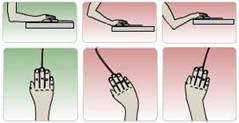 На основе услышанного материала проходит обсуждение с классом. На доске вывешено два плаката, на один из которых записывается польза от компьютера, на другой – вред. Полезных характеристик должно получиться больше.Учитель: Итак, ребята, как мы видим, компьютер – очень полезная, интересная и умная машина. Кем будет компьютер в вашей жизни, добрым помощником или монстром, который разрушает вашу жизнь и здоровье, зависит от вас и ваших родителей. Анкетирование учащихсяЕсть ли у тебя дома компьютер? Кто на нем работает дома? Сколько времени ты проводишь за компьютером? Тебя контролируют родители или ты проводишь за компьютером неограниченное время? Что ты умеешь делать на компьютере? Какие компьютерные обучающие программы тебе известны? Что тебя привлекает в работе на компьютере? Что тебе не нравится в общении с компьютером?Чувствуешь ли ты усталость после работы за компьютером? «Здоровые дети в здоровой семье»(встреча с интруктором  по физической культуре)Цель: в игровой форме повторить и дать возможность учащимся больше узнать о сохранении  здоровья, встреча с человеком пропагандирующим здоровый образ жизни.Учебные материалы: компьютер, проектор, экран, таблица с игровыми полями, карточки, конверты с заданиями.Ход занятия:- Ребята, вы сегодня особенно красивы, и мне хочется, чтобы эта красота осталась у вас надолго. Для этого надо сохранить своё здоровье. Как вы думаете, как его можно сохранить?( выслушиваются ответы детей )- Молодцы! Наш классный час посвящен здоровому образу жизни. На доске – таблица, в которой шесть игровых полей. Вы будете открывать поля и получать задания.Работа на поле: Гигиена- Что такое гигиена? Для чего она нужна? Объясните смысл пословиц.На экране:Кто аккуратен – тот людям приятен.Не думай нарядным, а думай быть опрятным.- Ребята, вставая утром, куда мы идем и что делаем? ( Идем в ванную комнату умываться ).- Чем мы умываемся? ( водой )- Вода известна своими чудодейственными свойствами. Она снимает усталость и придает силы. Сейчас мы посмотрим видеоролик о воде.( Учитель показывает видеоролик )- Вода здесь описывается как живое вещество. И на самом деле, вода чувствует отношение к ней. С древних времен омовения совершаются именно водой.- Что мы делаем после умывания?- Как ухаживать за зубами?На экране после ответов детей появляются правила: Чисти зубы 2 раза в день.Ешь здоровую пищу.Меняй зубную щетку каждые 3 месяца.Посещай стоматолога 2 раза в год.Не грызи орехи, ручки, ногти и твёрдые предметы.- Чтобы вы не забыли правила ухода за зубами, я прочитаю вам стихотворение:Как поел, почисти зубки.Делай так два раза в сутки.Предпочти конфетам фрукты –Очень важные продукты.Чтобы зуб не беспокоил,Помни правило такое:К стоматологу идемВ год два раза на приём.И тогда улыбки светСохранишь на много лет!Работа на полеПравильное питание- Распределите слова в два столбика в группы “ Полезные продукты ”, “ Вредные продукты ”: яблоки, пепси-кола, геркулес, фанта, чипсы, кефир, капуста, морковь.( Дети по одной карточке распределяют слова в столбики ).- Полезные продукты: яблоки, геркулес, кефир, капуста, морковь. Всегда ли они приносят пользу?На доске:Главное – не переедай.Соблюдай режим питания.Тщательно пережевывай пищу.- Вредные продукты: пепси-кола, фанта, чипсы. Почему они вредные? Эти продукты мы не храним в холодильнике, но они долгое время не портятся. Благодаря чему? В них есть пищевые добавки. Добавки группы Е при частом употреблении наносят вред организму. Прочитайте состав с упаковки пепси-колы.( Дети читают. Учитель раздает детям упаковки от разных, часто встречающихся продуктов питания. Дети ищут добавки группы Е. )- Вы что-нибудь поняли? Я ничего не поняла, как будто прочитала учебник по химии. Я надеюсь, вы поняли, что есть продукты, которые производят на химической фабрике. Не стоит часто употреблять их в пищу.Работа на поле Режим дня.Каждый ряд получает чистый лист и фломастер. Надо составить режим дня ( без указания времени ) на 3 минуты. После выполнения  задания учитель сверяет работы детей с готовым режимом дня.На доске:Зарядка.УмываниеЗавтрак.Школьные уроки.Обед.Прогулка.Домашнее задание.Прогулка.Игры по интересам, чтение книг.Душ.Сон.Ряд, который выполнил задание ближе к образцу, выиграл.Работа на поле.Вредные привычки.Оздоровительная минутка ( на внимание )Жил на свете человек,Беспокойный человек.Он объездил всю планету –Все искал по белу светуСтрану без ошибок.Но увы, надежды зыбки –Всюду он встречал ошибки…                                                ( Дж.Родари )- Какие ошибки совершают люди? Назовите и объясните. ( Дети отвечают )Работа на поле.Витамины.Игра “ Доскажи словечко ”От нас коровки далеко,А близко – в пачке - … ( молоко )Красная девица сидит в темнице,А коса на улице. ( морковь )В продукте этом много дыр,И называется он … ( сыр )- Какой общий витамин присутствует в этих продуктах?( Витамин А – витамин роста, улучшающий зрение ).Без нее на кухне пусто,В щи добавим мы … ( капусту )На грядке вырос молодец –Зелёный длинный … ( огурец )Он круглый и красный,Как глаз светофора.Среди овощейНет сочней … ( помидора )- Какой общий витамин присутствует в этих продуктах? ( Витамин С. Он закаливает организм, помогает бороться с микробами ).В море синем взять смогли быК ужину мы много … ( рыбы )Организму очень дорогПродукт кисломолочный … ( творог )- Какой общий витамин присутствует в этих продуктах? ( Витамин Д. Он укрепляет костную систему ).Работа на поле.Закаливание.- Я назову несколько предметов. Вам надо отгадать произведение, в котором они все присутствуют, и назвать автора: одеяло, подушки, пирожные, компот, валенки, рукавицы. ( “ Про мимозу ” С.В.Михалков )Это кто накрыт в кроватиОдеялами на вате?Кто лежит на трех подушкахПеред столиком с едойИ, одевшись еле-еле,Не убрав своей постели,Осторожно моет щекиКипяченою водой?Кто же это?ПочемуТащат валенки ему,Меховые рукавицы,Чтобы мог он руки греть,Чтоб не мог он простудитьсяИ от гриппа умереть?..Какие ошибки совершили взрослые?( Выслушиваются ответы детей, обсуждается произведение. )- Как же надо одеваться? ( по погоде )- С чего надо начинать закаливание? ( с обтирания, обливания )- Для чего надо закаляться? ( чтобы укрепить организм )- Выберите слова для характеристики здорового человека.На доске:- Я желаю вам быть красивыми, сильными, ловкими, румяными, статными, стройными, крепкими, подтянутыми, беречь своё здоровье.Задания литературной викторины для 1–2-го класса1. Отгадайте загадки:Всех на свете он добрей,
Лечит он больных зверей.
И однажды бегемота 
Вытащил он из болота.Весел он, как балалайка,
А зовут его … В сумке у меня не киска,
В сумке у меня Лариска. 2. Сказочный аттракцион.Кому принадлежат сказочные вещи?– Золотой ключик. 
– Хрустальная туфелька. 
– Цветик-семицетик. 
– Разбитое корыто. Какие волшебные средства были у сказочных героев?– У солдата из сказки Андерсена.
– У Снежной королевы. 
– У Бабы Яги. 
– У Кощея Бессмертного. 
– У кота. Задания литературной викторины для 3-го класса1. Интеллектуальная разминка.– Кому подарил сердце Гудвин? 
– Что за скатерть кормит досыта? 
– Какой был летательный аппарат у Бабы-Яги? 
– Как звали "слепого" кота, товарища лисы Алисы? 
– "Бедный поп подставил лоб". Кому? 
– Кто из обитателей болот стал женой царевича?)
– Какие цветы собирала падчерица в сказке "Двенадцать месяцев?" 
– Прозвище Никиты, кто спас Киев от змея. 
– Кот в русских сказках. 
– Кто назвал страну сказок "Лукоморье"? 2. Сказочные объявления.– Кто желает поменять старое разбитое корыто на новое или квартиру на новый дом? Обращаться в сказку…– Модники и модницы! Кто желает приобрести волшебное зеркальце, умеющее говорить? Наш адрес…  – Для работы в хозяйстве требуется: повар, конюх, няня, плотник, садовник. Выплачивается премиальные и вознаграждения по итогам работы за год. Обращаться по адресу… – Тем, кто не может утром проснуться по звонку будильника, предлагаем приобрести петушка из чистого золота, который выручит вас всегда и везде! Адрес… – Торговая фирма "Буян" предлагает фирменные товары: соболя, чёрно-бурые лисицы, донские жеребцы, чистое серебро, злато. И всё это по доступным ценам! Адрес фирмы… Задания литературной викторины для 4-го классаИнтеллектуальная разминка.– Кому подарил сердце Гудвин? 
– Что за скатерть кормит досыта? 
– Назовите летательный аппарат у Бабы-Яги. 
– Как звали "слепого" кота, товарища лисы Алисы? 
– "Бедный поп подставил лоб". Кому? 
– Кто из обитателей болот стал женой царевича? 
– Какие цветы собирала падчерица в сказке "Двенадцать месяцев?" 
– Прозвище Никиты, кто спас Киев от змея. 
– Кот в русских сказках.
– Кто назвал страну сказок "Лукоморье"? 2. Сказочные объявления.– Кто желает поменять старое разбитое корыто на новое или квартиру на новый дом? Обращаться в сказку… – Модники и модницы! Кто желает приобрести волшебное зеркальце, умеющее говорить? Наш адрес… – Для работы в хозяйстве требуется: повар, конюх, няня, плотник, садовник. Выплачивается премиальные и вознаграждения по итогам работы за год. Обращаться по адресу… – Тем, кто не может утром проснуться по звонку будильника, предлагаем приобрести петушка из чистого золота, который выручит вас всегда и везде! Адрес… – Торговая фирма "Буян" предлагает фирменные товары: соболя, чёрно-бурые лисицы, донские жеребцы, чистое серебро, злато. И всё это по доступным ценам! Адрес фирмы… Задание на смекалку.– По хамбер-джамбер я шагал,
По хамбер-джамбер-джони.
И вдруг увидел-риг-ма-ждиг
За нею тащит бони.
Ах, будь со мной хоб-ма-гог,
Мой хоб-ма-гог-ма-гони.
Я застрелил бы ниг-ма-джиг
За кражу бедной бони. ("Лиса и курица")Кроссворд по чтению «Путешествие по книгам»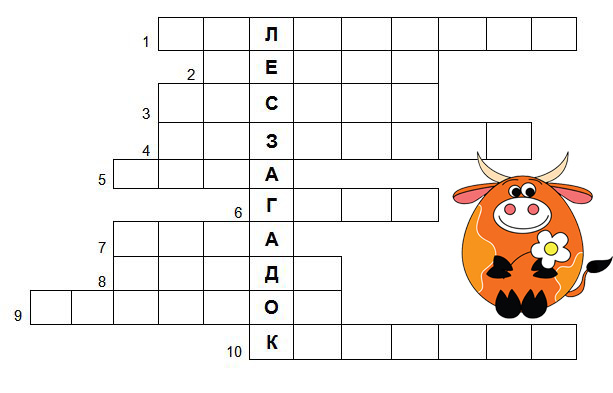 Сказочный маг, чародей.Сетка, в которую попалась золотая рыбка.Имя богатыря из сказки А.С.Пушкина.Коротышка из сказки Н.Носова.Новогоднее время года.Один из семи друзей Белоснежки.Напарница кота Базилио.Девочка, которая не испугалась Снежной королевы.Автор книги «Золотой ключик, или приключения Буратино».Вкусный шарик, который  съела лиса.Кроссворд 1Ответы:Волшебник.Невод.Руслан.Незнайка.Зима.Гном.Лиса.Герда.Толстой.Колобок.КОНЁК-ГОРБУНОКЕсли ты читал сказку П.П.Ершова “Конёк-горбунок”, то вспомнишь, кто сказал: 1. “Всю я ноченьку не спал;На моё ж притом несчастье, Было страшное ненастье:Дождь вот так ливмя и лил, Рубашонку всю смочил. Уж куда как было скучно!.. Впрочем, всё благополучно”. 2. “Ты, Данило, молодец!Ты вот, так сказать, примерно, Сослужил мне службу верно, То есть, будучи при всём, Не ударил в грязь лицом”. 3. “Эй вы, сони! Что вы спите! Брату двери отоприте;Ночью страшный был мороз – До животиков промёрз”. 4. “... Коль умел ты усидеть, Так тебе мной и владеть. Дай мне место для покою Да ухаживай за мною, Сколько смыслишь. Да смотри:По три утренни зари Выпущай меня на волю Погулять по чисту полю. По исходе же трёх дней Двух рожу тебе коней – Да таких, каких поныне Не бывало и в помине;Да ещё рожу конькаРостом только в три вершка, На спине с двумя горбами Да с аршинными ушами. Двух коней, коль хошь, продай, Но конька не отдавай Ни за пояс, ни за шапку, Ни за чёрную, слышь, бабку. На земле и под землёй Он товарищ будет твой:Он зимой тебя согреет, Летом холодом обвеет;В голод хлебом угостит, В жажду мёдом напоит. Я же снова выйду в поле Силы пробовать на воле”. 5. “Ну, раскидывай шатёр, На ширинку ставь приборИз заморского вареньяИ сластей для прохлажденья. Сам ложися за шатромДа смекай себе умом. Видишь, шлюпка вон мелькает... То царевна подплывает. Пусть в шатёр она войдёт,Пусть покушает, попьёт;Вот, как в гусли заиграет – Знай, уж время наступает. Ты тотчас в шатёр вбегай, Ту царевну сохватай, И держи ее сильнее, Да зови меня скорее. Я на первый твой приказ Прибегу к тебе как раз, И поедем... Да смотри же, Ты гляди за ней поближе,Если ж ты её проспишь, Так беды не избежишь”. 6. “...Заезжай ты поклониться В изумрудный терем мой Да скажи моей родной:Дочь её узнать желает, Для чего она скрывает По три ночи, по три дня Лик свой ясный от меня? И зачем мой братец красный Завернулся в мрак ненастный И в туманной вышине Не пошлёт луча ко мне? Не забудь же!”7. “Вы достаньте до зарницы Перстень красной Царь-девицы,Скрытый в ящичке на дне. Кто его доставит мне, Награжу того я чином:Будет думным дворянином. Если ж умный мой приказ Не исполните... я вас!..”8. “Будьте милосливы, братцы! Дайте чуточку подраться. Распроклятый тот Карась Поносил меня вчерась При честном при всём собранье Неподобной разной бранью...”9. “...Завтра я хочу заставить На дворе котлы поставить И костры под них сложить. Первый думаю налить До краёв водой студёной, А второй – водой варёной, А последний – молоком, Вскипятя его ключом. Ты же должен постараться, Пробы ради искупаться В этих трёх больших котлах, В молоке и двух водах”. 10. “Всю я ноченьку не спал, Звёзды на небе считал;Месяц, ровно, тоже светил, –Я порядком не приметил. Вдруг приходит дьявол сам, С бородою и с усам;Рожа словно как у кошки, А глаза-то – что те плошки! Вот и стал тот чёрт скакатьИ зерно хвостом сбивать. Я шутить ведь не умею – И вскочи ему на шею. Уж таскал же он, таскал, Чуть башки мне не сломал. Но и я ведь сам не промах, Слышь, держал его, как в жомах. Бился, бился мой хитрец И взмолился наконец:“Не губи меня со света! Целый год тебе за это Обещаюсь смирно жить, Православных не мутить”. Я, слышь, слов-то не померил, Да чертёнку и поверил”. 11. “...Ты принёс такую весть, Что не знаю, чем и счесть! А уж мы как горевали, Что царевну потеряли!.. Оттого-то, видишь, яПо три ночи, по три дня В тёмном облаке ходила, Всё грустила да грустила, Трое суток не спала, Крошки хлеба не брала, Оттого-то сын мой красный Завернулся в мрак ненастный, Луч свой жаркий погасил, Миру Божью не светил:Всё грустил, вишь, по сестрице, Той ли красной Царь-девице. Что, здорова ли она? Не грустна ли, не больна?” РОБИН БОБИНВспомни героев и персонажей произведений К.И.Чуковского. Укажи недостающее имя. 1. Робин Бобин ... 2. Доктор ... 3. Разбойник ... 4. Моряк ... 5. Лилипут ... 6. Карлик ... 7. Великий Умывальник ... 8. Храбрый мальчик, покоритель великанов ... 9. Великаны ... 10. Сын рыбака ... 11. Почтальон ... 12. Индеец ... 13. Авиатор ... 14. Геолог ... 15. Лейтенант ... 16. Майор ... 17. Ирландец ... 18. Голландский путешественник ... 19. Сын фермера ... 20. Сын миллионера ... 21. Бяка-... 22. Бабушка ... 23. Старуха ... 24. Сиротка ... 25. Кукла ... 26. Сестра Айболита ... 27. Сестра Бибигона ... 28. Муха-... 29. Дракон ... 30. Акула ... 31. Собака ... 32. Мышка ... 33. Утка ... 34. Свинка ... 35. Попугай ... 36. Сова ... 37. Индюк ... 38. Дети соседа Айболита ...  ТАМ ЦАРЬ КАЩЕЙ НАД ЗЛАТОМ ЧАХНЕТВспомни сказки и сказочную поэму А.С.Пушкина. Вместо многоточия вставь нужное слово. 1. Царь ... (назови трёх царей). 2. Князь ... (назови двух князей). 3. Королевич ... 4. Хазарский хан ... 5. Работник ... 6. Дядька ... 7. Волшебник ... 8. Воитель смелый ... 9. Крикун надменный ... 10. Царевна ... 11. Княжна ... 12. Колдунья ... 13. Сенная девушка ... 14. Купеческая дочь ... 15. Сватья баба ... 16. Баба-... 17. Пёс ... 18. Остров ...                                           ОТВЕТЫТАМ ЦАРЬ КАЩЕЙ НАД ЗЛАТОМ ЧАХНЕТ1. Дадон. “Сказка о золотом петушке”, Салтан; “Сказка о царе Салтане, о сыне его славном и могучем богатыре князе Гвидоне Салтановиче и о прекрасной царевне Лебеди”; Кащей. “Руслан и Людмила”. 2. Гвидон. “Сказка о царе Салтане...”; Руслан. “Руслан и Людмила”. 3. Елисей. “Сказка о мёртвой царевне и о семи богатырях”. 4. Ратмир. “Руслан и Людмила”. 5. Балда. “Сказка о попе и о работнике его Балде”. 6. Черномор. “Сказка о царе Салтане...”. 7. Черномор. “Руслан и Людмила”. 8. Рогдай. “Руслан и Людмила”. 9. Фарлаф. “Руслан и Людмила”. 10. Лебедь. “Сказка о царе Салтане...”. 11. Людмила. “Руслан и Людмила”. 12. Наина. “Руслан и Людмила”. 13. Чернавка. “Сказка о мёртвой царевне и о семи богатырях”. 14. Наташа. “Жених”. 15. Бабариха. “Сказка о царе Салтане...”. 16. Яга. “Руслан и Людмила”. 17. Соколко. “Сказка о мёртвой царевне и о семи богатырях”. 18. Буян. “Сказка о царе Салтане...”. ОТВЕТЫРОБИН БОБИН1. Барабек. “Барабек”. 2. Айболит. “Айболит”, “Доктор Айболит” и др. 3. Бармалей. “Доктор Айболит” и др. 4. Робинзон. “Доктор Айболит”. 5. Бибигон. “Приключения Бибигона”. 6. Бамбуко. “Доктор Айболит”. 7. Мойдодыр. “Мойдодыр”. 8. Джек. “Джек – покоритель великанов”. 9. Корморан и Блендербор. “Джек – покоритель великанов”. 10. Пента. “Доктор Айболит”. 11. Агафон. “Приключения Бибигона”. 12. Мотапо. “Золотая Айра”. 13. Чарльз Смит. “Подвиг авиатора”. 14. Ричард Перси Смит. “Подвиг авиатора”. 15. Эндергилл. “Подвиг авиатора”. 16. Веро. “Разбойники на Болотистом острове”. 17. О'Хара. “Золотая Айра”. 18. Дэнни ван-Девер. “Золотая Айра”. 19. Джордж Керью. “Пойманный пират”. 20. Деннис Поллок. “Разбойники на Болотистом острове”. 21. Закаляка. “Закаляка”. 22. Федора. “Федорино горе”. 23. Федосья. “Приключения Бибигона”. 24. Федотка. “Федотка”. 25. Аглая. “Приключения Бибигона”. 26. Варвара. “Доктор Айболит”. 27. Цинцинела. “Приключения Бибигона”. 28. Цокотуха. “Муха-Цокотуха”. 29. Караккакон. “Приключения Бибигона”. 30. Каракула. “Айболит”, “Бармалей”. 31. Авва. “Доктор Айболит”. 32. Мауси. “Котауси и Мауси”. 33. Кика. “Доктор Айболит”. 34. Хрю-Хрю. “Доктор Айболит”. 35. Карудо. “Доктор Айболит”. 36. Бумба. “Доктор Айболит”. 37. Брундуляк. “Приключения Бибигона”. 38. Таня и Ваня. “Доктор Айболит”. ОТВЕТЫ КОНЁК-ГОРБУНОКДанило. 2. Отец Иванушки. 3. Гаврило. 4. Кобылица. 5. Конёк-горбунок. 6. Царь-девица. 7. Чудо-юдо Рыба-кит. 8. Ёрш. 9. Царь. 10. Иван. 11. Месяц Месяцович. Профилактика дорожно - транспортного травматизма.Цель: организовать совместную деятельность родителей, педагогов по профилактике детского дорожно-транспортного травматизма, повысить культуру участников дорожного движения. Задачи:2. Активизировать знания родителей об особенностях обучения детей правилам дорожного движения. 3. Формировать готовность родителей к сотрудничеству с педагогами по проблемам развития у детей навыков безопасного поведения. 4. Побудить родителей задуматься о том, что соблюдение ПДД самое главное для сохранения жизни и здоровья их детей. Ход собрания:Сегодняшняя наша встреча посвящена очень важной проблеме – воспитанию у наших детей навыков безопасного поведения на дорогах. Может возникнуть вопрос: зачем объяснять детям особенности движения транспорта, если малыш все равно переходит дорогу, только держась за руку взрослого? Но мы всегда должны помнить о том, что формирование сознательного поведения – процесс длительный. Это сегодня ребенок всюду ходит за ручку с мамой, а завтра он станет самостоятельным. Итак, работа по обучению детей правилам грамотного поведения на улице, на природе и дома – это работа не одного дня. Для того, чтобы она принесла результаты, недостаточно одного занятия или беседы с детьми. Работа должна быть систематической. И еще одно важное требование: детям недостаточно только теоретических знаний, они должны применять их на практике. И если теоретические знания мы даём детям на занятиях по предмету «Окружающий мир», то их практическое проявление целиком ложится на ваши плечи. Работа ведется по нескольким разделам, а именно: - «Ребенок на улице» – правила дорожного движения, правила поведения в транспорте, если ребенок потерялся, ориентирование на местности. Для лучшего усвоения материала в своей работе мы используем различные дидактические пособия, видеоматериал, игры.Уважаемые родители! При современных скоростях движения автомобилей, общественного транспорта большинство дорожно-транспортных происшествии происходит по вине пешеходов (взрослых и детей). Эти происшествия сопровождаются травмами, а зачастую приводят к тяжелым трагическим последствиям. Чтобы их не было, следует больше внимания уделять поведению ребят на улице. Объясните еще раз своему ребенку, что по улицам нашего города ездит много автомобилей, автобусов, мотоциклов и мотороллеров. Поэтому, находясь на улице, надо всегда быть внимательным и выполнять правила дорожного движения. На своём пути некоторым ребятам приходится переходить улицы нашего города с интенсивным движением транспорта. Поэтому помогите детям выбрать самый безопасный маршрут. В повседневной жизни мы стараемся быть вежливыми по отношению друг к другу, а вот ступая на дорогу, садясь за руль автомобиля, становимся другими, как бы перерождаемся. «Не трамвай – объедет», – убеждает себя пешеход, переходя дорогу перед близко идущим транспортом. У водителя мнение насчет пешехода совсем другое: «Не столб – отойдет», а в результате статистика собирает урожай дорожных происшествий, связанных с наездом на пешеходов. Пешеходы наравне с водителями обязаны соблюдать Правила дорожного движения. Об этом должны знать и взрослые, и дети. Воспитание навыков безопасного поведения детей мы осуществляем на основе желания ребенка познавать окружающий мир, используя его любознательность, активность в вопросах познания окружающего. Вся работа ведется через:— организованную деятельность детей — занятия, экскурсии, практические упражнения, выставка рисунков по ПДД, участие в конкурсах по ПДД;— совместную деятельность взрослых и детей — беседы наблюдения, художественный труд, чтение художественной литературы, просмотр тематических видеофильмов;— свободную самостоятельную деятельность детей — сюжетно - ролевые игры, которые помогают осмысливать правила поведения, учат принимать правильное решение в экстремальной ситуации, воспитывают желание помочь другому человеку. В настоящее время на прилавках магазинов появилось огромное количество книг и альбомов, мультфильмов, игр, но без помощи взрослых и их личного примера, суть этих знаний останется только на картинках, а не отложится в сознании ребёнка и не войдёт в повседневную жизнь малыша. Поэтому, уважаемые родители, хотелось бы обратиться к вам с просьбой, найдите время рассмотреть книгу, побеседовать с ребенком, обсудить ту или иную ситуацию, ведь безопасность наших детей находится в наших руках и от того как мы подготовим его к встрече с возможными трудностями, зависит, возможно не только здоровье, но и жизнь ребенка. А сейчас мы познакомим вас с некоторыми приемами, которые мы используем в работе с детьми. Предлагаем вам поучаствовать в интерактивной игре по правилам дорожного движения. В нашей игре необходимо пройти два уровня сложности: детский и взрослый. Итак, мы начинаем! Детский уровень называется «Устами младенца». Он бывает разноцветный. Он похож на палку. Им указывают на кого-нибудь и тот останавливается. На нем чередуются черный и белый цвет. С ним не расстается сотрудник ГИБДД. (Жезл) В городе этого много. Он бывает разный. Когда на нем находишься, зевать нельзя. Часто на нем светофоры. На нем все смотрят по сторонам. (Перекресток) Его редко увидишь, но он есть. Когда я вырасту, стану им. Он все время машет, поворачивается в разные стороны или свистит. Все его слушаются. Он стоит, когда не работает светофор. (Регулировщик) .Это что-то такое длинное. Он бывает разноцветный, а бывает и одного цвета. До него еще знак предупреждающий, что он будет. Если он есть, значит, рядом железная дорога. Если он поднят, то можно ехать. (Шлагбаум) Зимой её не видно, а летом её красят. Она бывает разноцветной. Кто-то по ней ходит, кто-то перед ней останавливается. Похожа на лошадь. Как тельняшка. (Зебра) Это что-то такое высокое. Он бывает разный. У него три глаза. Все на него смотрят. Глаза светятся по очереди. (Светофор) Поздравляю детский уровень успешно пройден и мы переходим во взрослый уровень. Какие марки российских автомобилей вы знаете? Где должен двигаться пешеход по загородной дороге? Почему опасно перебегать дорогу перед близко идущим транспортом? Для чего служит светофор, какие сигналы он подает? Как нужно переходить улицу после выхода из транспорта? Что называется пешеходным переходом? Как и где нужно переходить улицу? Кто называется пассажиром? Какие виды пассажирского транспорта вы знаете? Какие сигналы светофора запрещают пешеходное и автомобильное движение? Что означает желтый сигнал светофора? Где устанавливается светофор? Что такое перекресток? На какие группы делятся дорожные знаки? В какой последовательности располагаются световые сигналы светофора? Что нельзя делать, катаясь на велосипеде? (резервный вопрос) .На этом наша  игра заканчивается. Поздравляем! Вы успешно прошли все испытания по правилам дорожного движения. Как уже говорилось выше, правила дорожного движения едины для детей и взрослых. К сожалению, они написаны “взрослым” языком без всякого расчета на детей. Поэтому главная задача воспитателей и родителей – доступно разъяснить правила ребенку, а при выборе формы обучения донести до детей смысл, опасность несоблюдения правил, при этом, не исказив их содержания. Только совместными усилиями педагогов и родителей, используя их знания, терпение и такт, возможно, научить наших детей навыкам безопасного общения со сложным миром перехода улиц и дорог. Подведение итогов собранияПодводя итоги собрания, хочется подчеркнуть, что задача взрослых (нас, педагогов, и вас, родителей) состоит не только в том, чтобы оберегать и защищать ребенка, но и в том, чтобы подготовить его к встрече с различными сложными, а порой и опасными жизненными ситуациями. 
 Анкетирование родителей

«Безопасность вашего ребенка на дороге»
Знакомите ли вы своего ребенка с правилами дорожного движения?а) да;
б) нет
С какого возраста вы стали знакомить его с ним?а) с 5- 7 лет;
б) с 8-13 лет.
Показывали ли вы своему ребенку безопасную дорогу из дома в школу и обратно?а) да;
б) нет.
Кто должен заниматься воспитанием безопасного поведения детей на дороге?а) в основном родители;
б) в основном школа;
в) совместно
Можете ли вы считать себя образцом для подражания в соблюдении правил дорожного движения?а) да;
б) нет;
в) не всегдаСобакиСлужебныеОхотничьиКомнатныеовчаркисеттерпудельлайкигончаяболонкабоксерборзаямопсколлиспаниель;догпойнтерi01.10.2013, 12:18Цели занятия: Развивать стремление совершать добрые поступки, умение оценивать их значимость по отношению к другим людям.Воспитывать у учащихся этические нормы поведения.Оборудование: рисунки учащихся "Сказочная страна Доброты”, минусовки песен "Доброта” (сл. Н.Тулуповой, муз. Лученка), "Песня о волшебниках” (сл. В.Луговой, муз. Г.Гладков) оформление доски: солнце, дерево, радуга, цветы (на листочках деревьев записаны качества доброго человека, на лепестках цветов – вежливые слова, на радуге – пословицы о доброте), атрибуты для Феи Доброты (накидка и волшебная палочка), большое бумажное сердце, письмо в конверте.Ход занятия(На занятие учащиеся приглашают своих мам)Организационный момент. Мотивационный настрой, сообщение темы занятия. – Кто из вас любит сказки? Почему они вам нравятся? (в сказках происходит волшебство, добро побеждает зло, в сказках есть добрые волшебники)– Кто такие волшебники? (сказочные персонажи, которые творят добро)– Кто из вас хотел бы научиться быть волшебником?– Наше занятие так и называется "Волшебники добра”.Мы совершим заочное путешествие в страну Доброты. Какой вы представляете эту страну? Посмотрите на рисунки ребят (уч-ся рассматривают выставку рисунков и отвечают на вопрос) – Сопровождать вас по этой стране буду я – Фея Доброты (звучит таинственная мелодия, дети закрывают глаза, учитель в это время "преображается” в Фею: надевает накидку, корону, в руки берёт волшебную палочку (маленькую указку, обёрнутую в фольгу).– Итак, волшебство начинается. Встаньте возле своих парт, закройте глаза, повернитесь вокруг себя – теперь вы – волшебники добра, а перед нами страна Доброты. (Открывается доска, которая будет в ходе совместной работы учителя и учеников оформлена в виде страны Доброты, а пока только: солнце без лучей, цветы без лепестков, дерево без листьев)– Ой, ребята, разве мы такой представляли эту страну? Что же здесь произошло? Смотрите, какое-то письмо. Давайте его прочитаем. Основная часть.(Ученик открывает конверт и читает письмо:"Ребята! У нас беда! В стране захватила власть страшная царица Злобуля. Она замуровала в стенку все добрые слова. Поступки, песни, стихи и музыку. Сделала своими приближёнными жадность, зависть, грубость. Теперь у нас хмуро даже днём: дерутся, обижают все друг друга. Помогите нам исправить положение, чтобы все снова стали добрыми, вежливыми, заботливыми”– Вы готовы помочь? Когда-то в этой стране росли цветы с волшебными словами. А сейчас от цветов остались только сердечки, посмотрите, вот они видны (на доске сердечки цветов, на которых надписи: "слова-приветствия”, "слова-прощания”, "слова просьбы и благодарности”)– Помогите волшебным цветам распуститься вновь (на лепестках записаны слова: здравствуй, привет, рад тебя видеть, приятно пообщаться с тобой, пока, до свидания, до скорой встречи, с нетерпением буду ждать следующей встречи, всего доброго, доброе утро, добрый день, добрый вечер, удачи!, пожалуйста, спасибо, благодарю, признательна тебе…, учащиеся берут лепестки и прикрепляют к цветам)– Почему эти слова называются волшебными?– Когда эти слова становятся действительно волшебными? (когда сказаны вежливым тоном, искренне, от души)(Учащиеся читают стихи)Доброта нужна всем людям,
Пусть побольше добрых будет.
Говорят не зря при встрече
"Добрый день"и "Добрый вечер".И не зря ведь есть у нас
Пожеланье "в добрый час".
Доброта она от века
Украшенье человека.Клянёмся вежливыми быть,
Всегда "Спасибо" говорить,
"Добрый день" и "До свидания".
Нет в мире лучше звания.Клянёмся добрыми мы быть
И лень, и грубость позабыть,
Учиться этикету,
Науку помнить эту.Клянёмся добрыми мы быть,
В борьбе со злом добро дарить,
Невеж разить мечом волшебным
И строгим словом, и целебным.
Клянёмся добрыми мы быть!Давайте все вместе исполним песню: "Доброта” (сл.Н.Тулуповой, муз. Лученка)Добрым быть совсем, совсем непросто
Не зависит доброта от роста.
Не зависит доброта от цвета,
Доброта не пряник, не конфета.Припев:Только надо, надо добрым быть,
И в беде друг друга не забыть.
И завертится Земля быстрей
Если будем мы с тобой добрей.2. Добрым быть совсем, совсем не просто
Не зависит доброта от роста.
Доброта приносит людям радость
И взамен не требует награды.3. Доброта с годами не стареет,
Доброта от холода согреет,
Если доброта как солнце светит,
Радуются взрослые и дети.– Ребята, а что ещё нужно изменить в этой стране? (Дерево нарядить листочками)На дереве распустятся листочки, если вы назовёте качества, черты характера доброго человека, а также слова, которыми можно заменить слово "доброта”:(Дети берут соответствующие листочки из предложенных и "одевают” дерево: радость, дружба, красота, забота, вежливость, взаимовыручка, бескорыстие, нежность, любовь, счастье, щедрость, умение прощать, жадность, грубость, лень, ложь, уважение)– Добрый человек тот, кто совершает добрые поступки для других людей, дарит им радость.– А кто же вас, прежде всего, учит добрым поступкам? (Конечно же, мама)Ваши мамы как Феи доброты в сказочной стране. У мамы самое доброе и ласковое сердце, самые нежные и ласковые руки, которые умеют делать всё. А в верном и чувственном сердце мамы никогда не гаснет любовь к своим детям, оно ни к чему не остаётся равнодушным. Посмотрите, какое мамино сердце большое (сделано из бумаги большое сердце, на котором помещены таблички со словами: любовь, доброта, жертвенность, вера, трудолюбие), потому что в нём хранятся такие сокровища, как любовь, доброта, жертвенность, вера, трудолюбие. От всех ребят – добрых волшебников, дарим мамам стихотворение-поздравление.(Ученик читает стих "Моя прекрасная мама” М.Скребцовой):Мама думает о нас
Каждый миг и каждый час.
Мамино сердечко бьётся
И всегда помочь нам рвётся.
"Тук-тук-тук!” – оно стучит,
Ни минуточки не спит.
Беспокоится за нас
Каждый миг и каждый час.
Мама добрым взглядом греет,
Мама балует, жалеет. 
Мама к сердцу прижимает,
От тревог и бед спасает.
Если мамы рядом нет,
Будто исчезает свет.
Грустно сразу и тревожно – 
Жить без мамы невозможно– А сейчас немного отдохнём, поиграем в игру "Да-нет”. Я вам буду задавать вопрос, вы должны на него ответить либо "ДА!” и захлопать в ладоши, либо "НЕТ!” и затопать ногами. Будьте внимательны.Игра "Да, нет”– Друга выручим всегда? (Да!)– И обманывать не будем никогда? (Да!)– В классе списывать ответ? (НЕТ!)– Кинуть камень кошке вслед? (НЕТ!)– Брать в автобусе билет? (НЕТ!)– Ай-ай-ай, как это нет?Надо брать билет всегда? (ДА!)– Не жалеть для дел труда? (ДА!)– Рук не мыть, когда обед? (НЕТ!)– Как же это не мыть? Мыть обязательно!– Солнце, воздух и вода? (ДА!)– Мы лентяям шлём привет? (НЕТ!)– А тем, кто делает добро? (ДА! ДА! ДА! )– Каждое ваше доброе дело будет дарить солнышку лучик. Я вам раздаю лучики, а вы подумайте, что вы уже сделали или можете сделать доброго, хорошего вашим родным и близким, друзьям. Запишите на лучике и подарите лучик солнышку. Можно обсудить доброе дело с мамой. (Ребята по очереди выходят к доске и "дарят” лучики солнышку – говорят о своём добром деле)– Ребята, как сразу стало светло в классе и тепло на душе от ваших добрых поступков. – А чтобы настроение всегда было хорошее, яркое и радужное, соберём из пословиц о доброте – радугу.(Пословицы разрезаны на две части: одна часть у детей, а вторая – у родителей. Задача: собрать пословицы. Обратная сторона листов, на которых записаны пословицы, цветная: 7 цветов радуги. Пословица собрана – на доску прикрепляется "дуга” радуги, после чего дети объясняют смысл пословиц): Добрые дела украшают человека.Учись доброму – дурное на ум не пойдёт.Худо тому, кто добра не делает никому.При солнышке тепло, а при матери – добро.Добра желаешь – добро и делай.Доброе слово и кошке приятно.Доброе дело, что дождь в засуху.Рефлексия, подведение итогов.Ребята, посмотрите, какая чудная страна Доброты у нас получилась. Жители страны Доброты благодарят вас за помощь. За время нашего путешествия вы учились быть волшебниками добра.Волшебники добра те, кто (ребята, глядя на доску, делают вывод) вежливы в общении, стараются воспитывать в себе положительные черты характера, совершают добрые поступки в отношении окружающих людей. Стих С.П.Погореловского "Попробуй волшебником стать” (читает ученик)Стать добрым волшебником
Ну-ка, попробуй!
Тут хитрости вовсе
Не нужно особой.
Понять и исполнить
Желанье другого – 
Одно удовольствие,
Честное слово!
На клумбе цветок.
Его листья повисли.
Грустит он …о чём?
Угадай его мысли.
Он хочет напиться,
Эй, дождик, полей!
И дождик струится из лейки твоей!
А что же сестрёнка
Скучает в сторонке?
Волшебное что-нибудь
Сделай сестрёнке!
И ты обернулся ретивым конём
Галопом сестрёнка помчалась на нём!
Хоть мама ещё не вернулась с работы,
Не трудно узнать её думы, заботы:
"Вернусь, хорошо бы пошить, почитать…
Да надо с уборкой возиться опять!
И ты совершаешь великое чудо – 
Пол засверкал, засияла посуда!
И ахнула мама, вернувшись домой:
"Да это, как в сказке, 
Волшебник ты мой!” (Учащиеся исполняют "Песню о волшебниках”)1. Чтоб могли на Марс летать
Люди без опаски
С детства учимся мечтать
Мы у старой сказки.Припев:Объяснить нам не успел
Ни один учебник
Тот, кто честен, добр и смел
Тот и есть волшебник.2. Отчего бы не сказать
Дружно вслух всем вместе
В трудный час не унывать
Помогают песни.Припев.3. Всем на свете, наконец,
Нам напомнить нужно
Ежедневно 100 чудес
Совершает дружба.Припев.Цели занятия: Развивать стремление совершать добрые поступки, умение оценивать их значимость по отношению к другим людям.Воспитывать у учащихся этические нормы поведения.Оборудование: рисунки учащихся "Сказочная страна Доброты”, минусовки песен "Доброта” (сл. Н.Тулуповой, муз. Лученка), "Песня о волшебниках” (сл. В.Луговой, муз. Г.Гладков) оформление доски: солнце, дерево, радуга, цветы (на листочках деревьев записаны качества доброго человека, на лепестках цветов – вежливые слова, на радуге – пословицы о доброте), атрибуты для Феи Доброты (накидка и волшебная палочка), большое бумажное сердце, письмо в конверте.Ход занятия(На занятие учащиеся приглашают своих мам)Организационный момент. Мотивационный настрой, сообщение темы занятия. – Кто из вас любит сказки? Почему они вам нравятся? (в сказках происходит волшебство, добро побеждает зло, в сказках есть добрые волшебники)– Кто такие волшебники? (сказочные персонажи, которые творят добро)– Кто из вас хотел бы научиться быть волшебником?– Наше занятие так и называется "Волшебники добра”.Мы совершим заочное путешествие в страну Доброты. Какой вы представляете эту страну? Посмотрите на рисунки ребят (уч-ся рассматривают выставку рисунков и отвечают на вопрос) – Сопровождать вас по этой стране буду я – Фея Доброты (звучит таинственная мелодия, дети закрывают глаза, учитель в это время "преображается” в Фею: надевает накидку, корону, в руки берёт волшебную палочку (маленькую указку, обёрнутую в фольгу).– Итак, волшебство начинается. Встаньте возле своих парт, закройте глаза, повернитесь вокруг себя – теперь вы – волшебники добра, а перед нами страна Доброты. (Открывается доска, которая будет в ходе совместной работы учителя и учеников оформлена в виде страны Доброты, а пока только: солнце без лучей, цветы без лепестков, дерево без листьев)– Ой, ребята, разве мы такой представляли эту страну? Что же здесь произошло? Смотрите, какое-то письмо. Давайте его прочитаем. Основная часть.(Ученик открывает конверт и читает письмо:"Ребята! У нас беда! В стране захватила власть страшная царица Злобуля. Она замуровала в стенку все добрые слова. Поступки, песни, стихи и музыку. Сделала своими приближёнными жадность, зависть, грубость. Теперь у нас хмуро даже днём: дерутся, обижают все друг друга. Помогите нам исправить положение, чтобы все снова стали добрыми, вежливыми, заботливыми”– Вы готовы помочь? Когда-то в этой стране росли цветы с волшебными словами. А сейчас от цветов остались только сердечки, посмотрите, вот они видны (на доске сердечки цветов, на которых надписи: "слова-приветствия”, "слова-прощания”, "слова просьбы и благодарности”)– Помогите волшебным цветам распуститься вновь (на лепестках записаны слова: здравствуй, привет, рад тебя видеть, приятно пообщаться с тобой, пока, до свидания, до скорой встречи, с нетерпением буду ждать следующей встречи, всего доброго, доброе утро, добрый день, добрый вечер, удачи!, пожалуйста, спасибо, благодарю, признательна тебе…, учащиеся берут лепестки и прикрепляют к цветам)– Почему эти слова называются волшебными?– Когда эти слова становятся действительно волшебными? (когда сказаны вежливым тоном, искренне, от души)(Учащиеся читают стихи)Доброта нужна всем людям,
Пусть побольше добрых будет.
Говорят не зря при встрече
"Добрый день"и "Добрый вечер".И не зря ведь есть у нас
Пожеланье "в добрый час".
Доброта она от века
Украшенье человека.Клянёмся вежливыми быть,
Всегда "Спасибо" говорить,
"Добрый день" и "До свидания".
Нет в мире лучше звания.Клянёмся добрыми мы быть
И лень, и грубость позабыть,
Учиться этикету,
Науку помнить эту.Клянёмся добрыми мы быть,
В борьбе со злом добро дарить,
Невеж разить мечом волшебным
И строгим словом, и целебным.
Клянёмся добрыми мы быть!Давайте все вместе исполним песню: "Доброта” (сл.Н.Тулуповой, муз. Лученка)Добрым быть совсем, совсем непросто
Не зависит доброта от роста.
Не зависит доброта от цвета,
Доброта не пряник, не конфета.Припев:Только надо, надо добрым быть,
И в беде друг друга не забыть.
И завертится Земля быстрей
Если будем мы с тобой добрей.2. Добрым быть совсем, совсем не просто
Не зависит доброта от роста.
Доброта приносит людям радость
И взамен не требует награды.3. Доброта с годами не стареет,
Доброта от холода согреет,
Если доброта как солнце светит,
Радуются взрослые и дети.– Ребята, а что ещё нужно изменить в этой стране? (Дерево нарядить листочками)На дереве распустятся листочки, если вы назовёте качества, черты характера доброго человека, а также слова, которыми можно заменить слово "доброта”:(Дети берут соответствующие листочки из предложенных и "одевают” дерево: радость, дружба, красота, забота, вежливость, взаимовыручка, бескорыстие, нежность, любовь, счастье, щедрость, умение прощать, жадность, грубость, лень, ложь, уважение)– Добрый человек тот, кто совершает добрые поступки для других людей, дарит им радость.– А кто же вас, прежде всего, учит добрым поступкам? (Конечно же, мама)Ваши мамы как Феи доброты в сказочной стране. У мамы самое доброе и ласковое сердце, самые нежные и ласковые руки, которые умеют делать всё. А в верном и чувственном сердце мамы никогда не гаснет любовь к своим детям, оно ни к чему не остаётся равнодушным. Посмотрите, какое мамино сердце большое (сделано из бумаги большое сердце, на котором помещены таблички со словами: любовь, доброта, жертвенность, вера, трудолюбие), потому что в нём хранятся такие сокровища, как любовь, доброта, жертвенность, вера, трудолюбие. От всех ребят – добрых волшебников, дарим мамам стихотворение-поздравление.(Ученик читает стих "Моя прекрасная мама” М.Скребцовой):Мама думает о нас
Каждый миг и каждый час.
Мамино сердечко бьётся
И всегда помочь нам рвётся.
"Тук-тук-тук!” – оно стучит,
Ни минуточки не спит.
Беспокоится за нас
Каждый миг и каждый час.
Мама добрым взглядом греет,
Мама балует, жалеет. 
Мама к сердцу прижимает,
От тревог и бед спасает.
Если мамы рядом нет,
Будто исчезает свет.
Грустно сразу и тревожно – 
Жить без мамы невозможно– А сейчас немного отдохнём, поиграем в игру "Да-нет”. Я вам буду задавать вопрос, вы должны на него ответить либо "ДА!” и захлопать в ладоши, либо "НЕТ!” и затопать ногами. Будьте внимательны.Игра "Да, нет”– Друга выручим всегда? (Да!)– И обманывать не будем никогда? (Да!)– В классе списывать ответ? (НЕТ!)– Кинуть камень кошке вслед? (НЕТ!)– Брать в автобусе билет? (НЕТ!)– Ай-ай-ай, как это нет?Надо брать билет всегда? (ДА!)– Не жалеть для дел труда? (ДА!)– Рук не мыть, когда обед? (НЕТ!)– Как же это не мыть? Мыть обязательно!– Солнце, воздух и вода? (ДА!)– Мы лентяям шлём привет? (НЕТ!)– А тем, кто делает добро? (ДА! ДА! ДА! )– Каждое ваше доброе дело будет дарить солнышку лучик. Я вам раздаю лучики, а вы подумайте, что вы уже сделали или можете сделать доброго, хорошего вашим родным и близким, друзьям. Запишите на лучике и подарите лучик солнышку. Можно обсудить доброе дело с мамой. (Ребята по очереди выходят к доске и "дарят” лучики солнышку – говорят о своём добром деле)– Ребята, как сразу стало светло в классе и тепло на душе от ваших добрых поступков. – А чтобы настроение всегда было хорошее, яркое и радужное, соберём из пословиц о доброте – радугу.(Пословицы разрезаны на две части: одна часть у детей, а вторая – у родителей. Задача: собрать пословицы. Обратная сторона листов, на которых записаны пословицы, цветная: 7 цветов радуги. Пословица собрана – на доску прикрепляется "дуга” радуги, после чего дети объясняют смысл пословиц): Добрые дела украшают человека.Учись доброму – дурное на ум не пойдёт.Худо тому, кто добра не делает никому.При солнышке тепло, а при матери – добро.Добра желаешь – добро и делай.Доброе слово и кошке приятно.Доброе дело, что дождь в засуху.Рефлексия, подведение итогов.Ребята, посмотрите, какая чудная страна Доброты у нас получилась. Жители страны Доброты благодарят вас за помощь. За время нашего путешествия вы учились быть волшебниками добра.Волшебники добра те, кто (ребята, глядя на доску, делают вывод) вежливы в общении, стараются воспитывать в себе положительные черты характера, совершают добрые поступки в отношении окружающих людей. Стих С.П.Погореловского "Попробуй волшебником стать” (читает ученик)Стать добрым волшебником
Ну-ка, попробуй!
Тут хитрости вовсе
Не нужно особой.
Понять и исполнить
Желанье другого – 
Одно удовольствие,
Честное слово!
На клумбе цветок.
Его листья повисли.
Грустит он …о чём?
Угадай его мысли.
Он хочет напиться,
Эй, дождик, полей!
И дождик струится из лейки твоей!
А что же сестрёнка
Скучает в сторонке?
Волшебное что-нибудь
Сделай сестрёнке!
И ты обернулся ретивым конём
Галопом сестрёнка помчалась на нём!
Хоть мама ещё не вернулась с работы,
Не трудно узнать её думы, заботы:
"Вернусь, хорошо бы пошить, почитать…
Да надо с уборкой возиться опять!
И ты совершаешь великое чудо – 
Пол засверкал, засияла посуда!
И ахнула мама, вернувшись домой:
"Да это, как в сказке, 
Волшебник ты мой!” (Учащиеся исполняют "Песню о волшебниках”)1. Чтоб могли на Марс летать
Люди без опаски
С детства учимся мечтать
Мы у старой сказки.Припев:Объяснить нам не успел
Ни один учебник
Тот, кто честен, добр и смел
Тот и есть волшебник.2. Отчего бы не сказать
Дружно вслух всем вместе
В трудный час не унывать
Помогают песни.Припев.3. Всем на свете, наконец,
Нам напомнить нужно
Ежедневно 100 чудес
Совершает дружба.Припев.Дед Мороз прислал нам елку В. ПетроваДед Мороз прислал нам елку,
Огоньки на ней зажег.
И блестят на ней иголки,
А на веточках – снежок!«Дети водят хоровод…» Т. МельниковаДети водят хоровод,
Хлопают в ладоши.
Здравствуй, здравствуй.
Новый год! Ты такой хороший!Что такое – Новый год? Н. Радугто такое – Новый год?
Кто-то в гости к нам придет? -
Вырасту большая.
И тогда узнаю..***Первый снег пушистый
В воздухе кружится
И на землю тихо
Падает, ложится.«Выбрал папа елочку…» А. УсачевВыбрал папа елочку
Самую пушистую,
Самую пушистую,
Самую душистую…
Елочка так пахнет -
Мама сразу ахнет!Снегопад В.БерестовДень настал.
И вдруг стемнело.
Свет зажгли. Глядим в окно.
Снег ложится белый-белый.
Отчего же так темно?Новая шубка Г.НовицкаяВ лес примчался
Первый снег.
Попросился
Но ночлег…
Перепуганный
Не в шутку,
Примерять стал
Зайчик шубку!
Без иголки,
Без портного
Шубка новая готова!Новогодние частушки Т. Мельникова.Дед Мороз проспал в постели,
Встал, сосульками звеня:
Где вы, вьюги и метели?
Что ж не будите меня?*** О. АлександроваПраздник сказочный и яркий…
Дед Мороз, огни, подарки
И Снегурочка-краса…
И сюрпризы, чудеса! –
Друг за другом –
полным ходом!..
С Новым счастьем!
С Новым годом!Кто подарок мне принёс?Встану утром рано,
Поцелую маму.
Загляну под ёлку -
Уколюсь иголкой.Кто подарок мне принёс,
Мама или Дед Мороз?№ вопросаДаНет1ТМ2ОЯ3шЖ4ЕО5ЯМ6оЕ7фВ8юУ9чь10АЕ11лн12Ъь13Еы14лэ15ЙЕ16лГ17кк18Ао19Вд20БП21Ош22ЮУПлан урока медиабезопасности для младших школьниковПлан урока медиабезопасности для младших школьниковПлан урока медиабезопасности для младших школьниковВид деятельностиСодержание урокаВремяВступительное слово учителяРебята, сейчас мне вспоминаются слова из замечательного стихотворения детского писателя Сергея Владимировича Михалкова: «…даже маленький ребенок, не умеющий читать, только вылез из пеленок – просит книгу показать…» Эти слова говорят о том, что ребенку от рождения дается великий дар встречи с КНИГОЙ. Книги заслуживают огромного уважения, потому что это наши друзья. Они читаются нам с раннего детства голосами родных и близких людей. Они рассказывают нам об удивительных путешествиях смелых героев, отважных и умных, добрых и сердечных людях, живущих рядом с нами. Книги и нас учат быть такими же смелыми, мудрыми и добрыми. К ним относятся сказки, стихи, рассказы о природе и о том, как человек любит трудиться и умеет дружить. Ведь без дружбы и труда не вынешь и рыбку из пруда. Из этого состоит человеческое счастье. А мы все хотим быть счастливыми, ведь верно? Поднимите руку, кто НЕ хочет быть счастливым? Кроме чтения книг, журналов и газет, мы можем смотреть телевизор, слушать радио. Сейчас все это доступно в одном месте. Называется это место компьютер. Получается, что компьютер – это одна большая книга. Информации становится все больше и больше, и из-за этого современных людей называют «люди-медиа». Иногда даже взрослые люди не могут усвоить и понять всей информации и устают от нее.  Возникает вопрос: Всегда ли книги бывают друзьями?  Давайте посмотрим историю о том, как наш знакомый персонаж Губка БОБ однажды попал в таинственный мир информации. И узнал Великую Тайну. Вам могут встретиться незнакомые слова, смысл которых мы разберем прежде, чем вы посмотрите фильм: «Главный Закон планеты»5 минутСловарная работа информация, интернет, персонаж, опутана сетью, компьютер, явно, разочарование, «медиа-люди», современный человек, рачитель, развитие5 минутОсновная часть урокаДемонстрация сказки15 минутВопросы по фильмуПонравилась ли вам сказка?А за что она вам понравилась? Что интересного вы узнали из нее?Чем отличалась галактика «Лючия» от планеты «Земля»?Почему детей на этой галактике звали «лучиками» и «любятами»? Что встречалось Бобу в Интернете такое, от чего у него кружилась голова и ему было плохо?Что самое главное понял Боб из своего путешествия по Интернету в поисках своего родителя-Переродителя?Что вы чувствовали, когда Боб попал в царство Темных Сил? А когда он преодолел трудности и все-таки попал в другое царство – Светлое, царство своей любимой седьмой планеты?А кто из вас хотел бы быть похожим на Губку Боба из этой сказки?5 минутВикторинаОтгадайте загадки:Помогает нам учиться,Может с нами веселиться,По душам поговорить,Стоит лишь её открыть. (книга)Книга – это наш добрый друг. Раньше она была лучшим подарком, которому очень радовались все ребята, потому что книг было мало, а читать хотели все. Книги нам подскажут, посоветуют, ответят на самые разные вопросы. Если вам вдруг станет грустно, надо просто взять смешную книгу с красивыми картинками и прочитать её. И плохого настроения как не бывало. Вспомните  названия весёлых книг, которые вы читали. Зашёл сюда я почитать,И стало не до смеха:Здесь очень много книг стоит,Ведь здесь …. (библиотека).А знаете ли вы что ещё, кроме книг есть в библиотеке?Верно, здесь есть ещё журналы, газеты, различные словари, справочники, энциклопедии и многое другое. А на их страницах написаны мудрые строчки, которые читали и перечитывали ещё ваши мамы и папы, бабушки и дедушки. До сих пор не устарела книжная мудрость.Библиотека! Ты созвездье книг,Свеченье мыслей, чувств и нравов разных.И люди здесь, воспринимая их,Переживают настоящий праздник.2.  Без языка живет,не ест, не пьет, а говорит.(ответ: радио)3. Отгадайте, из каких произведений для детей эти фразы.– Тепло ли тебе, девица? Тепло ли тебе, красная?.. (“Морозко”) – На столе стояло 3 миски с кашей... (“Три медведя”) – А почему у тебя такие большие глаза? (“Красная шапочка”)– Жили в том дворце дочери морского царя... (“Русалочка”) – Кажется, дождь начинается... (“Винни Пух”) – Повадился ту пшеницу кто-то по ночам топтать... (“Конёк-Горбунок”)4. На что глянет этот глаз –Все картинке передаст (фотоаппарат)5.  Говорят в Москве,а слышно по всей стране.(ответ: радио)6. Игра  «Сказки-перепутки».Отгадать, из скольких сказок состоит этот коротенький рассказ.Легла Снежная королева спать на горошинку, но заснуть не смогла, потому что Бременские музыканты всю ночь играли музыку под окном, а Кот в сапогах танцевал с Золушкой, а Мальчик с пальчик с Красной шапочкой пели песни. (7 сказок: «Снежная королева», «Принцесса на горошине», «Бременские музыканты», «Кот в сапогах», «Золушка», «Мальчик с пальчик», «Красная шапочка»).7. Стоит на крыше верхолазИ ловит новости для нас.(Антенна).8. Игра  «Доскажи имя».Микки ... (Маус)
Гадкий ... (утёнок)
Крокодил ... (Гена)
Почтальон ... (Печкин)
Доктор ... (Айболит)Красная .. (Шапочка)Аленький ..(цветочек)Золотой…(ключик)9.  Не пчела, а жужжит. (ЖЖ — Живой журнал)10. Игра «Верю – не верю»Верите ли вы, что... – в Японии ученики на доске пишут кисточкой с цветными чернилами? (да) – в Австралии практикуется применение одноразовых школьных досок? (нет) – авторучка была изобретена еще в Древнем Египте? (да) – шариковая ручка сначала применялась только военными летчиками? (да) – в Африке выпускаются витаминизированные карандаши для детей, имеющих обыкновение грызть что попало? (да) – в некоторые виды цветных карандашей добавляется экстракт моркови для большей прочности грифеля? (нет)11. Живет в нем вся вселенная,А вещь обыкновенная.(Телевизор)12. На доске:Прочитайте предложение. Все ли вам понятно в нем? Кто получил подарок? Что получили в подарок? Значение каких слов требует уточнения? (они, ее). Назовите те слова, значение которых вам понятно (подарок, получили). Давайте попробуем вместо непонятных слов поставить понятные и «распакуем» предложение. Например, «дети получили книгу в подарок». Важно помнить, что слова – это великая ценность! Их надо учить в большом количестве, бережно к ним относиться и смело использовать в своей речи. 13. Ребята, спросите дома у родителей, какими были ваши первые слова?14. Без крыльев, без тела за тысячу верст прилетело.(Радио)Виртуальная птичка-невеличка. (Твиттер)По волне, по волне
Плывет музыка ко мне
(Радио)День и ночь стою на крыше,Нет ушей, а я все слышу.Вдаль гляжу, хотя без глаз,На экране мой рассказ.(Антенна)По волне, по волнеПлывет музыка ко мне (Радио)Стою на крыше, Всех труб выше(Антенна)В Москве говорят, а у нас слышно.(Радио)10 минутРаздача памятки«Основные правила путешествия по Интернету»5 минутГигиенаПравильное питаниеРежим дняВредные привычкиВитаминыЗакаливаниеКрасивыйловкийстатныйкрепкийсутулыйбледныйстройныйнеуклюжийсильныйрумяныйтолстыйподтянутыйКроссворд по литературному чтению «Знаешь ли ты сказки?»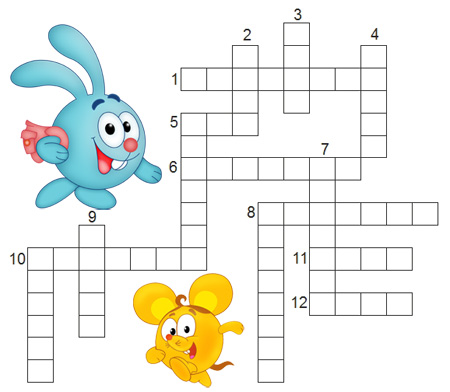 По горизонтали:
1.Что мешало спать принцессе? 
5. Кто съел людоеда?
6.Кто говорил?: Сесть бы на пенек
Съесть бы пирожок.
8.Что несла  Красная Шапочка бабушке?
10. Как называется русская народная сказка, главный герой которой - хлебобулочное изделие?
11. Кто говорил?: Не садись на пенек
Не ешь пирожок.
12. Курочка….По вертикали:
2. Один из женихов Дюймовочки?
3. Чем угощала Лиса Журавля?
4. Папа Буратино?
5. Кто жених мухи Цокотухи?
7. Продавец лечебных пиявок?
8. Итальянский Буратино?
9. Из какого металла был сделан андерсеновский солдат?
10. Крокодильчик из сказки К. Чуковского «Мойдодыр»?Ответы: кроссворд 2По горизонтали: 1. Горошина 5. Кот 6. Медведь. 8. Пирожок. 10. Колобок 11. Маша 12. РябаПо вертикали: 2. Крот 3. Каша 4. Карло 5. Комарик 7. Дуремар 8. Пиноккио 9. Олово 10. Кокоша